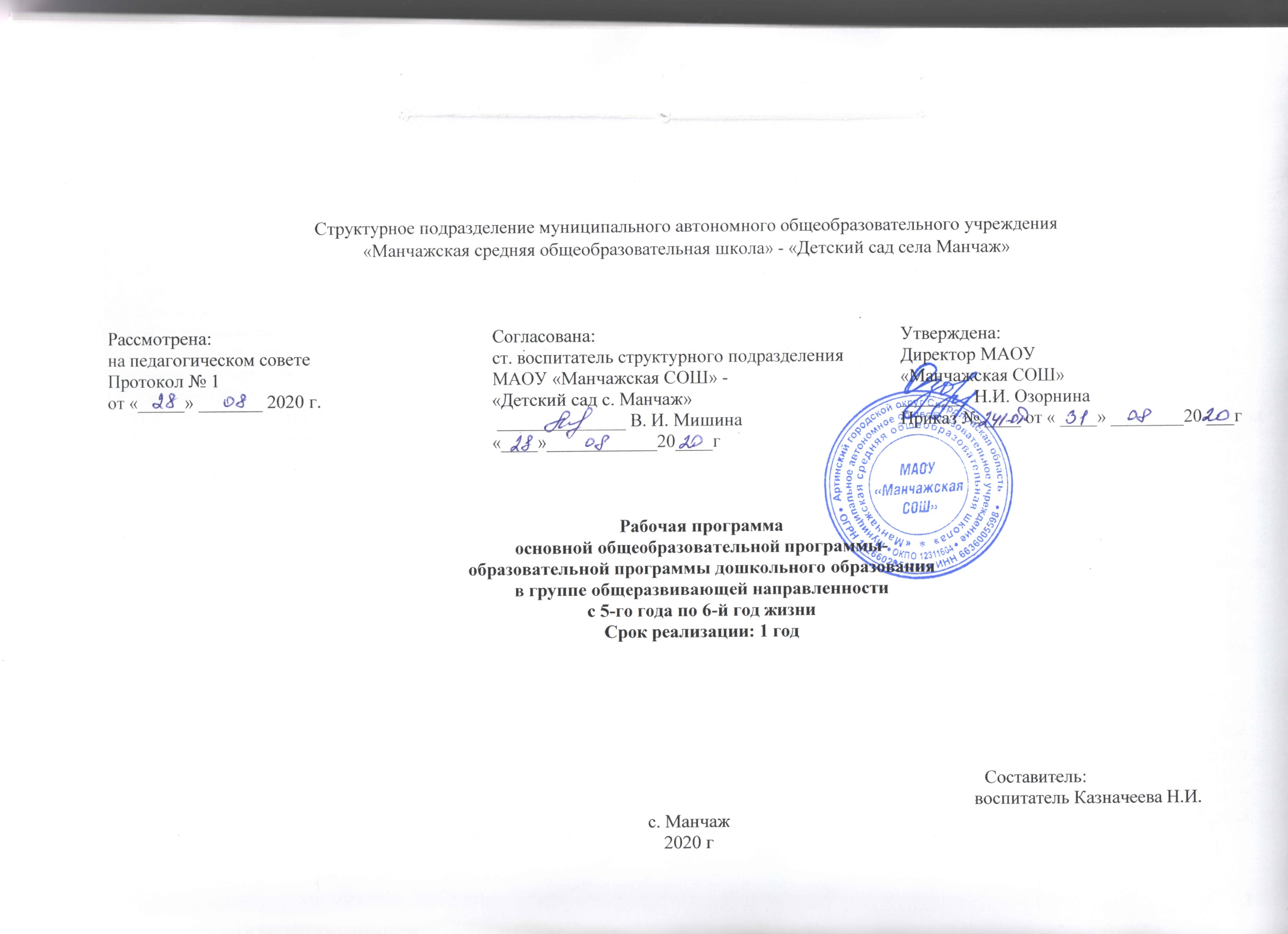 ВВЕДЕНИЕ 
      Согласно Федеральному закону «Об образовании в Российской Федерации» от 29 декабря 2012 г. №273-ФЗ (далее – Федеральный закон «Об     образовании в Российской Федерации») дошкольное образование является уровнем общего образования наряду с начальным общим, основным общим и средним общим образованием. Именно в дошкольном детстве закладываются ценностные установки развития личности ребенка, основы его идентичности, отношения к миру, обществу, семье и самому себе. Поэтому миссия дошкольного образования – сохранение уникальности и самоценности дошкольного детства как отправной точки включения и дальнейшего овладения разнообразными формами жизнедеятельности в быстро изменяющемся мире, содействие развитию различных форм активности ребенка, передача общественных норм и ценностей, способствующих позитивной социализации в поликультурном многонациональном обществе. Задача приобщения детей к жизни в современном социальном пространстве требует обновления не только содержания дошкольного образования, но и способов взаимодействия между детьми и взрослыми, формирования базового доверия ребенка к миру, комфортного и безопасного образа жизни. Современные образовательные программы и современный педагогический процесс должны быть направлены на поддержку разнообразия детства, что предполагает вариативность содержания и организации дошкольного образования. Основная образовательная программа дошкольного образования является документом, на основании которого педагоги, осуществляющие образовательную деятельность на уровне дошкольного образования, самостоятельно разрабатывают и реализуют рабочие программы.Данная  Программа, реализующая принципы Стандарта, обладает модульной структурой. Образовательные области, содержание образовательной деятельности, равно как и организация образовательной среды, позволяет конструировать основную образовательную программу дошкольного образования на материалах широкого спектра имеющихся образовательных программ дошкольного образования. Программа направлена на создание социальной ситуации развития дошкольников, социальных и материальных условий, открывающих возможности позитивной социализации ребенка, формирования у него доверия к миру, к людям и к себе, его личностного и познавательного развития, развития инициативы и творческих способностей посредством культуросообразных и возрастосообразных видов деятельности в сотрудничестве со взрослыми и другими детьми, а также на обеспечение здоровья и безопасности детей. Социальная ситуация развития определяется местом ребенка в обществе; общественными требованиями и ожиданиями относительно возрастных норм поведения детей, соответствующими исторически сложившемуся образу детства; интересами самого ребенка, характером и содержанием его активности. На основе Программы на разных возрастных этапах развития и социализации дошкольников конструируется мотивирующая образовательная среда. Содержание Программы в соответствии с требованиями Стандарта включает три основных раздела – целевой, содержательный и   организационный. Целевой раздел Программы определяет ее цели и задачи, принципы и подходы к  формированию Программы, планируемые результаты ее освоения в виде целевых ориентиров. Содержательный раздел Программы включает описание образовательной деятельности в соответствии с направлениями развития ребенкав пяти образовательных областях – социально-коммуникативной, познавательной, речевой, художественно-эстетической, физической. Программа определяет примерное содержание образовательных областей с учетом  возрастных и индивидуальных особенностей детей в  различных видах деятельности, таких как: – игровая (сюжетно-ролевая игра, игра с правилами и другие виды игры), – коммуникативная (общение и взаимодействие со взрослыми и другими детьми), – познавательно-исследовательская (исследование и познание природного и социального миров в процессе наблюдения и взаимодействия с       ними), а также такими видами активности ребенка, как: – восприятие художественной литературы и фольклора, – самообслуживание и элементарный бытовой труд (в помещении и на улице), – конструирование из разного материала, включая конструкторы, модули, бумагу, природный и иной материал, – изобразительная (рисование, лепка, аппликация), – музыкальная (восприятие и понимание смысла музыкальных произведений, пение, музыкально-ритмические движения, игры на детских музыкальных инструментах), – двигательная (овладение основными движениями) формы активности ребенка. Содержательный раздел Программы включает описание коррекционно-развивающей работы, обеспечивающей адаптацию и интеграцию детей с ограниченными возможностями здоровья в общество. Организационный раздел Программы описывает систему условий реализации образовательной деятельности, необходимых для достижения целей Программы, планируемых результатов ее освоения в виде целевых ориентиров, а также особенности организации образовательной деятельности, а именно описание: – психолого-педагогических, кадровых, материально-технических и финансовых условий, – особенностей организации развивающей предметно-пространственной среды, – особенностей образовательной деятельности разных видов и культурных практик, – способов и направлений поддержки детской инициативы, – особенностей взаимодействия педагогического коллектива с семьями дошкольников, – особенностей разработки режима дня и формирования распорядка дня с учетом возрастных и индивидуальных особенностей детей, их специальных образовательных потребностей. Объем обязательной части рабочей программы составляет не менее 60% от ее общего объема. Объем части рабочей программы, формируемой участниками образовательных отношений, составляет не более 40% от ее общего объема. Рабочая программа дошкольного образования содержит рекомендации по развивающему оцениванию достижения целей в форме педагогической и психологической диагностики развития детей, а также оцениванию качества реализации основной общеобразовательной программы – образовательной программы дошкольного образования структурного подразделения МАОУ «Манчажская СОШ» - «Детский сад с. Манчаж».Программа завершается краткой презентацией рабочей  программы – образовательной программы дошкольного образования. I ЦЕЛЕВОЙ РАЗДЕЛОбязательная частьПояснительная запискаРабочая программа (далее Программа) является документом, на основании которого определяется содержание и организация образовательного деятельности в структурном подразделении МАОУ «Манчажская СОШ» - «Детский сад с. Манчаж» для детей дошкольного возраста 6-года жизни, в соответствии с Федеральным государственным образовательным стандартом дошкольного образования. В Программе представлена модель образовательной деятельности, определена структура и наполнение содержания образовательной деятельности в соответствии с направлениями развития детей, с учетом их возрастных и индивидуальных особенностей и образовательных потребностей и запросов воспитанников и их семей, специфики социально-экономических, национально-культурных, демографических, климатических и других условий, в которых осуществляется образовательная деятельность. Образовательные области выступают в качестве пяти модулей (социально – коммуникативное, познавательное, речевое, физическое, художественно – эстетическое развитие). Программа составлена на основе примерной основной образовательной программы дошкольного образования «От рождения до школы», под редакцией Н.Е. Вераксы, Т. С. Комаровой, М. А. Васильевой. Программа реализуется в течение всего времени пребывания ребенка в  структурном подразделении МАОУ «Манчажская СОШ» - «Детский сад с. Манчаж». Срок реализации- 1 год. Обучение и воспитание детей в ДОУ ведется на государственном - русском языке.Основанием для разработки Программы служат:Федеральным законом  «Об образовании в Российской Федерации» от 29.12.2012 № 273-ФЗ.Приказом Министерства образования и науки Российской Федерации от 17.10.2013 №1155 "Об утверждении федерального государственного образовательного стандарта дошкольного образования" (Зарегистрировано в Минюсте России 14.11.2013 N 30384).Приказ Министерства образования и науки Российской Федерации от 28.02.2014 г. № 08-249 «Комментарии к ФГОС дошкольного образования» Постановлением Главного государственного санитарного врача РФ от 15 мая . № 26, «Об утверждении СанПиН 2.4.1.3049-13 «Санитарно-эпидемиологическими требованиями к устройству, содержанию и организации режима работы дошкольных организациях». Уставом Муниципального автономного общеобразовательного учреждения «Манчажская средняя общеобразовательная школа»  от 26.09.2016 за №182 - од (далее Устав).Основная общеобразовательная программа - образовательная программа дошкольного образования  структурного подразделения «Детский сад с. Манчаж» 1.2.Цели и задачи образовательной деятельностиЦель: формирование социокультурной образовательной среды развития ребенка, открывающих возможности для его позитивной социализации, личностного развития, развития его инициативы и творческих способностей на основе сотрудничества со взрослыми и сверстниками и соответствующим возрасту видам деятельности.Задачи:охрана и укрепление физического и психического здоровья детей, в том числе их эмоционального благополучия;обеспечение равных возможностей для полноценного развития каждого ребенка в период дошкольного детства независимо от места жительства, пола, нации, языка, социального статуса, психофизиологических и других особенностей (в том числе ограниченных возможностей здоровья);обеспечение преемственности целей, задач и содержания образования, реализуемых в рамках образовательных программ различных уровней (далее - преемственность основных образовательных программ дошкольного и начального общего образования);создание благоприятных условий развития детей в соответствии с их возрастными и индивидуальными особенностями и склонностями, развития способностей и творческого потенциала каждого ребенка как субъекта отношений с самим собой, другими детьми, взрослыми и миром;объединение обучения и воспитания в целостный образовательный процесс на основе духовно-нравственных и социокультурных ценностей и принятых в обществе правил и норм поведения в интересах человека, семьи, общества;формирование общей культуры личности детей, в том числе ценностей здорового образа жизни, развития их социальных, нравственных, эстетических, интеллектуальных, физических качеств, инициативности, самостоятельности и ответственности ребенка, формирования предпосылок учебной деятельности;обеспечение вариативности и разнообразия содержания Программ и организационных форм дошкольного образования, возможности формирования Программ различной направленности с учетом образовательных потребностей, способностей и состояния здоровья детей;формирование социокультурной среды, соответствующей возрастным, индивидуальным, психологическим и физиологическим особенностям детей;обеспечение коррекции нарушений развития и социальную адаптацию воспитанников с ограниченными возможностями здоровья;обеспечение психолого-педагогической поддержки семьи и повышения компетентности родителей (законных представителей) в вопросах развития и образования, охраны и укрепления здоровья детей;организация разных видов деятельности ребенка и реализация Программы в формах, специфических для детей данных возрастных групп, прежде всего в форме игры, познавательной и исследовательской деятельности, в форме творческой активности, обеспечивающей художественно - эстетическое развитие ребенка, обеспечивающих достижение планируемых результатов освоения программы;учёта этнокультурной ситуации развития детей.Эти задачи реализуются в процессе разнообразных видов детской деятельности: игровая, включающая сюжетно-ролевую игру, игру с правилами и другие виды игр; коммуникативная (общение и взаимодействие со взрослыми и сверстниками); познавательно – исследовательская (исследование объектов окружающего мира и экспериментирование с ними), а также восприятие художественной литературы и фольклора, самообслуживание и элементарный бытовой труд (в помещении и на улице), конструирование из разного материала, включая конструкторы, модули, бумагу, природный и иной материал, изобразительная (рисование, лепка, аппликация), музыкальная (восприятие и понимание смысла музыкальных произведений, пение, музыкально - ритмические движения, игры на детских музыкальных инструментах) и двигательная (овладение основными движениями) формы активности ребенка.1.3. Принципы и подходы к организации образовательной деятельностиПрограмма формируется с учётом особенностей базового уровня системы общего образования с целью формирования общей культуры  личности воспитанников, развития их социальных, нравственных, эстетических, интеллектуальных, физических качеств, инициативности,самостоятельности и ответственности ребёнка, формирования предпосылок учебной деятельности, в основе заложены следующие  основные принципы:поддержка разнообразия детства;сохранение уникальности и самоценности детства как важного этапа в общем развитии человека, самоценность детства - понимание (рассмотрение) детства как периода жизни значимого самого по себе, без всяких условий; значимого тем, что происходит с ребенком сейчас, а не тем, что этот период есть период подготовки к последующей жизни;позитивная социализация ребенка предполагает, что освоение ребенком культурных норм, средств и способов деятельности, культурных образцов поведения и общения с другими людьми, приобщение к традициям семьи, общества, государства происходят в процессе сотрудничества со взрослыми и другими детьми, направленного на создание предпосылок к полноценной деятельности ребенка в изменяющемся мире.личностно-развивающий и гуманистический характер взаимодействия взрослых (родителей (законных представителей), педагогических и иных работников ДОУ) и детей, предполагает ценностную ориентацию на достоинство каждого участника взаимодействия, уважение и безусловное принятие личности ребёнка, доброжелательность, внимание к ребёнку, его состоянию, настроению, потребностям, интересам;содействие и сотрудничество детей и взрослых, признание ребенка полноценным участником (субъектом) образовательных отношений; поддержка инициативы детей в различных видах деятельности;сотрудничество ДОУ с семьей. Сотрудничество, кооперация с семьей, открытость в отношении семьи, уважение семейных ценностей и традиций, их учет в образовательной работе являются важнейшим принципом Программы.сетевое взаимодействие с учреждениями социализации, образования, охраны здоровья и другими партнерами, которые могут внести вклад в развитие и образование детей, а также использование ресурсов местного сообщества и вариативных программ дополнительного образования детей для обогащения детского развития.сотрудничество ДОУ с семьей. Сотрудничество, кооперация с семьей, открытость в отношении семьи, уважение семейных ценностей и традиций, их учет в образовательной работе являются важнейшим принципом Программы.индивидуализация дошкольного образования предполагает такое построение образовательной деятельности на основе индивидуальных особенностей каждого ребёнка, при котором сам ребёнок становится активным в выборе содержания своего образования, становится субъектом образования;возрастная адекватность образования. Этот принцип предполагает подбор педагогом содержания и методов дошкольного образования в соответствии с возрастными особенностями детей;развивающее вариативное образование. Этот принцип предполагает, что образовательное содержание предлагается ребенку через разные виды деятельности с учетом его актуальных и потенциальных возможностей усвоения этого содержания и совершения им тех или иных действий, с учетом его интересов, мотивов и способностей;полнота содержания и интеграция отдельных образовательных областей в соответствии с возрастными особенностями и особенностями детей, спецификой и возможностями образовательных областей; в соответствии с ФГОС ДО, Программа предполагает всестороннее развитие детей посредством различных видов детской активности.научная обоснованность и практическая применимость (содержание Программы соответствует основным положениям возрастной психологии и дошкольной педагогики);соответствие критериям полноты, необходимости и достаточности (решение поставленных целей и задач при использовании разумного «минимума» материала);обеспечение единства воспитательных, развивающих и обучающих целей и задач образования детей дошкольного возраста, в ходе реализации которых формируются такие качества, которые являются ключевыми в развитии дошкольников;решение программных образовательных задач в совместной деятельности взрослого и детей и самостоятельной деятельности дошкольников не только в рамках непосредственно образовательной деятельности, но и при проведении режимных моментов в соответствии со спецификой дошкольного образования;учёт соблюдения преемственности между всеми возрастными дошкольными группами и между детским садом и начальной школой, реализации Программы лежат методологические подходы к развитию детей дошкольного возраста:личностно-ориентированный подход, который предусматривает организацию образовательного процесса с учётом того, что развитие личности ребёнка является главным критерием его эффективности, внимание педагога концентрируется на целостности личности ребёнка и учёте его индивидуальных особенностей и способностей;культурно-исторический подход предполагает определение целей Программы и путей их достижения с учётом современной социокультурной средыдеятельностный подход связанный с организацией целенаправленной деятельности в общем контексте образовательного процесса, формами и методами развития и воспитания, возрастными особенностями ребёнка при включении в образовательную деятельность;личностный подход: мотивация всего образовательного процесса – ребёнок не сундучок, в который можно переложить имеющиеся у взрослого знания и опыт, он усваивает образовательный материал только тогда, когда тот для него из объективного (существующего независимо от человека) становится субъективным (личностно значимым);модульный подход. Под модульным подходом понимается такое структурирование содержания образования и педагогического процесса по его реализации, которое представляет собой единую систему. Образовательный модуль включает в себя содержание, целеполагание, задачи, методы, способы и средства по реализации Программы.культурологический подход, позволят выбирать технологии образовательной деятельности, организующие встречу ребёнка с культурой, овладевая которой ребёнок становится субъектом культуры и её творцом. 1.4. Значимые для осуществления образовательной деятельности характеристики, в том числе характеристики развития детей 6-го года жизни (старшая группа общеразвивающей направленности)Возрастные особенности развития детей старшей группы (5-6 лет) подробно сформулированы в основной образовательной программе дошкольного образования «От рождения до школы» / Под ред. Н.Е. Вераксы, Т. С. Комаровой, М. А. Васильевой, 2015 год. Дети в возрасте от 5 до 6 летДети шестого года жизни уже могут распределять роли до начала игры и строить свое поведение, придерживаясь роли. Игровое взаимодействие сопровождается речью, соответствующей и по содержанию, и интонационно взятой роли. Речь, сопровождающая реальные отношения детей, отличается от ролевой речи. Дети начинают осваивать социальные отношения и понимать подчиненность позиций в различных видах деятельности взрослых, одни роли становятся для них более привлекательными, чем другие. При распределении ролей могут возникать конфликты, связанные с субординацией ролевого поведения. Наблюдается организация игрового пространства, в котором выделяются смысловой «центр» и «периферия». (В игре «Больница» таким центром оказывается кабинет врача, в игре «Парикмахерская» - зал стрижки, а зал ожидания выступает в качестве периферии игрового пространства.) Действия детей в играх становятся разнообразными.	Развивается изобразительная деятельность детей. Это возраст наиболее активного рисования. В течение года дети способны создать до двух тысяч рисунков. Рисунки могут быть самыми разными по содержанию: это и жизненные впечатления детей, и воображаемые ситуации, и иллюстрации фильмам и книгам. Обычно рисунки представляют собой схематичные изображения различных объектов, но могут отличаться оригинальностью композиционного решения, передавать статичные и динамичные отношения. Рисунки приобретают сюжетный характер; достаточно часто встречаются многократно повторяющиеся сюжеты c небольшими или, напротив, существенными изменениями. Изображение человека становится более детализированным и пропорциональным. По рисунку можно судить о половой принадлежности и эмоциональном состоянии изображенного человека.Конструирование характеризуется умением анализировать условия, в которых протекает эта деятельность. Дети используют и называют различные детали деревянного конструктора. Могут заменить детали постройки в зависимости от имеющегося материала. Овладевают обобщенным способом обследования образца. Дети способны выделять основные части предполагаемой постройки. Конструктивная деятельность может осуществляться на основе схемы, по замыслу и по условиям. Появляется конструирование в ходе совместной деятельности.Дети могут конструировать из бумаги, складывая ее в несколько раз (два, четыре, шесть сгибаний); из природного материала. Они осваивают два способа конструирования: 1) от природного материала к художественному образу (ребенок «достраивает» природный материал до целостного образа, дополняя его различными деталями); 2) от художественного образа к природному материалу (ребенок подбирает необходимый материал, для того чтобы воплотить образ).Продолжает совершенствоваться восприятие цвета, формы и величины, строения предметов; систематизируются представления детей. Они называют не только основные цвета и их оттенки, но и промежуточные цветовые оттенки; форму прямоугольников, овалов, треугольников. Воспринимают величину объектов, легко выстраивают в ряд - по возрастанию или убыванию - до 10 различных предметов.Однако дети могут испытывать трудности при анализе пространственного положения объектов, если сталкиваются с несоответствием формы и их пространственного расположения. Это свидетельствует о том, что в различных ситуациях восприятие представляет для дошкольников известные сложности, особенно если они должны одновременно учитывать несколько различных и при этом противоположных признаков.	В старшем дошкольном возрасте продолжает развиваться образное мышление. Дети способны не только решить задачу в наглядном плане, но и совершить преобразования объекта, указать, в какой последовательности объекты вступят во взаимодействие и т. д. Однако подобные решения окажутся правильными только в том случае, если дети будут применять адекватные мыслительные средства. Среди них можно выделить схематизированные представления, которые возникают в процессе наглядного моделирования; комплексные представления, отражающие представления детей о системе признаков, которыми могут обладать объекты, а также представления, отражающие стадии преобразования различных объектов и явлений (представления о цикличности изменений): представления о смене времен года, дня и ночи, об увеличении и уменьшении объектов в результате различных воздействий, представления о развитии и т. д. Кроме того, продолжают совершенствоваться обобщения, что является основой словесно-логического мышления. В дошкольном возрасте у детей еще отсутствуют представления о классах объектов. Дети группируют объекты по признакам, которые могут изменяться, однако начинают формироваться операции логического сложения и умножения классов. Так, например, старшие дошкольники при группировке объектов могут учитывать два признака: цвет и форму (материал) и т. д.Развитие воображения в этом возрасте позволяет детям сочинять достаточно оригинальные и последовательно разворачивающиеся истории. Воображение будет активно развиваться лишь при условии проведения специальной работы по его активизации. Продолжают развиваться устойчивость, распределение, переключаемость внимания. Наблюдается переход от непроизвольного к произвольному вниманию.Продолжает совершенствоваться речь, в том числе ее звуковая сторона. Дети могут правильно воспроизводить шипящие, свистящие и сонорные звуки. Развиваются фонематический слух, интонационная выразительность речи при чтении стихов в сюжетно-ролевой игре и в повседневной жизни.Совершенствуется грамматический строй речи. Дети используют практически все части речи, активно занимаются словотворчеством. Богаче становится лексика: активно используются синонимы и антонимы. Развивается связная речь. Дети могут пересказывать, рассказывать по картинке, передавая не только главное, но и детали.Достижения этого возраста характеризуются распределением ролей в игровой деятельности; структурированием игрового пространства; дальнейшим развитием изобразительной деятельности, отличающейся высокой продуктивностью; применением в конструировании обобщенного способа обследования образца; усвоением обобщенных способов изображения предметов одинаковой формы. Восприятие в этом возрасте характеризуется анализом сложных форм объектов; развитие мышления сопровождается освоением мыслительных средств (схематизированные представления, комплексные представления, представления о цикличности изменений); развиваются умение обобщать, причинное мышление, воображение, произвольное внимание, речь, образ Я. Характеристика контингента детей:Основными участниками реализации Программы являются дети, педагоги и родители (законные представители) Контингент воспитанников: 9 мальчиков и 10 девочек. Показатели группы здоровья представлены следующими данными: 1 группа - 81% , 2 группа - 19%. Средняя посещаемость составляет 75 %. Воспитанники группы физически активны, постоянные участники соревнований на уровне детского сада и поселка, проявляют интерес к подвижным и спортивным играм.В образовательный процесс целенаправленно включаются пальчиковые игры, артикуляционная гимнастика, зрительные упражнения, физминутки, что способствует снятию напряжения, утомляемости, повышению работоспособности, предупреждают развитие плоскостопия и нарушение осанки воспитанников.В процессе образования детей дошкольного возраста решаются задачи, отражающие региональные проблемы, связанные с современной экологией, рассматриваются региональные особенности (социально-экономические, общекультурные, национальные, климатические, демографические), которые учитываются в образовательной программе и в ходе организации образовательного процесса.Успешное развитие личности возможно только в социальной, культурной, природно-климатической среде определенной территории, что становится возможным при единстве целей, ценностей, межличностных отношений, видов деятельности, сфер общения отдельного человека, семьи. В образовательном процессе учитываются особенности и разнообразие жизненного уклада народов с. Манчаж и их потребности, широта социального состава, динамичность жизни, национальный фольклор, народные художественные промыслы, национально-культурные традиции.Природно-климатические, географические и экологические особенности села Манчаж Свердловской области обусловлены тем, что село расположено на западе области. Климатические условия связаны с тем, что село находится в зоне континентального климата с холодной и продолжительной зимой. В связи с этим при планировании образовательного процесса предусмотрены вариативные режимы дня: на адаптационный период, благоприятные и неблагоприятные погодные условия, холодный и теплый периоды.В содержании образования особое внимание уделяется миру природы, объектам неживой природы и природным явлениям с учетом специфики их протекания в данной местности, к животным, растениям, встречающимся в Артинском районе, а также ознакомлению детей с сельскохозяйственной деятельностью в тот или иной сезон с учетом реальной климатической обстановки.В селе Манчаж развито растениеводство, животноводство (молочно-товарная ферма, свиноферма). Функционирует молочный завод, где перерабатывается и фасуется молочная продукция, мясоперерабатывающий цех, где производят колбасные и мясные изделия. На полях выращивают злаковые культуры.Национально-культурные и этнокультурные особенности. Население села Манчаж многонациональное. В старшей группе этнический состав семей воспитанников в основном имеет однородный характер, основной контингент - дети из русскоязычных семей.С учетом национально-культурных традиций народов среднего Урала осуществлен отбор произведений национальных (местных) писателей, поэтов, композиторов, художников, народных художественных промыслов при ознакомлении детей с искусством, народных игр. В предметно - развивающей среде групп предусмотрено создание тематических мини-музеев. Особое внимание уделяется формированию у детей понимания принадлежности к определенной социальной группе, формированию толерантного и уважительного отношения к людям другой национальности.Социально-исторические потребности. Специфика экономических условий села Манчаж учтена в комплексно-тематическом плане образовательной работы с детьми в таких формах, как проекты, праздники, культурные традиции, мероприятия, проводимые в летний оздоровительный период.При разработке рабочей программы введены темы, направленные на ознакомление воспитанников с профессиональной деятельностью взрослых (родителей), а также темы, предполагающие ознакомление воспитанников с историей края, знаменитыми земляками.Контингент родителей (законных представителей)Результаты  анкетирования родителей (законных представителей) показали:Взаимодействие воспитателя со специалистами в дошкольном образовательном учреждении, а именно – музыкальным руководителем, инструктором по физическому воспитанию, психологом, является неотъемлемым звеном успешного обучения и воспитания детей. Все работают в тесном контакте друг с другом и стремятся к тому, чтобы иметь единый подход к воспитанию каждого ребенка и единый стиль работы в целом.С учетом социокультурных условий, в которых осуществляется образовательная деятельность, поставлены задачи, направленные на использование сетевой формы взаимодействия в ходе реализации Программы, обеспечивающей возможность социализации ее успешного освоения воспитанниками с использованием ресурсов нескольких организаций.Взаимодействие с социальными институтами как условие обеспечение качества реализации основной общеобразовательной программы дошкольного образования1.5. Планируемые результаты образовательной деятельности с детьми старшей группы Целевые ориентиры, сформулированные в ФГОС дошкольного образованияЦелевые ориентиры дошкольного образования представляют собой социально-нормативные возрастные характеристики возможных достижений ребенка на этапе завершения уровня дошкольного образования.Специфика дошкольного детства (гибкость, пластичность развития ребенка, высокий разброс вариантов его развития, его непосредственность и непроизвольность), а также системные особенности дошкольного образования делают неправомерными требования от ребенка дошкольного возраста конкретных образовательных достижений и обусловливают необходимость определения результатов освоения образовательной программы в виде целевых ориентиров.Оценка индивидуального развития детей может проводиться педагогом в ходе внутреннего мониторинга становления основных (ключевых) характеристик развития личности ребенка, результаты которого могут быть использованы только для оптимизации образовательной работы с группой дошкольников и для решения задач индивидуализации образования через построение образовательной траектории для детей, испытывающих трудности в образовательном процессе или имеющих особые образовательные потребности.Мониторинг осуществляется в форме регулярных наблюдений педагога за детьми в повседневной жизни и в процессе непосредственной образовательной работы с ним.Целевые ориентиры Программы выступают основаниями преемственности дошкольного и начального общего образования. При соблюдении требований к условиям реализации Программы настоящие целевые ориентиры предполагают формирование у детей дошкольного возраста предпосылок к учебной деятельности на этапе завершения ими дошкольного образования. Целевые ориентиры на этапе завершения дошкольного образованияребенок овладевает основными культурными способами деятельности, проявляет инициативу и самостоятельность в разных видах деятельности - игре, общении, познавательно-исследовательской деятельности, конструировании и др.; способен выбирать себе род занятий, участников по совместной деятельности;ребенок обладает установкой положительного отношения к миру, к разным видам труда, другим людям и самому себе, обладает чувством собственного достоинства; активно взаимодействует со сверстниками и взрослыми, участвует в совместных играх. Способен договариваться, учитывать интересы и чувства других, сопереживать неудачам и радоваться успехам других, адекватно проявляет свои чувства, в том числе чувство веры в себя, старается разрешать конфликты;ребенок обладает развитым воображением, которое реализуется в разных видах деятельности, и прежде всего в игре; ребенок владеет разными формами и видами игры, различает условную и реальную ситуации, умеет подчиняться разным правилам и социальным нормам;ребенок достаточно хорошо владеет устной речью, может выражать свои мысли и желания, может использовать речь для выражения своих мыслей, чувств и желаний, построения речевого высказывания в ситуации общения, может выделять звуки в словах, у ребенка складываются предпосылки грамотности; у ребенка развита крупная и мелкая моторика; он подвижен, вынослив, владеет основными движениями, может контролировать свои движения и управлять ими;ребенок способен к волевым усилиям, может следовать социальным нормам поведения и правилам в разных видах деятельности, во взаимоотношениях со взрослыми и сверстниками, может соблюдать правила безопасного поведения и личной гигиены;ребенок проявляет любознательность, задает вопросы взрослым и сверстникам, интересуется причинно-следственными связями, пытается самостоятельно придумывать объяснения явлениям природы и поступкам людей; склонен наблюдать, экспериментировать. Обладает начальными знаниями о себе, о природном и социальном мире, в котором он живет; знаком с произведениями детской литературы, обладает элементарными представлениями из области живой природы, естествознания, математики, истории и т.п.; ребенок способен к принятию собственных решений, опираясь на свои знания и умения в различных видах деятельности.Промежуточные целевые ориентиры (6 лет)Модуль образовательной деятельности «Физическое развитие»Знают особенности своего организма («Мне нельзя есть апельсины – у меня аллергия», «Мне нужно носить очки»).Имеют представления об олимпийском движении. Умеет осознанно выполнять движения. Может легко ходить и бегать, энергично отталкиваясь от опоры; бегать наперегонки, с преодолением препятствий; лазать по гимнастической стенке, меняя темп.Сочетает замах с броском при метании, подбрасывать и ловить мяч одной рукой, отбивать его правой и левой рукой на месте и вести при ходьбе.Может прыгать в длину, в высоту с разбега, правильно разбегаться, отталкиваться и приземляться в зависимости от вида прыжка, прыгать на мягкое покрытие через длинную скакалку, сохранять равновесие при приземлении.Умеет ходить на лыжах скользящим шагом, подниматься на склон, спускаться с горы, кататься на двухколесном велосипеде, кататься на самокате, отталкиваясь одной ногой (правой и левой). Учить ориентироваться в пространстве.Помогает   взрослым   готовить   физкультурный   инвентарь   к   занятиям   физическими   упражнениями,   убирать   его   на   местоПоддерживает интерес к различным видам спорта, может поделиться некоторыми сведениями о событиях спортивной жизни страны. Может самостоятельно организовывать знакомые подвижные игры, проявляя инициативу и творчество.Стремится участвовать в играх с элементами соревнования, играх-эстафетах.Имеет представления о составляющих (важных компонентах) здорового образа жизни (правильное питание, движение, сон и солнце, воздух и вода — наши лучшие друзья) и факторах, разрушающих здоровье.Имеет представления о возможностях здорового человека. Проявляет потребность в здоровом образе жизни. Проявляет интерес к физической культуре и спорту и желание заниматься физкультурой и спортом.Знает основы техники безопасности и правила поведения в спортивном зале и на спортивной площадке.Имеет представления о правилах ухода за больным (заботиться о нем, не шуметь, выполнять его просьбы и поручения). Проявляет сочувствие к болеющим. Умеет характеризовать свое самочувствие.Имеет представление о пользе закаливания, роли гигиены, режиме жизни для здоровья человека, о зависимости между особенностями климата Среднего Урала.Модуль образовательной деятельности «Познавательное развитие»Имеет представления о предметах и явлениях окружающей действительности.Анализирует, сравнивает, выделяет характерные, существенные признаки предметов и явлений окружающего мира. Сравнивает предметы, устанавливает их сходство и различия (найти в группе предметы такой же формы, такого же цвета; чем эти предметы похожи и чем отличаются).Подбирает пары или группы предметов, совпадающих по заданному признаку (длинный – короткий, пушистый – гладкий, теплый – холодный и др.).Объясняет зависимость прочности и долговечности вещей от свойств и качеств материала предмета.Определяет материалы, характеризует свойства и качества предметов.Сравнивает предметы (по назначению, цвету, форме, материалу), классифицирует их (посуда – фарфоровая, стеклянная, керамическая, пластмассовая).Выделяет разнообразные свойства и отношения предметов (цвет, форма, величина, расположение в пространстве и т.п.) включая органы чувств: зрение, слух, осязание, обоняние, вкус..Знает цвета спектра: красный, оранжевый, желтый, зеленый, голубой, синий, фиолетовый (хроматические) и белый, серый, черный (ахроматические).Различает цвета по светлоте и насыщенности, правильно называет их.Считает до 10, знаком с образованием каждого числа.Сравнивает рядом стоящие числа в пределах 10; получает равенство из неравенства добавляя или убирая предмет.Разбивает множества на части и воссоединяет их.Устанавливает отношения между целым множеством и каждой его частью, понимает, что множество больше части.Сравнивает разные части множества на основе счёта и соотнесения элементов один к одному, определяя большую часть или равенство. Отсчитывает предметы по образцу и заданному числу.Умеет считать в прямом и обратном порядке.Считает предметы на ощупь, считает и воспроизводит количество звуков.Знает цифры от 0 до 9.Знает порядковый счёт, различает вопросы «Сколько?», «Который?»Знает, что число не зависит от величины предметов, расстояния между предметами, формы, их расположения.Устанавливает размерные отношения между 5-10 предметами разной длины, ширины.Сравнивает два предмета по величине (длине, ширине, высоте) опосредованно – с помощью третьего (условной меры), равного одному из   сравниваемых предметов.Знает, что предмет можно разделить на несколько (2,4) равных частей. Называет части, полученные от деления.Умеет ориентироваться в окружающем пространстве; определяет свое местонахождение среди окружающих людей и предметов. Ориентируется на листе бумаги.Ориентируется во времени: утро, день, вечер, ночь – сутки.На конкретных примерах устанавливает последовательность событий: что было раньше (сначала), что позже (потом); определяет дни вчера, сегодня, завтра.Знает геометрические фигуры: овал, круг, прямоугольник, четырёхугольник, треугольник, квадрат.Использует в качестве эталонов плоскостные и объемные формы.Обследует предметы разной формы; при обследовании включает движения рук по предмету.Имеет представления о фактуре предметов (гладкий, пушистый, шероховатый и т.п.).Умеет действовать в соответствии с алгоритмом, составлять модель и использовать её.Проявляет познавательно-исследовательский интерес, показывая занимательные опыты, фокусы, привлекая к простейшим экспериментам.Принимает активное участие в реализации проектов трех типов: исследовательский, творческий, нормативный.Может организовать дидактические игры, объединяя детей по2-4человека. Соблюдает правила игры. Сравнивает предметы, подмечая незначительные различия в их признаках (цвет, форма, величина, материал).Объединяет предметы по общим признакам, составляет из части целое.Определяет изменения в расположении предметов (впереди, сзади, направо, налево, под, над, посередине, сбоку).Проявляет желание действовать с разнообразными дидактическими играми и игрушками (народными, электронными, компьютерными и др.).Подчиняется правилам в групповых играх. В играх дружелюбен, дисциплинирован.Может рассказать о предметах, облегчающих труд человека в быту (кофемолка, миксер, мясорубка и др.) создающих комфорт (бра, картины, ковер и т.п.).Имеет представления о профессиях.Имеет представления об учебных заведениях (д/сад, школа, колледж, вуз), сфере человеческой деятельности (наука, искусство, производство, сельское хозяйство).Знаком с культурными явлениями (цирк, библиотека, музей и др.), их атрибутами, значением в жизни общества, связанными с нимипрофессиями, правилами поведения. Знаком с деньгами, их функциями (средство для оплаты труда, расчетов при покупках) бюджетом и возможностями семьи.Имеет элементарные представления об истории человечества (древний мир, средние века, современное общество) через знакомство с произведениями искусства (живопись, скульптура, мифы и легенды народов мира), реконструкцию образа жизни людей разных времен (одежда, утварь, традиции).Знаком с профессиями воспитатель, учитель, врач, строитель, работник сельского хозяйства, транспорта, торговли, связи др. о важности  значимости их труда, что для облегчения труда используется разнообразная техника.Знаком с трудом людей творческих профессий: художниками, писателями, композиторами, мастерами народного декоративно-прикладного искусства; с результатами их труда.Имеет представления о малой Родине, достопримечательностях, культуре, традициях родного края, о замечательных людях, прославивших свой край.Имеет представления о родной стране, о государственных праздниках, любит Родину.Знает, что Российская Федерация (Россия) – огромная многонациональная страна, что Москва главный город, столица нашей Родины. Имеет представление о флаге, гербе, мелодии гимна.Имеет представление о Российской армии, о годах войны, о Дне Победы.Имеет представление о взаимодействии живой и неживой природы, о значении солнца и воздуха в жизни человека.Имеет представление об охранительно-бережном и действенном отношении к природе Уральского региона (природа вокруг дома, в д/саду, в городе, за городом) как среды его жизни.Знают комнатные растения и об уходе за ними; знают способы вегетативного размножения растений.Может рассказать о растениях ближайшего окружения: деревьях, кустарниках, травянистых растениях.Знаком с понятиями «лес», «луг», «сад».Знают домашних и диких животных; их повадки, местом обитания и пищей. О птицах.Знают некоторых пресмыкающихся и насекомых.Знают чередование времён года, частей суток и их характеристики.Имеет представление об использовании человеком воды, песка, глины, камня.Может ориентироваться по карте, схеме, модели, символу и рассуждать с опорой на них.Модуль образовательной деятельности «Речевое развитие»Делится с педагогом	и и детьми разнообразными впечатлениями.Рассматривает изделия народного промысла, иллюстрированные книги, открытки, фотографии с достопримечательностями родного края, репродукциями картин.Подсказывает формы выражения слов вежливости.Решает спорные вопросы и конфликты с помощью речи. Может подбирать существительные к прилагательным (белый — снег, сахар, мел), слов со сходным значением (шалун —озорник— проказник), с противоположным значением (слабый — сильный, пасмурно — солнечно).Употребляет слова в точном соответствии со смыслом.Правильное, отчетливое произнесение звуков. Может различать на слух и отчетливо произносить сходные по артикуляции и звучанию согласные звуки: с — з, с — ц, ш — ж, ч — ц, с —ш, ж —з, л — р.Умеет определять место звука в слове (начало, середина, конец).Умеет согласовывать слова в предложениях: существительные с числительными (пять груш, трое ребят) и прилагательные с существительными (лягушка — зеленое брюшко).Умеет образовывать однокоренные слова, глаголы с приставками. Составляет по образцу простые и сложные предложения. Умеет пользоваться прямой и косвенной речью.Умеет поддерживать беседу, вести диалог и монолог.Умеет связно, последовательно и выразительно пересказывать небольшие сказки, рассказы.Может (по плану и образцу) рассказывать о предмете, содержании сюжетной картины, составлять рассказ по картинкам с последовательно развивающимся действием.Выразительно с интонацией читает стихи.Составляет рассказы о событиях из личного опыта, придумывает свои концовки к сказкам. Умеет составлять небольшие рассказы творческого характера на тему, предложенную воспитателемВнимательно и заинтересованно слушает сказки, рассказы, стихотворения; запоминать считалки, скороговорки, загадки. Проявляет интерес к чтению больших произведений (по главам).Может рассказать о своем восприятии конкретного поступка литературного персонажа.С естественными интонациями читает стихи, участвует в чтении текста по ролям, в инсценировках. Имеет представление, что кроме русского языка существуют другие языки, на которых говорят люди разных национальностей родного края.Модуль образовательной деятельности «Социально-коммуникативное развитие»Умеет сообща играть, трудиться, заниматься.Радует старших хорошими поступками.Может самостоятельно находить себе занятие.Уважительно относится к окружающим.Проявляет заботу о младших.Проявляет такие качества: сочувствие, отзывчивость.Проявляет заботу об окружающих, с благодарностью относится к помощи и знакам внимания.Оценивает свои поступки и поступки сверстников.Выражает свое отношение к окружающему, может самостоятельно найти для этого различные речевые средства.Соблюдает элементарные правила поведения в общественных местах.Выполняет обязанности в группе детского сада и дома.Использует в речи вежливые слова, фольклор (пословицы, поговорки, потешки).Понимает, что надо заботиться о младших, помогать им, защищать тех, кто слабее.С уважением относится к взрослым и пожилым людям, оказывает посильную помощь.Создает простейшее генеалогическое древо с опорой на семью.Имеет представление о себе в прошлом, настоящем и будущем.Имеет традиционные гендерные представления.Уважительно относится к сверстникам своего и противоположного пола.Имеет представление о своей семье и ее истории, о месте работы родителей, значение их труда для общества.Принимает активное участие в семейных праздниках.Проявляет интерес к детскому саду, дому, где живут дети, участку детского сада. Обращает внимание на оформление. Замечает перемены, вносит свои предложения, высказывает свое мнение.Поддерживает порядок в группе, украшает ее произведениями искусства, рисунками.Считает себя членом коллектива, через участие в совместной проектной деятельности, взаимодействует с детьми других возрастных групп, участвует в жизни дошкольного учреждения.Участвует в мероприятиях детского сада.Владеет элементарными навыками личной гигиены (самостоятельно чистит зубы, моет руки перед едой, при кашле и чихании закрывает рот платком)Самостоятельно устраняет непорядок в своем внешнем виде. Соблюдает элементарные правила приема пищи (правильно пользуется столовыми приборами, салфеткой, ест аккуратно, бесшумно, следит за осанкой во время еды, обращается с просьбой, благодарит).Умеет быстро аккуратно одеваться и раздеваться, соблюдать порядок в шкафу, опрятно заправлять постель.Выполняет обязанности дежурного по занятию.Выполняет посильные трудовые поручения. Понимает значимость труда.Участвует в совместной трудовой деятельности.Доводит начатое дело до конца.Проявляет инициативу при выполнении различных видов труда.Бережно относится к материалам и инструментам.Может оценить результат своей работы (с помощью взрослого)Проявляет дружеские взаимоотношения, привычку играть, трудиться, заниматься сообща.Проявляет желание помогать друг другу.Внимателен, понимает поставленную задачу и способы ее достижения; усидчив, проявляет настойчивость, целеустремленность в достижении конечного результата. Поддерживает порядок в группе, протирает игрушки, строительный материал. Поддерживает порядок на участке.Выполняет обязанности дежурного по столовой, правильно сервирует стол.Выполняет поручения по уходу за животными и растениями в уголке природы, обязанности дежурного в уголке природы.Оказывает посильную помощь взрослым в природе.Знаком с трудом взрослых, результатах труда, его общественной значимости.Бережно относится к тому, что сделано руками человека.Знаком с основами экологической культуры и безопасного поведения в природе.Имеет представление о том, что в природе все взаимосвязано, что человек не должен нарушать эту взаимосвязь, чтобы не навредить животному и растительному миру.Знаком с явлениями неживой природы, с правилами поведения при грозе.Знаком с правилами оказания первой помощи при ушибах и укусах насекомых.Различает проезжую часть, пешеходный переход, тротуар.Ориентируется в помещении детского сада, участке детского сада, ближайшей местности.Понимает значение понятий «улица», «дорога», «перекресток», «остановка общественного транспорта».Соблюдает элементарные правила поведения на улице, элементарные правила дорожного движения.Понимает значение сигналов светофора и работу полицейского.Различает и называет виды транспорта, особенности их внешнего вида и назначение «скорая помощь», «пожарная», машина МЧС,«Полиция»,  трамвай, троллейбус, автобус).Узнает и называет дорожные знаки «пешеходный переход», «остановка общественного транспорта», «дети», «пункт первой медицинской помощи», «пункт питания», «место стоянки», «въезд запрещён», «дорожные работы», «велосипедная дорожка».Соблюдает правила культурного поведения в общественном транспорте.Знает и называет правила безопасного поведения во время игр в разное время года.Понимает назначение работы и правила пользования бытовыми электроприборами.Умеет пользоваться столовыми приборами (вилка, нож), ножницы.Знает правила езды на велосипеде.Знает правила поведения с незнакомыми людьми.Знает работу пожарных, называет причины пожаров и правила поведения при пожаре.Знаком с работой службы спасения – МЧС. Может набрать номера телефонов «01», «02», «03».Умеет обращаться за помощью к взрослым.   Знает и называет своё имя, фамилию, возраст, домашний адрес и телефон.Модуль т образовательной деятельности «Художественно-эстетическое развитие»Проявляет интерес к музыке, живописи, литературе, народному искусству. Может соотносить художественный образ и средства выразительности, характеризующие его в разных видах искусства, подбирать материал  и пособия для самостоятельной художественной деятельности.Умеет выделять, называть, группировать произведения по видам искусства (литература, музыка, изобразительное искусство, архитектура, театр).Может выделять и использовать в своей изобразительной, музыкальной, театрализованной деятельности средства выразительности разных видов искусства, называть материалы для разных видов художественной деятельности.Знает художников-иллюстраторов детских книг (Ю. Васнецов, Е. Рачев, Е. Чарушин, И. Билибин и др.).Знаком с архитектурой, знает назначение зданий: жилые дома, магазины, театры, кинотеатры и др.; понимает зависимость конструкции здания от его назначения: жилой дом, театр, храм и т.д.Знаком с понятиями «народное искусство», «виды и жанры народного искусства», бережно относится к произведениям искусства.Умеет передавать в рисунке образы предметов, объектов, персонажей сказок, литературных произведений. Передает отличия предметов  по форме, величине, пропорциям частей в рисунках.Передает положение предметов в пространстве на листе бумаги, предметы по-разному располагает на плоскости (стоя, лежа, со сменой положения: живые существа могут двигаться, менять позы, дерево в ветреный день — наклоняться и т.д.). Передает движения фигур.Умеет рисовать кистью разными способами: широкие линии — всем ворсом, тонкие — концом кисти; наносить мазки, прикладывая кисть всем ворсом к бумаге, рисовать концом кисти мелкие пятнышки.Может соотносить по величине разные предметы в сюжете (дома большие, деревья высокие и низкие; люди меньше домов, но больше растущих на лугу цветов).Может выполнять узоры по мотивам народного декоративно-прикладного искусства (Городец, Полхов-Майдан, Гжель), знаком с народными игрушками (матрёшки – городецкая, Богородская; бирюльки).Умеет организовать своё рабочее место, работать аккуратно, наводить порядок.Умеет рисовать акварелью, кистью разными способами (всем ворсом, концом кисти).Знаком с цветами: голубой, розовый, тёмно-зелёный, сиреневый. Умеет смешивать краски для получения новых оттенков. Умеет лепить с натуры и по представлению знакомые предметы (овощи, фрукты, грибы, посуда, игрушки); передавать их характерные особенности.Может передавать в лепке выразительность образа, лепить фигуры человек а и животных в движении, объединять небольшие группы предметов в несложные сюжеты (в коллективных композициях), делая предметы устойчивыми.Умеет лепить птиц, животных, людей по типу народных игрушек (дымковской, Филимоновская, карго польской и др.), украшать стекой узорами предметы декоративного искусства, использовать стеку.Может создавать изображения (разрезать бумагу на короткие и длинные полоски; вырезать круги из квадратов, овалы из прямоугольников, преобразовывать одни геометрические фигуры в другие: квадрат - в два-четыре треугольника, прямоугольник - в полоски, квадраты в маленькие прямоугольники), создавать из этих фигур изображения разных предметов или декоративные композиции.Умеет вырезать одинаковые фигуры или их детали из бумаги, сложенной гармошкой, а симметричные изображения — из бумаги, сложенной пополам (стакан, ваза, цветок и др.).Умеет работать с бумагой: сгибать лист вчетверо в разных направлениях; работать по готовой выкройке (шапочка, лодочка, домик, кошелек).Создает из бумаги объемные фигуры: делит квадратный лист на несколько равных частей, сглаживает сгибы, надрезает по сгибам (домик, корзинка, кубик).Может делать игрушки, сувениры из природного материала (шишки, ветки, ягоды) и других материалов (катушки, проволока в цветной обмотке, пустые коробки и др.), прочно соединяя части.Способен самостоятельно создавать игрушки для сюжетно-ролевых игр (флажки, сумочки, шапочки, салфетки и др.); сувениры для родителей, сотрудников детского сада, елочные украшения.Создает разнообразные постройки и конструкции (дома, спортивное и игровое оборудование и т. п.), выделяет основные части и характерные детали конструкций.Умеет анализировать образец постройки, находить конструктивные решения и планировать создание собственной постройки.Может строить по рисунку, самостоятельно подбирать необходимый строительный материал, заменять одни детали другими. Умеет работать коллективно, объединять свои поделки в соответствии с общим замыслом, договариваться, кто какую часть работы будет выполнять.Ориентируется в представлениях о способах художественного оформления быта на примерах народов Урала, среды обитания, художественного видения природы.Проявляет интерес к традиционной культуре своего народа, своего края.Умеет различать жанры музыкальных произведений (марш, танец, песня).Узнает мелодии по отдельным фрагментам произведения (вступление, заключение, музыкальная фраза). Различает звуки по высоте в пределах квинты, звучания музыкальных инструментов (клавишно-ударные и струнные: фортепиано, скрипка, виолончель, балалайка).Может петь легким звуком в диапазоне от «ре» первой октавы до «до» второй октавы, брать дыхание перед началом песни, между музыкальными фразами, произносить отчетливо слова, своевременно начинать и заканчивать песню, эмоционально передавать характер мелодии, петь умеренно, громко и тихо.Может импровизировать мелодию на заданный текст; сочинять мелодии различного характера: ласковую колыбельную, задорный или бодрый марш, плавный вальс, веселую плясовую.Имеет чувство ритма, умеет передавать через движения характер музыки, ее эмоционально-образное содержание.Свободно ориентируется в пространстве, выполняет простейшие перестроения, самостоятельно переходит от умеренного к быстрому или медленному темпу, меняет движения в соответствии с музыкальными фразами.Умеет выполнять танцевальные движения (поочередное выбрасывание ног вперед в прыжке; приставной шаг с приседанием, с продвижением вперед, кружение; приседание с выставлением ноги вперед).Знаком с русским хороводом, пляской, танцами других народов.Изображает сказочных животных и птиц (лошадка, коза, лиса, медведь, заяц, журавль, ворон и т.д.) в разных игровых ситуациях.Может придумывать движения к пляскам, танцам, составлять композицию танца, проявляя самостоятельность в творчестве.Может исполнять простейшие мелодии на детских музыкальных инструментах; знакомые песенки индивидуально и небольшими группами, соблюдая при этом общую динамику и темп.1.6. Развивающее оценивание качества образовательной деятельностиРеализация программы предполагает мониторинг динамики развития детей – оценку индивидуального развития детей. Такая оценка производится воспитателями в рамках педагогической диагностики, целью получения обратной связи от собственных педагогических действий и планирования дальнейшей индивидуальной работы с детьми.Педагогическая диагностика проводится в ходе наблюдений за активностью детей в спонтанной и специально организованной деятельности. Инструментарий для педагогической диагностики – карты наблюдений детского развития, позволяющие фиксировать индивидуальную динамику и перспективы развития каждого ребенка, и представляют собой описание тех проблемных ситуаций, вопросов, поручений, ситуаций наблюдения, которые используются для определения уровня сформированности ребенка того или иного параметра оценки. Основные диагностические методы педагога образовательной организации: наблюдение;проблемная (диагностическая) ситуация; беседа.Формы проведения педагогической диагностики: индивидуальная, подгрупповая, групповая.Результаты педагогической диагностики используются исключительно для решения образовательных задач: индивидуализации образования (в том числе поддержки ребенка, построения его образовательной траектории или профессиональной коррекции особенностей его развития); оптимизации работы с  группой детей.Особенности организации педагогической диагностики и мониторинга Педагогическая диагностика в детском саду Педагогическая диагностика воспитателя детского сада преимущественно направлена на изучение ребенка дошкольного возраста для познания его индивидуальности и оценки его развития как субъекта познания, общения и деятельности; на понимание мотивов его поступков, видение скрытых резервов личностного развития, предвидение его поведения в будущем. Понимание ребенка помогает педагогу сделать условия воспитания и обучения максимально приближенными к реализации детских потребностей, интересов, способностей, способствует поддержке и развитию детской индивидуальности. Без педагогической диагностики трудно представить осознанную и целенаправленную профессиональную деятельность педагога. Диагностическая деятельность является начальным этапом педагогического проектирования, позволяя определить актуальные образовательные задачи, индивидуализировать образовательный процесс, и завершает цепочку по решению этих задач, поскольку направлена на выявление результативности образовательного процесса. Познание и понимание педагогом ребенка дошкольного возраста как основная цель педагогической диагностики в ДОО определяет использование им преимущественно малоформализованных диагностических методов, ведущими среди которых являются наблюдение проявлений ребенка в деятельности и общении с другими субъектами педагогического процесса, а также свободные беседы с детьми. В качестве дополнительных методов используются анализ продуктов детской деятельности, простые тесты, специальные диагностические ситуации. Педагогическая диагностика достижений ребенка направлена на изучение:— деятельностных умений ребенка; — интересов, предпочтений, склонностей ребенка; — личностных особенностей ребенка; — поведенческих проявлений ребенка; — особенностей взаимодействия ребенка со сверстниками; — особенностей взаимодействия ребенка со взрослыми. Принципы педагогической диагностики Педагогическая диагностика осуществляется с учетом ряда принципов, обусловленных спецификой образовательного процесса детского сада. Принцип объективности означает стремление к максимальной объективности в процедурах и результатах диагностики, избегание в оформлении диагностических данных субъективных оценочных суждений, предвзятого отношения к диагностируемому. Реализация принципа предполагает соблюдение ряда правил. Соответствие диагностических методик возрастным и личностным особенностям диагностируемых.Фиксация всех проявлений личности ребенка.Сопоставление полученных данных с данными других педагогов, родителей.Перепроверка, уточнение полученного фактического материала при проведении диагностики.Постоянный самоконтроль педагога за своими собственными переживаниями, эмоциями, симпатиями и антипатиями, которые часто субъективируют фиксацию фактов; развитие педагогической рефлексии.Принцип целостного изучения педагогического процесса предполагает: для того чтобы оценить общий уровень развития ребенка, необходимо иметь информацию о различных аспектах его развития: социальном, эмоциональном, интеллектуальном, физическом, художественно-творческом. Важно помнить, что развитие ребенка представляет собой целостный процесс, и что направление развития в каждой из сфер не может рассматриваться изолированно. Различные сферы развития личности связаны между собой и оказывают взаимное влияние друг на друга.Принцип процессуальности предполагает изучение явления в изменении, развитии. Правила, детализирующие принцип процессуальности, состоят в том, чтобы: — не ограничиваться отдельными «срезами состояний», оценками без выявления закономерностей развития; — учитывать половозрастные и социокультурные особенности индивидуально- личностного становления ребенка; — обеспечивать непрерывность изучения диагностируемого предмета в естественных условиях педагогического процесса. Принцип компетентности означает принятие педагогом решений только по тем вопросам, по которым он имеет специальную подготовку; запрет в процессе и по результатам диагностики на какие-либо действия, которые могут нанести ущерб испытуемому. Этот принцип раскрывается: — в правилах сотрудничества (согласие, добровольность участия в диагностике); — в безопасности для испытуемого применяемых методик; — в доступности для педагога диагностических процедур и методов; — во взвешенности и корректном использовании диагностических сведений (разумной конфиденциальности результатов диагностики).Принцип персонализации требует от педагога в диагностической деятельности обнаруживать не только индивидуальные проявления общих закономерностей, но также индивидуальные пути развития, а отклонения от нормы не оценивать, как негативные без анализа динамических тенденций становления. Как осуществлять процесс диагностирования? Прежде чем проводить диагностику, необходимо спроектировать ее. Первый этап — проектировочный. Определяем цели диагностики (например, оценить проявления детьми средней группы активности и любознательности, выявить проявляющиеся при этом индивидуальные особенности). В проектировании диагностической деятельности многие педагоги, как правило, решают вопрос, как ее осуществлять, пропуская вопросы, что и, в особенности, зачем диагностировать. Между тем это основные вопросы. От ответа на них зависят и подбор методов, и анализ результатов, и принятие управленческих решений. В диагностической деятельности педагога постоянно происходит сравнение результатов оценки развития конкретного ребенка с его же прежними достижениями, или с поведением других детей в настоящее время или в прошлом, или же с описанием поведения какого-то неизвестного нам лица. Это те аспекты сравнения, которые называются в педагогической диагностике индивидуальной, социальной или объективной соотносительной нормой. Например, определяем критерии для оценки проявлений активности и любознательности у детей. Так, критерием любознательности является чуткость ребенка к новому, а показателями проявления этого критерия могут быть выделение новых объектов в окружении, вопросы познавательной направленности о новых объектах, внимательное слушание рассказов воспитателя и т. п. Определяем методы диагностики. В педагогической диагностике основными методами выступают включенное наблюдение и не стандартизированные беседы с детьми. Кроме того, используются диагностические ситуации, фактически провоцирующие деятельность ребенка, которую хотел бы пронаблюдать педагог. Второй этап — практический. Проведение диагностики. Для этого необходимо определить ответственных, обозначить время и длительность диагностики, а также способы фиксации результатов (запись в блокноте, на диагностических карточках, на магнитофоне, видеокамере и т. д.). Третий этап — аналитический. Анализ полученных фактов, получение количественных данных. Анализ позволяет установить, почему результат того или иного ребенка отличается или не отличается от его прежнего результата, от результатов других детей или же существенно отклоняется от нормы (яркое достижение или большая проблема). На основе анализа определяются причины такого проявления диагностируемого качества. Педагогу необходимо осознавать, что отклонение полученных результатов от намеченных нормативов не требует стремительного изменения и вмешательства в процесс развития ребенка, а предполагает анализ качества процессов и условий, обеспечивающих эти результаты. Может ли каждый ребенок (или хотя бы большинство детей) достигать описанного в программе высокого уровня (по всему содержанию программы), заданного как идеальный вариант развития? Развитие всегда индивидуально и неравномерно, для педагога важно, прежде всего, замечать и поддерживать ярко проявляющиеся в ребенке хорошие качества и только потом видеть проблемы развития и помогать их решать. Четвертый этап — интерпретация данных. Интерпретация воспитателем полученных фактов — основной путь понимания ребенка и прогнозирования перспектив его развития. Любые количественные показатели обладают возможностью их различного толкования, порой диаметрально противоположного. Например, как оценить такие данные: проявляют высокую степень любознательности половина детей группы, любознательна избирательно (т. е. не всегда и не все вызывает детский интерес) третья часть, а остальные дети нелюбознательны? Это хорошо или нет? Ответить на этот вопрос можно, только сопоставив полученные данные с теми, которые фиксировались ранее. Пятый этап — целеобразовательный. Он предполагает определение актуальных образовательных задач для каждого ребенка и для группы в целом. Результаты диагностики используются преимущественно для обнаружения сильных сторон ребенка и определения перспектив его развития. Полученная в результате диагностики информация и сделанные на ее основе выводы помогают педагогу предположить возможные действия ребенка в разных ситуациях и понять, какие достижения ребенка следует всячески поддержать и развивать дальше, в чем именно требуется оказать этому ребенку помощь. Искусство педагога как раз заключается в том, чтобы открыть перед каждым ребенком перспективы его развития, показать ему те сферы, где он может проявить себя, достичь больших успехов, черпать силы из этого источника, чтобы в целом личность становилась полноценной, богатой, неповторимой.Часть, формируемая участниками образовательных отношенийВ часть, формируемую участниками образовательных отношений введены следующие парциальные программы: - задачи социально-коммуникативного развития  решаются через реализацию содержания парциальной программы: «Основы безопасности детей дошкольного возраста» Авдеевой Н.Н., Князевой О.Л., Стеркиной Р.Б.Программа предполагает решение важнейшей социально-педагогической задачи - воспитание у ребенка навыков адекватного поведения в различных неожиданных ситуациях.Цель  программы:  формирование у ребенка навыков разумного поведения, обучение умению адекватно вести себя в опасных ситуациях дома и на улице, в городском транспорте, при общении с незнакомыми людьми, взаимодействии с пожароопасными и другими предметами, животными и ядовитыми растениями; оказание помощи к становлению основ экологической культуры, приобщению к здоровому образу жизни.Задачи программы:- формировать представления об основах безопасности жизнедеятельности у дошкольников; - способствовать формированию умение вести себя соответствующим образом в различных ситуациях; - создавать условия для накопления познавательного опыта, как в совместной, так и в самостоятельной деятельности детей;- обеспечивать формирование ключевых компетентностей дошкольников.Основные принципы программы:- принцип полноты, обеспечивающий реализацию всех разделов программы;- принцип системности, подразумевающий систематическую работу в рассматриваемом направлении, гибкое распределение материала в течение года и дня;- принцип учета условий  сельской местности, позволяющий компенсировать  неосведомленность ребенка о правилах поведения в непривычных для него условиях;- принцип интеграции, способствующий использованию программы как части основной общеобразовательной программы детского сада;- принцип координации деятельности педагогов, обеспечивающий последовательность изложения темы;- принцип преемственности взаимодействия с ребенком в условиях ДОУ и семьи, подразумевающий активное участие родителей в образовательном процессе, направленном на освоение ребенком знаний о правилах безопасного поведения, здоровом образе жизни и формирование соответствующих умений и навыков.  В образовательном процессе используется содержание следующих тем программы: «Ребенок и другие люди», «Ребенок и природа», «Ребенок дома», «Здоровье ребенка», «Эмоциональное благополучие ребенка», «Ребенок на улице». Данные темы тесно связаны с комплексно-тематическим планированием ДОУ. Содержание программы оставляет за каждым дошкольным учреждением право на использование различных форм и методов организации обучения с учетом индивидуальных и возрастных особенностей детей, социокультурных различий, своеобразия домашних и бытовых условий, а также общей социально-экономической и криминогенной ситуации. В силу особой значимости охраны жизни и здоровья детей программа требует обязательного соблюдения основных ее принципов: полноты (реализации всех ее разделов), системности, учета условий сельской местности, сезонности, возрастной адресованности. Рекомендована Министерством образования РФ.Планируемые результаты освоения парциальной программы Р.Б.Стеркиной, О.Л.Князевой, Н.Н.Авдеевой  «Основы безопасности детей дошкольного возраста» - У ребенка сформированы представления о культурно-гигиенических навыках.- Ребенок бережно относится к своему здоровью.- Ребенок имеет представление о межличностных отношениях.- Ребенок знает правила поведения в природе.- Ребенок знает и классифицирует съедобные и несъедобные грибы.- Ребенок знает правила безопасного поведения дома.- Ребенок знает  и соблюдет правила поведения на улице.- Ребенок знает название и обозначение дорожных знаков.- Ребенок должен знать свой домашний адрес или уметь обозначить ориентиры, которые помогут найти его место жительстваЗадачи речевого развития в разделе «Обучение грамоте» решаются через реализацию содержания парциальной программы Нищевой Н.В. Обучение грамоте детей дошкольного возраста. - СПб.:Детство-Пресс, 2019.Цели Программы – раскрытие основных направлений речевого развития детей 5-6 лет и задач в соответствии с требованиями Стандарта к структуре Программы, условиям ее реализации и результатам освоения, с учетом возрастных особенностей детей 5-6 лет;– создание благоприятных условий для формирования аналитико-синтетической активности как предпосылки к обучению грамоте; – формирование теоретического мышления, интереса и способности к чтению; – введение ребенка в мир слов, звуков через решение проблемно-поисковых задач, ознакомление с окружающим миром, игровую деятельность, художественное слово, экспериментирование, метод проекта. Задачи Программы – развивать потребности активно мыслить;– создавать условия не только для получения знаний, умений и навыков, но и для развития психических процессов (внимания, памяти, мышления);– формировать первоначальные лингвистические представления о слове, звуке, предложении; – обеспечить возможности непрерывного обучения в условиях образовательной организации; – развивать логические формы мышления;– формировать предпосылки учебной деятельности; – формировать инициативность, самостоятельность;– обеспечить вариативность и разнообразие содержания Программы, организационных форм ее усвоения;– развивать умения применять полученные знания в разных видах деятельности (игре, общении и т. д.);– формировать и развивать приемы умственной деятельности (анализ и синтез, сравнение, обобщение, классификация, моделирование);– формировать простейшие графические умения и навыки, развития мелкой моторики с целью подготовки руки ребенка к письму;– обеспечить повышение компетентности педагогов, родителей в вопросах речевого развития ребенка. Эти задачи решаются комплексно как на занятиях по формированию аналитико-синтетической деятельности, так и в процессе организации разных видов деятельности (общении, игровой, познавательно-исследовательской). При разработке Программы использовались следующие принципы: – принцип развивающего и воспитывающего образования; – сочетание принципов научной обоснованности и практической применимости; – принцип активности и самостоятельности; – принцип полноты, необходимости и достаточности; – принцип единства воспитательных, образовательных, развивающих задач; – принцип интеграции образовательных областей в соответствии с возрастными и индивидуальными особенностями детей;– принцип решения программно-образовательных задач в совместной деятельности взрослого и детей, самостоятельной деятельности детей на занятиях, при проведении режимных моментов, игр, общения и т. д.; – принцип применения познавательно-исследовательской, продуктивной деятельности, чтения художественной литературы. Основные принципы Программы: – создания условий для самостоятельной деятельности детей; – взаимодействия с семьей по реализации Программы; – обеспечения эмоционального благополучия каждого ребенка; – поддержки индивидуальности и инициативы детей; – создания условий для принятия детьми решений; – развития умения работать в группе сверстников; – построения Программы с учетом возрастных и индивидуальных особенностей детей; – построения образовательной деятельности на основе взаимодействия взрослых с детьми, ориентированного на их интересы; – личностно-развивающего и гуманистического характера взаимодействия взрослых и детей; – реализации Программы в формах, специфических для детей данной возрастной группы; – возможности освоения Программы на разных этапах ее реализации; – построения педагогического процесса, при котором ребенок становится субъектом образования; – признания ребенка полноценным субъектом образовательных отношений; – формирования познавательных интересов и познавательных действий ребенка в различных видах деятельности. Планируемые результаты освоения парциальной программы Нищевой Н.В. «Обучение грамоте детей дошкольного возраста»Целевые ориентиры представляют собой социально-нормативные возрастные характеристики возможных достижений ребенка и выступают основаниями преемственности дошкольного и начального общего школьного образования. Ребенок: – проявляет инициативу, самостоятельность в общении, игре, познавательно-исследовательской деятельности; – активно взаимодействует со сверстниками и взрослыми; – адекватно проявляет свои чувства, в том числе чувство веры в себя; – выражает свои мысли; – проявляет волевые усилия для достижения поставленной цели; – проявляет любознательность; – интересуется причинно-следственными связями; – обладает элементарными представлениями в области речевого развития; – способен к принятию собственных решений, опираясь на свои знания, умения и навыки; – обладает элементарными представлениями из области «Речевое развитие».Задачи художественно – эстетического развития в разделе «Музыкальное развитие» решаются через реализацию содержания парциальной программы Каплуновой И., Новоскольцевой И.  Ладушки. – СПб.: Невская нота, 2015.В  процессе  музыкального  воспитания  у  детей  развиваются  музыкальные  и  творческие  способности (с учётом  возможностей  каждого)  посредством  различных  видов  музыкальной  деятельности; формируется  начало  музыкальной  культуры, способствующее  развитию  общей  духовной  культуры.Цель программы: создание условий для развития музыкально-творческих способностей детей дошкольного возраста средствами музыки, ритмопластики, театрализованной деятельности. Задачи программы:- формировать основы музыкальной культуры дошкольников, слышать, любить и понимать музыку, чувствовать её красоту;- формировать ценностные ориентации средствами музыкального искусства; воспитывать интерес к музыкально – ритмическим движениям;- обеспечивать эмоционально-психологическое благополучие, охрану и укрепление здоровья детей.Принцип  построения  программы:- принцип развивающего обучения;- принцип культуросообразности;- принцип преемственности ступеней образования;-  принцип гуманно-личностного отношения к ребенку.Планируемые результаты освоения парциальной программы Каплуновой И., Новоскольцевой И.  Ладушки- различать жанры в музыке (песня, танец, марш);- звучание музыкальных инструментов (фортепиано, скрипка);- узнавать произведения по фрагменту;-различать звуки по высоте в пределах квинты;- петь без напряжения, легким звуком, отчетливо произносить слова,  петь с аккомпанементом;- ритмично двигаться в соответствии с характером музыки;- самостоятельно менять движения в соответствии с 3-х частной формой  произведения; - самостоятельно инсценировать содержание песен, хороводов, действовать не подражая друг другу;- играть мелодии на металлофоне по одному и в группе.II.СОДЕРЖАТЕЛЬНЫЙ РАЗДЕЛОбязательная часть2. 1. Описание образовательной деятельности в соответствии с направлениями развития ребенка, представленными в пяти модулях образовательной деятельностиСодержание программы определяется в соответствии с направлениями развития ребенка, соответствует основным положениям возрастной психологии и дошкольной педагогики и обеспечивает единство воспитательных, развивающих и обучающих целей и задач.Целостность педагогического процесса  структурного подразделения МАОУ «Манчажская СОШ» - «Детский сад с. Манчаж» обеспечивается реализацией основной образовательной программы дошкольного воспитания «От рождения до школы» под редакцией Н.Е. Вераксы, Т. С. Комаровой, М. А. Васильевой. Содержание Программы обеспечивает развитие личности, мотивации и способностей детей в различных видах деятельности и охватывает следующие структурные единицы, представляющие определенные направления (модули) развития и образования детей:социально-коммуникативное развитие;познавательное развитие;речевое развитие;художественно-эстетическое развитие;физическое развитие.Содержание работы ориентировано на разностороннее развитие дошкольников с учетом их возрастных и индивидуальных особенностей. Задачи психолого-педагогической работы по формированию физических, интеллектуальных и личностных качеств детей решаются интегрировано в ходе освоения всех образовательных областей (модулей) наряду с задачами, отражающими специфику каждой образовательной области, с обязательным психологическим сопровождением.При этом решение образовательных задач предусматривается не только в рамках непосредственно образовательной деятельности, но и в ходе режимных моментов — как в совместной деятельности взрослого и детей, так и в самостоятельной деятельности дошкольников.2.1.1. Модуль образовательной деятельности «Социально – коммуникативное развитие»Социально-коммуникативное развитие направлено на усвоение норм и ценностей, принятых в обществе, включая моральные и нравственные ценности; развитие общения и взаимодействия ребенка со взрослыми и сверстниками; становление самостоятельности, целенаправленности и саморегуляции собственных действий; развитие социального и эмоционального интеллекта, эмоциональной отзывчивости, сопереживания, формирование готовности к совместной деятельности со сверстниками, формирование уважительного отношения и чувства принадлежности к своей семье и к сообществу детей и взрослых в Организации, формирование позитивных установок к различным видам труда и творчества; формирование основ безопасного поведения в быту, социуме, природе.Основные цели и задачи:Социализация, развитие общения, нравственное воспитаниеУсвоение норм и ценностей, принятых в обществе, воспитание моральных и нравственных качеств ребенка, формирование умения правильно оценивать свои поступки и поступки сверстников.Развитие общения и взаимодействия ребенка с взрослыми и сверстниками, развитие социального и эмоционального интеллекта, эмоциональной отзывчивости, сопереживания, уважительного и доброжелательного отношения к окружающим.Формирование готовности детей к совместной деятельности, развитие умения договариваться, самостоятельно разрешать конфликты со сверстниками.Ребенок в семье и сообществеФормирование образа Я, уважительного отношения и чувства принадлежности к своей семье и к сообществу детей и взрослых в организации; формирование гендерной, семейной, гражданской принадлежности.Самообслуживание, самостоятельность, трудовое воспитаниеРазвитие навыков самообслуживания; становление самостоятельности, целенаправленности и саморегуляции собственных действий. Воспитание культурно-гигиенических навыков.Формирование позитивных установок к различным видам труда и творчества, воспитание положительного отношения к труду, желания трудиться.Воспитание ценностного отношения к собственному труду, труду других людей и его результатам. Формирование умения ответственно относиться к порученному заданию (умение и желание доводить дело до конца, стремление сделать его хорошо).Формирование первичных представлений о труде взрослых, его роли в обществе и жизни каждого человека.Формирование основ безопасностиФормирование первичных представлений о безопасном поведении в быту, социуме, природе. Воспитание осознанного отношения к выполнению правил безопасности.Формирование осторожного и осмотрительного отношения к потенциально опасным для человека и окружающего мира природы ситуациям.Формирование представлений о некоторых типичных опасных ситуациях и способах поведения в них.Формирование элементарных представлений о правилах безопасности дорожного движения; воспитание осознанного отношения к необходимости выполнения этих правил.Содержание психолого-педагогической работы по модулю образовательной деятельности «Социально – коммуникативное развитие»Социализация, развитие общения, нравственное воспитаниеВоспитывать дружеские взаимоотношения между	детьми; привычку сообща играть, трудиться, заниматься; стремление радовать старших  хорошими поступками; умение самостоятельно находить общие интересные занятия.Воспитывать уважительное отношение к окружающим.Учить заботиться о младших, помогать им, защищать тех, кто слабее. Формировать такие качества, как сочувствие, отзывчивость.Воспитывать скромность, умение проявлять заботу об окружающих, с благодарностью относиться к помощи и знакам внимания.Формировать умение оценивать свои поступки и поступки сверстников. Развивать стремление детей выражать свое отношение к окружающему, самостоятельно находить для этого различные речевые средства.Расширять представления о правилах поведения в общественных местах; об обязанностях в группе детского сада, дома.Обогащать словарь детей вежливыми словами (здравствуйте, до свидания, пожалуйста, извините, спасибо и т. д.). Побуждать к использованию в речи фольклора (пословицы, поговорки, потешки и др.). Показать значение родного языка в формировании основ нравственности.Ребенок в семье и сообществеОбраз Я. Расширять представления ребенка об изменении позиции в связи с взрослением(ответственность за младших, уважение и помощь старшим, в том числе пожилым людям и т. д.). Через символические и образные средства углублять представления ребенка о себе в прошлом, настоящем и будущем.Расширять традиционные гендерные представления.Воспитывать уважительное отношение к сверстникам своего и противоположного пола.СемьяУглублять представления ребенка о семье и ее истории. Учить создавать простейшее генеалогическое древо с опорой на историю семьи. Углублять представления о том, где работают родители, как важен для общества их труд. Поощрять посильное участие детей в подготовке различных семейных праздников. Приучать к выполнению постоянных обязанностей по дому.Детский садПродолжать формировать интерес к ближайшей окружающей среде: к детскому саду, дому, где живут дети, участку детского сада и др.Обращать внимание на своеобразие оформления разных помещений.Развивать умение замечать изменения в оформлении помещений, учить объяснять причины таких изменений; высказывать свое мнение по поводу замеченных перемен, вносить свои предложения о возможных вариантах оформления. Подводить детей к оценке окружающей среды.Вызывать стремление поддерживать чистоту и порядок в группе, украшать ее произведениями искусства, рисунками. Привлекать к оформлению групповой комнаты, зала к праздникам. Побуждать использовать созданные детьми изделия, рисунки, аппликации (птички, бабочки, снежинки, веточки с листьями и т. п.).Расширять представления ребенка о себе как о члене коллектива, формировать активную жизненную позицию через участие в совместной проектной деятельности, взаимодействие с детьми других возрастных групп, посильное участие в жизни дошкольного учреждения. Приобщать к мероприятиям, которые проводятся в детском саду, в том числе и совместно с родителями (спектакли, спортивные праздники и развлечения, подготовка выставок детских работ).Самообслуживание, самостоятельность, трудовое воспитаниеКультурно - гигиенические навыкиФормировать у детей привычку следить за чистотой тела, опрятностью одежды, прически; самостоятельно чистить зубы, умываться, по мере необходимости мыть руки. Следить за чистотой ногтей; при кашле и чихании закрывать рот и нос платком.Закреплять умение замечать и самостоятельно устранять непорядок в своем внешнем виде.Совершенствовать культуру еды: умение правильно пользоваться столовыми приборами (вилкой, ножом); есть аккуратно, бесшумно, сохраняя правильную осанку за столом; обращаться с просьбой, благодарить.СамообслуживаниеЗакреплять умение быстро, аккуратно одеваться и раздеваться, соблюдать порядок в своем шкафу (раскладывать одежду в определенные места), опрятно заправлять постель.Воспитывать умение самостоятельно и своевременно готовить материалы и пособия к занятию, учить самостоятельно раскладывать подготовленные воспитателем материалы для занятий, убирать их, мыть кисточки, розетки для красок, палитру, протирать столы. Общественно-полезный трудВоспитывать у детей положительное отношение к труду, желание выполнять посильные трудовые поручения. Разъяснять детям значимость их труда. Воспитывать желание участвовать в совместной трудовой деятельности. Формировать необходимые умения и навыки в разных видах труда. Воспитывать самостоятельность и ответственность, умение доводить начатое дело до конца. Развивать творчество и инициативу при выполнении различных видов труда.Знакомить детей с наиболее экономными приемами работы. Воспитывать культуру трудовой деятельности, бережное отношение к материалам и инструментам.Учить оценивать результат своей работы (с помощью взрослого).Воспитывать дружеские взаимоотношения между детьми; привычку играть, трудиться, заниматься сообща. Развивать желание помогать друг другу. Формировать у детей предпосылки (элементы) учебной деятельности. Продолжать развивать внимание, умение понимать поставленную задачу (что нужно делать), способы ее достижения (как делать); воспитывать усидчивость; учить проявлять настойчивость, целеустремленность в достижении конечного результата.Продолжать учить детей помогать взрослым поддерживать порядок в группе: протирать игрушки, строительный материал и т. п. Формировать умение наводить порядок на участке детского сада (подметать и очищать дорожки от мусора, зимой — от снега, поливать песок в песочнице и пр.).Приучать добросовестно выполнять обязанности дежурных по столовой: сервировать стол, приводить его в порядок после еды.Труд в природеПоощрять желание выполнять различные поручения, связанные с уходом за животными и растениями в уголке природы; обязанности дежурного в уголке природы (поливать комнатные растения, рыхлить почву и т. д.).Привлекать детей к помощи взрослым и посильному труду в природе: осенью — к уборке овощей на огороде, сбору семян, пересаживанию цветущих растений из грунта в уголок природы; зимой — к сгребанию снега к стволам деревьев и кустарникам, выращиванию зеленого корма для птиц и животных (обитателей уголка природы), посадке корнеплодов, к созданию фигур и построек из снега; весной — к посеву семян овощей, цветов, высадке рассады; летом — к рыхлению почвы, поливке грядок и клумб.Уважение к труду взрослыхРасширять представления детей о труде взрослых, результатах труда, его общественной значимости. Формировать бережное отношение к тому, что сделано руками человека. Прививать детям чувство благодарности к людям за их труд.Формирование основ безопасности. Безопасное поведение в природеФормировать основы экологической культуры и безопасного поведения в природе.Формировать понятия о том, что в природе все взаимосвязано, что человек не должен нарушать эту взаимосвязь, чтобы не навредить животному и растительному миру.Знакомить с явлениями неживой природы (гроза, гром, молния, радуга), с правилами поведения при грозе. Знакомить детей с правилами оказания первой помощи при ушибах и укусах насекомых.Безопасность на дорогахУточнять знания детей об элементах дороги (проезжая часть, пешеходный переход, тротуар), о движении транспорта, о работе светофора.Знакомить с названиями ближайших к детскому саду улиц и улиц, на которых живут дети.Знакомить с правилами дорожного движения, правилами передвижения пешеходов и велосипедистов.Продолжать знакомить с дорожными знаками: «Дети», «Остановка трамвая», «Остановка автобуса», «Пешеходный переход», «Пункт первой медицинской помощи», «Пункт питания», «Место стоянки», «Въезд запрещен», «Дорожные работы», «Велосипедная дорожка».Безопасность собственной жизнедеятельностиЗакреплять основы безопасности жизнедеятельности человека.Продолжать знакомить с правилами безопасного поведения во время игр в разное время года (купание в водоемах, катание на велосипеде, на санках, коньках, лыжах и др.).Расширять знания об источниках опасности в быту (электроприборы, газовая плита, утюг и др.). Закреплять навыки безопасного пользования бытовыми предметами.Уточнять знания детей о работе пожарных, о причинах пожаров, об элементарных правилах поведения во время пожара. Знакомить с работой службы спасения — МЧС. Закреплять знания о том, что в случае необходимости взрослые звонят по телефонам «01», «02», «03».Формировать умение обращаться за помощью к взрослым. Учить называть свое имя, фамилию, возраст, домашний адрес, телефон.2.1.2. Модуль образовательной деятельности «Познавательное развитие»Познавательное развитие предполагает развитие интересов детей, любознательности и познавательной мотивации; формирование познавательных действий, становление сознания; развитие воображения и творческой активности; формирование первичных представлений о себе, других людях, объектах окружающего мира, о свойствах и отношениях объектов окружающего мира (форме, цвете, размере, материале, звучании,ритме, темпе, количестве, числе, части и целом, пространстве и времени, движении и покое, причинах и следствиях и др.), о малой родине и Отечестве, представлений о социокультурных ценностях нашего народа, об отечественных традициях и праздниках, о планете Земля как общем доме людей, об особенностях ее природы, многообразии стран и народов мира.Основные цели и задачи:Развитие познавательно-исследовательской деятельности.Развитие познавательных интересов детей, расширение опыта ориентировки в окружающем, сенсорное развитие, развитие любознательности и познавательной мотивации; формирование познавательных действий, становление сознания; развитие воображения и творческой активности; формирование первичных представлений об объектах окружающего мира, о свойствах и отношениях объектов окружающего мира (форме, цвете, размере, материале, звучании, ритме, темпе, причинах и следствиях и др.).Развитие восприятия, внимания, памяти, наблюдательности, способности анализировать, сравнивать, выделять характерные, существенные признаки предметов и явлений окружающего мира; умения устанавливать простейшие связи между предметами и явлениями, делать простейшие обобщения.Ознакомление с предметным окружениемОзнакомление с предметным миром (название, функция, назначение, свойства и качества предмета); восприятие предмета как творения человеческой мысли и результата труда.Формирование первичных представлений о многообразии предметного окружения; о том, что человек создает предметное окружение, изменяет и совершенствует его для себя и других людей, делая жизнь более удобной и комфортной. Развитие умения устанавливать причинно-следственные связи между миром предметов и природным миром.Ознакомление с социальным миромОзнакомление с окружающим социальным миром, расширение кругозора детей, формирование целостной картины мира.Формирование первичных представлений о малой родине и Отечестве, представлений о социокультурных ценностях нашего народа, об отечественных традициях и праздниках.Формирование элементарных представлений о планете Земля как общем доме людей, о многообразии стран и народов мира.Формирование элементарных математических представленийФормирование элементарных математических представлений, первичных представлений об основных свойствах и отношениях объектов окружающего мира: форме, цвете, размере, количестве, числе, части и целом, пространстве и времени.Ознакомление с миром природыОзнакомление с природой и природными явлениями.Развитие умения устанавливать причинно-следственные связи между природными явлениями.Формирование первичных представлений о природном многообразии планеты Земля.Формирование элементарных экологических представлений.Формирование понимания того, что человек — часть природы, что он должен беречь, охранять и защищать ее, что в природе все взаимосвязано, что жизнь человека на Земле во многом зависит от окружающей среды.Воспитание умения правильно вести себя в природе. Воспитание любви к природе, желания беречь ее.Содержание психолого-педагогическое развитие по модулю образовательной деятельности «Познавательное развитие» Формирование элементарных математических представленийКоличество и счетУчить создавать множества(группы предметов)из разных по качеству элементов(предметов разного цвета ,размера, формы, назначения; звуков, движений); разбивать множества на части и воссоединять их; устанавливать отношения между целым множеством и каждой его частью, понимать, что множество больше части, а часть меньше целого множества; сравнивать разные части множества на основе счета и соотнесения элементов (предметов) один к одному; определять большую (меньшую) часть множества или их равенство.Учить считать до 10; последовательно знакомить с образованием каждого числа в пределах от 5 до 10 (на наглядной основе).Сравнивать рядом стоящие числа в пределах 10 на основе сравнения конкретных множеств; получать равенство из неравенства (неравенство из равенства), добавляя к меньшему количеству один предмет или убирая из большего количества один предмет («7 меньше 8, если к 7 добавить один предмет, будет 8, поровну», «8 больше 7; если из 8 предметов убрать один, то станет по 7, поровну»).Формировать умение понимать отношения рядом стоящих чисел (5 < 6 на 1, 6 > 5 на 1).Отсчитывать предметы из большого количества по образцу и заданному числу (в пределах 10).Совершенствовать умение считать в прямом и обратном порядке (в пределах 10). Считать предметы на ощупь, считать и воспроизводить количество звуков, движений по образцу и заданному числу (в пределах 10). Познакомить с цифрами от 0 до 9.Познакомить с порядковым счетом в пределах 10, учить различать вопросы «Сколько?», «Который?» («Какой?») и правильно отвечать на них. Продолжать формировать представление о равенстве: определять равное количество в группах, состоящих из разных предметов; правильно обобщать числовые значения на основе счета и сравнения групп (здесь 5 петушков, 5 матрешек, 5 машин — всех игрушек поровну — по 5).Упражнять детей в понимании того, что число не зависит от величины предметов, расстояния между предметами, формы, их расположения, а также направления счета (справа налево, слева направо, с любого предмета).Познакомить с количественным составом числа из единиц в пределах 5 на конкретном материале: 5 — это один, еще один, еще один, еще один и еще один.ВеличинаУчить устанавливать размерные отношения между5–10предметами разной длины (высоты, ширины) или толщины: систематизировать предметы, располагая их в возрастающем (убывающем) порядке по величине; отражать в речи порядок расположения предметов и соотношение между ними по размеру: «Розовая лента — самая широкая, фиолетовая — немного уже, красная — еще уже, но она шире желтой, а зеленая уже желтой и всех остальных лент» и т. д.Сравнивать два предмета по величине (длине, ширине, высоте) опосредованно — с помощью третьего (условной меры), равного одному из сравниваемых предметов.Развивать глазомер, умение находить предметы длиннее (короче), выше (ниже), шире (уже), толще (тоньше) образца и равные ему. Формировать понятие о том, что предмет (лист бумаги, лента, круг, квадрат и др.) можно разделить на несколько равных частей (на две, четыре). Учить называть части, полученные от деления, сравнивать целое и части, понимать, что целый предмет больше каждой своей части, а часть меньше целого.ФормаПознакомить детей с овалом на основе сравнения его с кругом и прямоугольником.Дать представление о четырехугольнике: подвести к пониманию того, что квадрат и прямоугольник являются разновидностями четырехугольника.Развивать у детей геометрическую зоркость: умение анализировать и сравнивать предметы по форме, находить в ближайшем окружении предметыодинаковой и разной формы: книги, картина, одеяла, крышки столов — прямоугольные, поднос и блюдо — овальные, тарелки — круглые и т.д.Развивать представления о том, как из одной формы сделать другую.Ориентировка в пространствеСовершенствовать умение ориентироваться в окружающем пространстве; понимать смысл пространственных отношений (вверху — внизу, впереди (спереди) — сзади (за), слева — справа, между, рядом с, около); двигаться в заданном направлении, меняя его по сигналу, а также в соответствии со знаками — указателями направления движения (вперед, назад, налево, направо и т. п.); определять свое местонахождение среди окружающих людей и предметов: «Я стою между Олей и Таней, за Мишей, позади (сзади) Кати, перед Наташей, около Юры»; обозначать в речи взаимное расположение предметов: «Справа от куклы сидит заяц, а слева от куклы стоит лошадка, сзади — мишка, а впереди — машина».Учить ориентироваться на листе бумаги (справа — слева, вверху — внизу, в середине, в углу).Ориентировка во времениДать детям представление о том, что утро, вечер, день и ночь составляют сутки.Учить на конкретных примерах устанавливать последовательность различных событий: что было раньше (сначала), что позже (потом), определять, какой день сегодня, какой был вчера, какой будет завтра.Развитие познавательно-исследовательской деятельностиПознавательно-исследовательская деятельностьЗакреплять умение использовать обобщенные способы обследования объектов с помощью специально разработанной системы сенсорных эталонов, перцептивных  действий.Побуждать устанавливать функциональные связи и отношения между системами объектов и явлений, применяя различные средства познавательных действий. Способствовать самостоятельному использованию действий экспериментального характера для выявления скрытых свойств. Закреплять умение получать информацию о новом объекте в процессе его исследования.Развивать умение детей действовать в соответствии с предлагаемым алгоритмом. Формировать умение определять алгоритм собственной деятельности; с помощью взрослого составлять модели и использовать их в познавательно-исследовательской деятельности.Сенсорное развитиеРазвивать восприятие, умение выделять разнообразные свойства и отношения предметов (цвет, форма, величина, расположение в пространстве и т. п.), включая органы чувств: зрение, слух, осязание, обоняние, вкус.Продолжать знакомить с цветами спектра: красный, оранжевый, желтый, зеленый, голубой, синий, фиолетовый (хроматические) и белый, серый и черный (ахроматические).Учить различать цвета по светлоте и насыщенности, правильно называть их. Показать детям особенности расположения цветовых тонов в спектре.Продолжать знакомить с различными геометрическими фигурами, учить использовать в качестве эталонов плоскостные и объемные формы. Формировать умение обследовать предметы разной формы; при обследовании включать движения рук по предмету. Расширять представления о фактуре предметов (гладкий, пушистый, шероховатый и т. п.). Совершенствовать глазомер.Развивать познавательно-исследовательский интерес, показывая занимательные опыты, фокусы, привлекая к простейшим экспериментам.Проектная деятельностьСоздавать условия для реализации детьми проектов трех типов: исследовательских, творческих и нормативных. Развивать проектную деятельность исследовательского типа.Организовывать презентации проектов.Формировать у детей представления об авторстве проекта.Создавать условия для реализации проектной деятельности творческого типа. (Творческие проекты в этом возрасте носят индивидуальный характер.) Способствовать развитию проектной деятельности нормативного типа. (Нормативная проектная деятельность — это проектная деятельность, направленная на выработку детьми норм и правил поведения в детском коллективе.)Дидактические игрыОрганизовывать дидактические игры объединяя детей в подгруппы по 2–4человека; учить выполнять правила игры.Развивать в играх память, внимание, воображение, мышление, речь, сенсорные способности детей.Учить сравнивать предметы, подмечать незначительные различия в их признаках (цвет, форма, величина, материал), объединять предметы по общим признакам, составлять из части целое (складные кубики, мозаика, пазлы), определять изменения в расположении предметов (впереди, сзади, направо, налево, под, над, посередине, сбоку).Формировать желание действовать с разнообразными дидактическими играми и игрушками (народными, электронными, компьютерными и др.).Побуждать детей к самостоятельности в игре, вызывая у них эмоционально-положительный отклик на игровое действие.Учить подчиняться правилам в групповых играх. Воспитывать творческую самостоятельность. Формировать такие качества, как дружелюбие, дисциплинированность. Воспитывать культуру честного соперничества в играх-соревнованиях.Ознакомление с предметным окружениемПродолжать обогащать представления детей о мире предметов. Объяснять назначение незнакомых предметов.Формировать представление о предметах, облегчающих труд человека в быту (кофемолка, миксер, мясорубка и др.), создающих комфорт (бра, картины, ковер и т. п.).Объяснять, что прочность и долговечность зависят от свойств и качеств материала, из которого сделан предмет.Развивать  умение  самостоятельно  определять  материалы,  из  которых  изготовлены  предметы,  характеризовать  свойства  и  качества  предметов:структуру и температуру поверхности, твердость – мягкость, хрупкость – прочность, блеск, звонкость.Побуждать сравнивать предметы (по назначению, цвету, форме, материалу), классифицировать их (посуда – фарфоровая, стеклянная, керамическая, пластмассовая).Рассказывать о том, что любая вещь создана трудом многих людей («Откуда пришел стол?», «Как получилась книжка?» и т. п.). Предметы имеют прошлое, настоящее и будущее.Ознакомление с социальным миромОбогащать представления детей о профессиях.Расширять представления об учебных заведениях (детский сад, школа, колледж, вуз), сферах человеческой деятельности (наука, искусство, производство, сельское хозяйство).Продолжать знакомить с культурными явлениями (цирк, библиотека, музей и др.), их атрибутами, значением в жизни общества, связанными с ними профессиями, правилами поведения.Продолжать знакомить с деньгами, их функциями (средство для оплаты труда, расчетов при покупках), бюджетом и возможностями семьи. Формировать элементарные представления об истории человечества (Древний мир, Средние века, современное общество) через знакомство с произведениями искусства (живопись, скульптура, мифы и легенды народов мира), реконструкцию образа жизни людей разных времен (одежда, утварь, традиции и др.).Рассказывать детям о профессиях воспитателя, учителя, врача, строителя, работников сельского хозяйства, транспорта, торговли, связи др.; о важности и значимости их труда; о том, что для облегчения труда используется разнообразная техника. Рассказывать о личностных и деловых качествах человека-труженика.Знакомить с трудом людей творческих профессий: художников, писателей, композиторов, мастеров народного декоративно-прикладного искусства; с результатами их труда (картинами, книгами, нотами, предметами декоративного искусства).Прививать чувство благодарности к человеку за его труд.Расширять представления о малой Родине. Рассказывать детям о достопримечательностях, культуре, традициях родного края; о замечательных людях, прославивших свой край.Расширять представления детей о родной стране, о государственных праздниках (8 Марта, День защитника Отечества, День Победы, Новый год и т. д.). Воспитывать любовь к Родине.Формировать представления о том, что Российская Федерация (Россия) — огромная, многонациональная страна. Рассказывать детям о том, что Москва — главный город, столица нашей Родины. Познакомить с флагом и гербом России, мелодией гимна.Расширять представления детей о Российской армии. Воспитывать уважение к защитникам отечества. Рассказывать о трудной, но почетной обязанности защищать Родину, охранять ее спокойствие и безопасность; о том, как в годы войн храбро сражались и защищали нашу страну от врагов прадеды, деды, отцы. Приглашать в детский сад военных, ветеранов из числа близких родственников детей. Рассматривать с детьми картины, репродукции, альбомы с военной тематикой.Ознакомление с миром природыРасширять и уточнять представления детей о природе. Учить наблюдать, развивать любознательность.Закреплять представления о растениях ближайшего окружения: деревьях, кустарниках и травянистых растениях. Познакомить с понятиями «лес», «луг» и «сад».Продолжать знакомить с комнатными растениями.Учить ухаживать за растениями. Рассказать о способах вегетативного размножения растений.Расширять представления о домашних животных, их повадках, зависимости от человека.Учить детей ухаживать за обитателями уголка природы.Расширять представления детей о диких животных: где живут, как добывают пищу и готовятся к зимней спячке (еж зарывается в осенние листья, медведи зимуют в берлоге).Расширять представления о птицах (на примере ласточки, скворца и др.).Дать детям представления о пресмыкающихся (ящерица, черепаха и др.) и насекомых (пчела, комар, муха и др.).Формировать представления о чередовании времен года, частей суток и их некоторых характеристиках.Знакомить детей с многообразием родной природы; с растениями и животными различных климатических зон.Показать, как человек в своей жизни использует воду, песок, глину, камни.Использовать в процессе ознакомления с природой произведения художественной литературы, музыки, народные приметы. Формировать представления о том, что человек — часть природы и что он должен беречь, охранять и защищать ее.Учить укреплять свое здоровье в процессе общения с природой.Учить устанавливать причинно - следственные связи между природными явлениями (сезон — растительность — труд людей).Показать взаимодействие живой и неживой природы.Рассказывать о значении солнца и воздуха в жизни человека, животных и растений.Сезонные наблюденияОсеньЗакреплять представления о том, как похолодание и сокращение продолжительности дня изменяют жизнь растений, животных и человека. Знакомить детей с тем, как некоторые животные готовятся к зиме (лягушки, ящерицы, черепахи, ежи, медведи впадают в спячку, зайцы линяют, некоторые птицы (гуси, утки, журавли) улетают в теплые края).ЗимаРасширять и обогащать знания детей об особенностях зимней природы (холода, заморозки, снегопады, сильные ветры), особенностях деятельности людей в городе, на селе.Познакомить с таким природным явлением, как туман.ВеснаРасширять и обогащать знания детей о весенних изменениях в природе: тает снег, разливаются реки, прилетают птицы, травка и цветы быстрее появляются на солнечной стороне, чем в тени.Наблюдать гнездование птиц (ворон и др.).ЛетоРасширять и обогащать представления о влиянии тепла, солнечного света на жизнь людей, животных и растений(природа«расцветает»,много ягод, фруктов, овощей; много корма для зверей, птиц и их детенышей).Дать представление о съедобных и несъедобных грибах (съедобные — маслята, опята, лисички и т. п.; несъедобные — мухомор, ложный опенок).2.1.3. Модуль образовательной деятельности «Речевое развитие»Речевое развитие включает владение речью как средством общения и культуры; обогащение активного словаря; развитие связной, грамматически правильной диалогической и монологической речи; развитие речевого творчества; развитие звуковой и интонационной культуры речи, фонематического слуха; знакомство с книжной культурой, детской литературой, понимание на слух текстов различных жанров детской литературы; формирование звуковой аналитико-синтетической активности как предпосылки обучения грамоте.Основные цели и задачи:Развитие речиРазвитие свободного общения с взрослыми и детьми, овладение конструктивными способами и средствами взаимодействия с окружающими.Развитие  всех  компонентов  устной  речи  детей:  грамматического  строя  речи,  связной  речи диалогической  и  монологической  форм;формирование словаря, воспитание звуковой культуры речи. Практическое овладение воспитанниками нормами речи.Художественная литератураВоспитание интереса и любви к чтению; развитие литературной речи.Воспитание желания и умения слушать художественные произведения, следить за развитием действия.Содержание психолого - педагогической работы по модулю образовательной деятельности «Речевое развитиеРазвивающая речевая среда Продолжать развивать речь как средство общения. Расширять представления детей о многообразии окружающего мира. Предлагать для рассматривания изделия народных промыслов, мини-коллекции (открытки, марки, монеты, наборы игрушек, выполненных из определенного материала), иллюстрированные книги (в том числе знакомые сказки с рисунками разных художников), открытки, фотографии с достопримечательностями родного края, Москвы, репродукции картин (в том числе из жизни дореволюционной России).Поощрять попытки ребенка делиться с педагогом и другими детьми разнообразными впечатлениями, уточнять источник полученной информации (телепередача, рассказ близкого человека, посещение выставки, детского спектакля и т. д.), в повседневной жизни, в играх подсказывать детям формы выражения вежливости (попросить прощения, извиниться, поблагодарить, сделать комплимент). Учить детей решать спорные вопросы и улаживать конфликты с помощью речи: убеждать, доказывать, объяснять.Формирование словаряОбогащать речь детей существительными, обозначающими предметы бытового окружения; прилагательными, характеризующими свойства и качества предметов; наречиями, обозначающими взаимоотношения людей, их отношение к труду.Упражнять в подборе существительных к прилагательному (белый — снег, сахар, мел), слов со сходным значением (шалун — озорник — проказник), с противоположным значением (слабый — сильный, пасмурно — солнечно).Помогать детям употреблять в речи слова в точном соответствии со смыслом.Звуковая культура речиЗакреплять правильное, отчетливое произнесение звуков. Учить различать на слух и отчетливо произносить сходные по артикуляции и звучанию согласные звуки: с — з, с — ц, ш — ж, ч — ц, с — ш, ж — з, л — р.Продолжать развивать фонематический слух. Учить определять место звука в слове (начало, середина, конец). Отрабатывать интонационную выразительность речи.Грамматический строй речиСовершенствовать умение согласовывать слова в предложениях: существительные с числительными (пять груш, трое ребят) и прилагательные с существительными (лягушка — зеленое брюшко).Помогать детям замечать неправильную постановку ударения в слове, ошибку в чередовании согласных, предоставлять возможность самостоятельно ее исправить.Знакомить с разными способами образования слов (сахарница, хлебница; масленка, солонка; воспитатель, учитель, строитель).Упражнять в образовании однокоренных слов (медведь — медведица — медвежонок — медвежья), в том числе глаголов с приставками (забежал— выбежал — перебежал).Помогать детям правильно употреблять существительные множественного числа в именительном и винительном падежах; глаголы в повелительном наклонении; прилагательные и наречия в сравнительной степени; несклоняемые существительные.Учить составлять по образцу простые и сложные предложения.Совершенствовать умение пользоваться прямой и косвенной речью.Связная речьРазвивать умение поддерживать беседу.Совершенствовать диалогическую форму речи. Поощрять попытки высказывать свою точку зрения, согласие или несогласие с ответом товарища.Развивать монологическую форму речи.Учить связно, последовательно и выразительно пересказывать небольшие сказки, рассказы.Учить (по плану и образцу) рассказывать о предмете, содержании сюжетной картины, составлять рассказ по картинкам с последовательно развивающимся действием.Развивать умение составлять рассказы о событиях из личного опыта, придумывать свои концовки к сказкам. Формировать умение составлять небольшие рассказы творческого характера на тему, предложенную воспитателем.Приобщение к художественной литературеПродолжать развивать интерес детей к художественной литературе.внимательно и Учить заинтересованно слушать сказки, рассказы, стихотворения; запоминать считалки, скороговорки, загадки.Прививать интерес к чтению больших произведений (по главам).Способствовать формированию эмоционального отношения к литературным произведениям.Побуждать рассказывать о своем восприятии конкретного поступка литературного персонажа.Помогать детям понять скрытые мотивы поведения героев произведения.Продолжать объяснять (с опорой на прочитанное произведение) доступные детям жанровые особенности сказок, рассказов, стихотворений.Воспитывать чуткость к художественному слову; зачитывать отрывки с наиболее яркими, запоминающимися описаниями, сравнениями, эпитетами.Учить детей вслушиваться в ритм и мелодику поэтического текста.Помогать выразительно, с естественными интонациями читать стихи, участвовать в чтении текста по ролям, в инсценировках.Продолжать знакомить с книгами. Обращать внимание детей на оформление книги, на иллюстрации. Сравнивать иллюстрации разных художников к одному и тому же произведению. Выяснять симпатии и предпочтения детей.2.1.4. Модуль образовательной деятельности «Художественно - эстетическое развитие»Художественно-эстетическое развитие предполагает развитие предпосылок ценностно-смыслового восприятия и понимания произведений искусства (словесного, музыкального, изобразительного), мира природы; становление эстетического отношения к окружающему миру; формирование элементарных представлений о видах искусства; восприятие музыки, художественной литературы, фольклора; стимулирование сопереживания персонажам художественных произведений; реализацию самостоятельной творческой деятельности детей (изобразительной, конструктивно модельной, музыкальной и др.).Основные цели и задачи:Формирование интереса к эстетической стороне окружающей действительности, эстетического отношения к предметам и явлениям окружающего мира, произведениям искусства; воспитание интереса к художественно-творческой деятельности.Развитие эстетических чувств детей, художественного восприятия, образных представлений, воображения, художественно-творческих способностей.Развитие детского художественного творчества, интереса к самостоятельной творческой деятельности (изобразительной, конструктивно модельной, музыкальной и др.); удовлетворение потребности детей в самовыражении.Приобщение к искусствуРазвитие эмоциональной восприимчивости, эмоционального отклика на литературные и музыкальные произведения, красоту окружающего мира, произведения искусства.Приобщение детей к народному и профессиональному искусству (словесному, музыкальному, изобразительному, театральному, к архитектуре) через ознакомление с лучшими образцами отечественного и мирового искусства; воспитание умения понимать содержание произведений искусства.Формирование элементарных представлений о видах и жанрах искусства, средствах выразительности в различных видах искусства.Изобразительная деятельностьРазвитие интереса к различным видам изобразительной деятельности; совершенствование умений в рисовании, лепке, аппликации, художественном труде.Воспитание эмоциональной отзывчивости при восприятии произведений изобразительного искусства.Воспитание желания и умения взаимодействовать со сверстниками при создании коллективных работ.Конструктивно-модельная деятельностьПриобщение к конструированию; развитие интереса к конструктивной деятельности, знакомство с различными видами конструкторов.Воспитание умения работать, объединять свои поделки в соответствии с общим замыслом, договариваться, кто какую часть работы будет выполнять.Музыкально-художественная деятельностьПриобщение к музыкальному искусству; формирование основ музыкальной культуры, ознакомление с элементарными музыкальными понятиями, жанрами; воспитание эмоциональной отзывчивости при восприятии музыкальных произведений.Развитие музыкальных способностей: поэтического и музыкального слуха, чувства ритма, музыкальной памяти; формирование песенного, музыкального вкуса.Воспитание интереса к музыкально-художественной деятельности, совершенствование умений в этом виде деятельности.Развитие детского музыкально-художественного творчества, реализация самостоятельной творческой деятельности детей; удовлетворение потребности в самовыражении.Содержание психолога - педагогической деятельности по модулю образовательной деятельности «Художественно - эстетическое развитие»Приобщение к искусствуПродолжать формировать интерес к музыке, живописи, литературе, народному искусству.Развивать эстетические чувства, эмоции, эстетический вкус, эстетическое восприятие произведений искусства, формировать умение выделять их выразительные средства. Учить соотносить художественный образ и средства выразительности, характеризующие его в разных видах искусства, подбирать материал и пособия для самостоятельной художественной деятельности.Формировать умение выделять, называть, группировать произведения по видам искусства (литература, музыка, изобразительное искусство, архитектура, театр). Продолжать знакомить с жанрами изобразительного и музыкального искусства. Формировать умение выделять и использовать в своей изобразительной, музыкальной, театрализованной деятельности средства выразительности разных видов искусства, называть материалы для разных видов художественной деятельности.Познакомить с произведениями живописи (И. Шишкин, И. Левитан, В. Серов, И. Грабарь, П. Кончаловский и др.) и изображением родной природы в картинах художников. Расширять представления о графике (ее выразительных средствах). Знакомить с творчеством художников-иллюстраторов детских книг (Ю. Васнецов, Е. Рачев, Е. Чарушин, И. Билибин и др.).Продолжать знакомить с архитектурой. Закреплять знания о том, что существуют различные по назначению здания: жилые дома, магазины, театры, кинотеатры и др. Обращать внимание детей на сходства и различия архитектурных сооружений одинакового назначения: форма, пропорции (высота, длина, украшения — декор и т. д.). Подводить дошкольников к пониманию зависимости конструкции здания от его назначения: жилой дом, театр, храм и т. д.Развивать наблюдательность, учить внимательно рассматривать здания, замечать их характерные особенности, разнообразие пропорций, конструкций, украшающих деталей.При чтении литературных произведений, сказок обращать внимание детей на описание сказочных домиков (теремок, рукавичка, избушка на курьих ножках), дворцов.Познакомить с понятиями «народное искусство», «виды и жанры народного искусства». Расширять представления детей о народном искусстве, фольклоре, музыке и художественных промыслах.Формировать у детей бережное отношение к произведениям искусства.Изобразительная деятельностьПродолжать развивать интерес детей к изобразительной деятельности. Обогащать сенсорный опыт, развивая органы восприятия: зрение, слух, обоняние, осязание, вкус; закреплять знания об основных формах предметов и объектов природы.Развивать эстетическое восприятие, учить созерцать красоту окружающего мира. В процессе восприятия предметов и явлений развивать мыслительные операции: анализ, сравнение, уподобление (на что похоже), установление сходства и различия предметов и их частей, выделение  общего и единичного, характерных признаков, обобщение. Учить передавать в изображении не только основные свойства предметов (форма,  величина, цвет), но и характерные детали, соотношение предметов и их частей по величине, высоте, расположению относительно друг друга. Развивать способность наблюдать, всматриваться (вслушиваться) в явления и объекты природы, замечать их изменения (например, как изменяются форма и цвет медленно плывущих облаков, как постепенно раскрывается утром и закрывается вечером венчик цветка, как изменяется освещение предметов на солнце и в тени).Учить передавать в изображении основные свойства предметов (форма, величина, цвет), характерные детали, соотношение предметов и их частей по величине, высоте, расположению относительно друг друга.Развивать способность наблюдать явления природы, замечать их динамику, форму и цвет медленно плывущих облаков. Совершенствовать изобразительные навыки и умения, формировать художественно-творческие способности.Развивать чувство формы, цвета, пропорций.Продолжать знакомить с народным декоративно-прикладным искусством (Городец, Полхов-Майдан, Гжель), расширять представления о народных игрушках (матрешки — городецкая, богородская; бирюльки).Знакомить детей с национальным декоративно-прикладным искусством (на основе региональных особенностей); с другими видами декоративно прикладного искусства (фарфоровые и керамические изделия, скульптура малых форм). Развивать декоративное творчество детей (в том числе коллективное).Формировать умение организовывать свое рабочее место, готовить все необходимое для занятий; работать аккуратно, экономно расходовать материалы, сохранять рабочее место в чистоте, по окончании работы приводить его в порядок.Продолжать совершенствовать умение детей рассматривать работы (рисунки, лепку, аппликации), радоваться достигнутому результату, замечать и выделять выразительные решения изображений.Предметное рисованиеПродолжать совершенствовать умение передавать в рисунке образы предметов, объектов, персонажей сказок, литературных произведений. Обращать внимание детей на отличия предметов по форме, величине, пропорциям частей; побуждать их передавать эти отличия в рисунках.Учить передавать положение предметов в пространстве на листе бумаги, обращать внимание детей на то, что предметы могут по-разному располагаться на плоскости (стоять, лежать, менять положение: живые существа могут двигаться, менять позы, дерево в ветреный день — наклоняться и т. д.). Учить передавать движения фигур.Способствовать овладению композиционными умениями: учить располагать предмет на листе с учетом его пропорций (если предмет вытянут в высоту, располагать его на листе по вертикали; если он вытянут в ширину, например, не очень высокий, но длинный дом, располагать его по горизонтали). Закреплять способы и приемы рисования различными изобразительными материалами (цветные карандаши, гуашь, акварель, цветные мелки, пастель, сангина, угольный карандаш, фломастеры, разнообразные кисти и т. п.).Вырабатывать навыки рисования контура предмета простым карандашом с легким нажимом на него, чтобы при последующем закрашивании изображения не оставалось жестких, грубых линий, пачкающих рисунок.Учить рисовать акварелью в соответствии с ее спецификой (прозрачностью и легкостью цвета, плавностью перехода одного цвета в другой). Учить рисовать кистью разными способами: широкие линии — всем ворсом, тонкие — концом кисти; наносить мазки, прикладывая кисть всем ворсом к бумаге, рисовать концом кисти мелкие пятнышки.Закреплять знания об уже известных цветах, знакомить с новыми цветами (фиолетовый) и оттенками (голубой, розовый, темно - зеленый, сиреневый), развивать чувство цвета. Учить смешивать краски для получения новых цветов и оттенков (при рисовании гуашью) и высветлять цвет, добавляя в краску воду (при рисовании акварелью). При рисовании карандашами учить передавать оттенки цвета, регулируя нажим на карандаш. В карандашном исполнении дети могут, регулируя нажим, передать до трех оттенков цвета.Сюжетное рисованиеУчить детей создавать сюжетные композиции на темы окружающей жизни и на темы литературных произведений («Кого встретил Колобок», «Два жадных медвежонка», «Где обедал воробей?» и др.).Развивать композиционные умения, учить располагать изображения на полосе внизу листа, по всему листу.Обращать внимание детей на соотношение по величине разных предметов в сюжете (дома большие, деревья высокие и низкие; люди меньше домов, но больше растущих на лугу цветов). Учить располагать на рисунке предметы так, чтобы они загораживали друг друга (растущие перед домом деревья и частично его загораживающие и т. п.).Декоративное рисованиеПродолжать знакомить детей с изделиями народных промыслов, закреплять и углублять знания о дымковской и филимоновской игрушках и их росписи; предлагать создавать изображения по мотивам народной декоративной росписи, знакомить с ее цветовым строем и элементами композиции, добиваться большего разнообразия используемых элементов. Продолжать знакомить с городецкой росписью, ее цветовым решением, спецификой создания декоративных цветов (как правило, не чистых тонов, а оттенков), учить использовать для украшения оживки.Познакомить с росписью Полхов-Майдана. Включать Городецкую и Полхов-Майданскую роспись в творческую работу детей, помогать осваивать специфику этих видов росписи. Знакомить с региональным (местным) декоративным искусством. Учить составлять узоры по мотивам городецкой, полхов-майданской, гжельской росписи: знакомить с характерными элементами (бутоны, цветы, листья, травка, усики, завитки, оживки).Учить создавать узоры на листах в форме народного изделия (поднос, солонка, чашка, розетка и др.).Для развития творчества в декоративной деятельности использовать декоративные ткани. Предоставлять детям бумагу в форме одежды и головных уборов (кокошник, платок, свитер и др.), предметов быта (салфетка, полотенце).Учить ритмично располагать узор. Предлагать расписывать бумажные силуэты и объемные фигуры.ЛепкаПродолжать знакомить детей с особенностями лепки из глины, пластилина и пластической массы.Развивать умение лепить с натуры и по представлению знакомые предметы (овощи, фрукты, грибы, посуда, игрушки); передавать их характерные особенности. Продолжать учить лепить посуду из целого куска глины и пластилина ленточным способом.Закреплять умение лепить предметы пластическим, конструктивным и комбинированным способами. Учить сглаживать поверхность формы, делать предметы устойчивыми.Учить передавать в лепке выразительность образа, лепить фигуры человека и животных в движении, объединять небольшие группы предметов в несложные сюжеты (в коллективных композициях): «Курица с цыплятами», «Два жадных медвежонка нашли сыр», «Дети на прогулке» и др. Формировать у детей умения лепить по представлению героев литературных произведений (Медведь и Колобок, Лиса и Зайчик, Машенька и Медведь и т. п.). Развивать творчество, инициативу.Продолжать формировать умение лепить мелкие детали; пользуясь стекой, наносить рисунок чешуек у рыбки, обозначать глаза, шерсть животного, перышки птицы, узор, складки на одежде людей и т. п.Продолжать формировать технические умения и навыки работы с разнообразными материалами для лепки; побуждать использовать дополнительные материалы (косточки, зернышки, бусинки и т. д.).Закреплять навыки аккуратной лепки.Закреплять навык тщательно мыть руки по окончании лепки.Декоративная лепкаПродолжать знакомить детей с особенностями декоративной лепки.Формировать интерес и эстетическое отношение к предметам народного декоративно-прикладного искусства.Учить лепить птиц, животных, людей по типу народных игрушек (дымковской, филимоновской, каргопольской и др.).Формировать умение украшать узорами предметы декоративного искусства. Учить расписывать изделия гуашью, украшать их налепами и углубленным рельефом, использовать стеку.Учить обмакивать пальцы в воду, чтобы сгладить неровности вылепленного изображения, когда это необходимо для передачи образа.АппликацияЗакреплять умение детей создавать изображения(разрезать бумагу на короткие и длинные полоски; вырезать круги из квадратов, овалы из прямоугольников, преобразовывать одни геометрические фигуры в другие: квадрат — в два–четыре треугольника, прямоугольник — в полоски, квадраты или маленькие прямоугольники), создавать из этих фигур изображения разных предметов или декоративные композиции. Учить вырезать одинаковые фигуры или их детали из бумаги, сложенной гармошкой, а симметричные изображения — из бумаги, сложенной пополам (стакан, ваза, цветок и др.). С целью создания выразительного образа учить приему обрывания. Побуждать создавать предметные и сюжетные композиции, дополнять их деталями, обогащающими изображения.Формировать аккуратное и бережное отношение к материалам.Прикладное творчествоСовершенствовать умение работать с бумагой: сгибать лист вчетверо в разных направлениях; работать по готовой выкройке (шапочка, лодочка, домик, кошелек).Закреплять умение создавать из бумаги объемные фигуры: делить квадратный лист на несколько равных частей, сглаживать сгибы, надрезать по сгибам (домик, корзинка, кубик).Закреплять умение детей делать игрушки, сувениры из природного материала (шишки, ветки, ягоды) и других материалов (катушки, проволока в цветной обмотке, пустые коробки и др.), прочно соединяя части.Формировать умение самостоятельно создавать игрушки для сюжетно-ролевых игр (флажки, сумочки, шапочки, салфетки и др.); сувениры для родителей, сотрудников детского сада, елочные украшения.Привлекать детей к изготовлению пособий для занятий и самостоятельной деятельности (коробки, счетный материал), ремонту книг, настольно печатных игр.Закреплять умение детей экономно и рационально расходовать материалы.Конструктивно-модельная деятельностьПродолжать развивать умение детей устанавливать связь между создаваемыми постройками и тем, что они видят в окружающей жизни; создавать разнообразные постройки и конструкции (дома, спортивное и игровое оборудование и т. п.). Учить выделять основные части и характерные детали конструкций.Поощрять самостоятельность, творчество, инициативу, дружелюбие.Помогать анализировать сделанные воспитателем поделки и постройки; на основе анализа находить конструктивные решения и планировать создание собственной постройки.Знакомить с новыми деталями: разнообразными по форме и величине пластинами, брусками, цилиндрами, конусами и др. Учить заменять одни детали другими.Формировать умение создавать различные по величине и конструкции постройки одного и того же объекта.Учить строить по рисунку, самостоятельно подбирать необходимый строительный материал.Продолжать развивать умение работать коллективно, объединять свои поделки в соответствии с общим замыслом, договариваться, кто какую часть работы будет выполнять.Музыкальная деятельностьПродолжать развивать интерес и любовь к музыке, музыкальную отзывчивость на нее.Формировать музыкальную культуру на основе знакомства с классической, народной и современной музыкой.Продолжать развивать музыкальные способности детей: звуковысотный, ритмический, тембровый, динамический слух.Способствовать дальнейшему развитию навыков пения, движений под музыку, игры и импровизации мелодий на детских музыкальных инструментах; творческой активности детей.СлушаниеУчить различать жанры музыкальных произведений (марш, танец, песня).Совершенствовать музыкальную память через узнавание мелодий по отдельным фрагментам произведения (вступление, заключение, музыкальная фраза).Совершенствовать навык различения звуков по высоте в пределах квинты, звучания музыкальных инструментов (клавишно-ударные и струнные: фортепиано, скрипка, виолончель, балалайка).ПениеФормировать певческие навыки, умение петь легким звуком в диапазоне от«ре»первой октавы до«до»второй октавы, брать дыхание перед началом песни, между музыкальными фразами, произносить отчетливо слова, своевременно начинать и заканчивать песню, эмоционально передавать характер мелодии, петь умеренно, громко и тихо.Способствовать развитию навыков сольного пения, с музыкальным сопровождением и без него. Содействовать проявлению самостоятельности и творческому исполнению песен разного характера. Развивать песенный музыкальный вкус.Песенное творчествоУчить импровизировать мелодию на заданный текст.Учить детей сочинять мелодии различного характера: ласковую колыбельную, задорный или бодрый марш, плавный вальс, веселую плясовую.Музыкально-ритмические движенияРазвивать чувство ритма, умение передавать через движения характер музыки, ее эмоционально-образное содержание.Учить свободно ориентироваться в пространстве, выполнять простейшие перестроения, самостоятельно переходить от умеренного к быстрому или медленному темпу, менять движения в соответствии с музыкальными фразами.Способствовать формированию навыков исполнения танцевальных движений (поочередное выбрасывание ног вперед в прыжке; приставной шаг с приседанием, с продвижением вперед, кружение; приседание с выставлением ноги вперед). Познакомить с русским хороводом, пляской, а также с танцами других народов.Продолжать развивать навыки инсценирования песен; учить изображать сказочных животных и птиц (лошадка, коза, лиса, медведь, заяц, журавль, ворон и т. д.) в разных игровых ситуациях.Музыкально-игровое и танцевальное творчествоРазвивать танцевальное творчество; учить придумывать движения к пляскам, танцам, составлять композицию танца, проявляя самостоятельность в творчестве.Учить самостоятельно придумывать движения, отражающие содержание песни. Побуждать к инсценированию содержания песен, хороводов.Игра на детских музыкальных инструментахУчить детей исполнять простейшие мелодии на детских музыкальных инструментах; знакомые песенки индивидуально и небольшими группами, соблюдая при этом общую динамику и темп. Развивать творчество детей, побуждать их к активным самостоятельным действиям2.1.5. Модуль образовательной деятельности «Физическое развитие»Физическое развитие включает приобретение опыта в следующих видах деятельности детей: двигательной, в том числе связанной с выполнением упражнений, направленных на развитие таких физических качеств, как координация и гибкость; способствующих правильному формированию опорно-двигательной системы организма, развитию равновесия, координации движения, крупной и мелкой моторики обеих рук, а также с правильным, не наносящем ущерба организму, выполнением основных движений (ходьба, бег, мягкие прыжки, повороты в обе стороны), формирование начальных представлений о некоторых видах спорта, овладение подвижными играми с правилами; становление целенаправленности и саморегуляции в двигательной сфере; становление ценностей здорового образа жизни, овладение его элементарными нормами и правилами (в питании, двигательном режиме, закаливании, при формировании полезных привычек и др.).Основные цели и задачиФормирование начальных представлений о здоровом образе жизни.Формирование у детей начальных представлений о здоровом образе жизни.  Физическая культура.Сохранение, укрепление и охрана здоровья детей; повышение умственной и физической работоспособности, предупреждение утомления.Обеспечение гармоничного физического развития, совершенствование умений и навыков в основных видах движений, воспитание красоты, грациозности, выразительности движений, формирование правильной осанки.Формирование потребности в ежедневной двигательной деятельности. Развитие инициативы, самостоятельности и творчества в двигательной активности, способности к самоконтролю, самооценке при выполнении движений.Развитие интереса к участию в подвижных и спортивных играх и физических упражнениях, активности в самостоятельной двигательной деятельности; интереса и любви к спорту.Содержание психолого - педагогической работы по модулю образовательной деятельности «Физическое развитие» Формирование  начальных представлений о здоровом образе жизни.Расширять представления об особенностях функционирования и целостности человеческого организма. Акцентировать внимание детей на особенностях их организма и здоровья («Мне нельзя есть апельсины — у меня аллергия», «Мне нужно носить очки»).Расширять представления о составляющих (важных компонентах) здорового образа жизни (правильное питание, движение, сон и солнце, воздух и вода — наши лучшие друзья) и факторах, разрушающих здоровье.Формировать представления о зависимости здоровья человека от правильного питания; умения определять качество продуктов, основываясь на сенсорных ощущениях.Расширять представления о роли гигиены и режима дня для здоровья человека.Формировать представления о правилах ухода за больным (заботиться о нем, не шуметь, выполнять его просьбы и поручения). Воспитывать сочувствие к болеющим. Формировать умение характеризовать свое самочувствие.Знакомить детей с возможностями здорового человека.Формировать у детей потребность в здоровом образе жизни. Прививать интерес к физической культуре и спорту и желание заниматься физкультурой и спортом.Знакомить с доступными сведениями из истории олимпийского движения.Знакомить с основами техники безопасности и правилами поведения в спортивном зале и на спортивной площадке.   Физическая культураПродолжать формировать правильную осанку; умение осознанно выполнять движения.Совершенствовать двигательные умения и навыки детей.Развивать быстроту, силу, выносливость, гибкость.Закреплять умение легко ходить и бегать, энергично отталкиваясь от опоры.Учить бегать наперегонки, с преодолением препятствий.Учить лазать по гимнастической стенке, меняя темп.Учить прыгать в длину, в высоту с разбега, правильно разбегаться, отталкиваться и приземляться в зависимости от вида прыжка, прыгать на мягкое покрытие через длинную скакалку, сохранять равновесие при приземлении.Учить сочетать замах с броском при метании, подбрасывать и ловить мяч одной рукой, отбивать его правой и левой рукой на месте и вести при ходьбе.Учить ходить на лыжах скользящим шагом, подниматься на склон, спускаться с горы, кататься на двухколесном велосипеде, кататься на самокате, отталкиваясь одной ногой (правой и левой). Учить ориентироваться в пространстве.Учить элементам спортивных игр, играм с элементами соревнования, играм-эстафетам.Приучать помогать взрослым готовить физкультурный инвентарь к занятиям физическими упражнениями, убирать его на место.Поддерживать интерес детей к различным видам спорта, сообщать им некоторые сведения о событиях спортивной жизни страны.Подвижные игры. Продолжать учить детей самостоятельно организовывать знакомые подвижные игры, проявляя инициативу и творчество.Воспитывать у детей стремление участвовать в играх с элементами соревнования, играх-эстафетах. Учить  спортивным играм и упражнениям.2.2. Описание вариативных форм, способов, методов и средств реализации Программы, с учетом возрастных и индивидуальных особенностей воспитанников, специфики их образовательных потребностей и интересовПри реализации образовательной программы педагог:продумывает содержание и организацию совместного образа жизни детей, условия эмоционального благополучия и развития каждого ребенка;определяет единые для всех детей правила сосуществования детского общества, включающие равенство прав, взаимную доброжелательность и внимание друг к другу, готовность прийти на помощь, поддержать;соблюдает гуманистические принципы педагогического сопровождения развития детей, в числе которых забота, теплое отношение, интерес к каждому ребенку, поддержка и установка на успех, развитие детской самостоятельности, инициативы;осуществляет развивающее взаимодействие с детьми, основанное на современных педагогических позициях: «Давай сделаем это вместе»;«Посмотри, как я это делаю»; «Научи меня, помоги мне сделать это»;сочетает совместную с ребенком деятельность (игры, труд, наблюдения и пр.) и самостоятельную деятельность детей;ежедневно планирует образовательные ситуации, обогащающие практический и познавательный опыт детей, эмоции и представления о мире; создает развивающую предметно-пространственную среду;наблюдает, как развиваются самостоятельность каждого ребенка и взаимоотношения детей;сотрудничает с родителями, совместно с ними решая задачи воспитания и развития малышей.Конкретное содержание указанных образовательных областей зависит от возрастных и индивидуальных особенностей детей, определяется целями и задачами Программы и может реализовываться в различных видах деятельности (общении, игре, познавательно -исследовательской деятельности - как сквозных механизмах развития ребенка).для детей дошкольного возраста (3 года - 8 лет)Игровая, включая сюжетно – ролевую игру, игру с правилами и другие виды игры.Коммуникативная (общение и взаимодействие со взрослыми и сверстниками),Познавательно – исследовательская (исследования объектов окружающего мира и экспериментирование с ними) восприятие художественной литературы и фольклора,самообслуживание и элементарный бытовой труд (в помещении и на улице),конструирование из разного материала, включая конструкторы, модули, бумагу, природный и иной материал, изобразительная (рисование, лепка, аппликация), музыкальная (восприятие и понимание смысла музыкальных произведений, пение, музыкально-ритмические движения, игры на детских музыкальных инструментах);двигательная (овладение основными движениями) формы активности ребенка.Формы, способы, методы и средства реализации по реализации модуля образовательной деятельности «Социально-коммуникативное развитие»Основные пути и средства решения задач с детьми по реализации модуля образовательной деятельности «Социально- коммуникативного развития»:поддерживать инициативу детей, предоставляя им самостоятельность во всем, что не опасно для их жизни и здоровья, помогая им реализовать собственные замыслы;формировать привычку самостоятельно находить для себя интересные занятия;приучать свободно пользоваться игрушками и пособиями; знакомить детей с группой, другими помещениям и детского сада и его сотрудниками, территорией прогулочных участков с целью повышения самостоятельности;создавать условия и помогать организовывать сюжетные игры на основе целенаправленного игрового действия с игрушками и с воспитателем (лечить, кормить, укладывать спать, готовить еду, чинить автомобиль и т.п.);собственным примером побуждать детей откликаться на боль и огорчение сверстника, жалеть его, стараться утешить;предотвращать негативное поведение, обеспечивать каждому ребенку физическую безопасность со стороны сверстников;пресекать любые попытки насилия в отношении сверстников (ударить, укусить, толкнуть), использовать с этой целью игровой носитель запрета и неизменную эмоциональную форму выражения последнего;добиваться выполнения всеми следующих требований: нельзя бить и обижать других людей, ломать и портить продукты их труда, использовать без разрешения чужие вещи, включая принесенные из дома игрушки;формировать представления о положительных и отрицательных действиях. добиваться четкого различения детьми запрещенного и нежелательного поведения («нельзя» и «не надо»).использовать разные приемы и средства: безапелляционное эмоциональное осуждение и запрет – показ негативных последствий, сочувствие к пострадавшим;в процессе общения, в играх установить доверительный личный контакт с каждым ребенком, проявлять индивидуальную заботу и оказывать помощь, стремиться стать надежной опорой для ребенка в трудных и тревожных для него ситуациях;установить ритуалы ежедневной встречи и прощания с каждым ребенком, приласкать каждого ребенка перед дневным сном;создавать в группе развивающую предметную среду, способствующую сенсорному развитию и стимулирующую исследовательскую активность детей (дидактические игрушки, природный материал, предметы взрослого быта);побуждать детей к разнообразным действиям с предметами, направленным на ознакомление с их качествами и свойствами (вкладывание и изымание, разбирание на части, открывание и закрывание, подбор по форме и размеру);поддерживать интерес ребенка к тому, что он рассматривает и наблюдает в разные режимные моменты, открывать ему новые стороны предметов, объектов и явлений через комментарии к наблюдаемому, сказки-пояснения, вопросы к детям;по желанию детей и в меру их возможностей позволять участвовать в реальном труде взрослых (помогать);создавать условия для инициативной, разнообразной самостоятельной творческой, продуктивной деятельности детей в свободное время.развитие игровой деятельности;приобщение к элементарным общепринятым нормам и правилам взаимоотношения со сверстниками и взрослыми (в том числе моральным);формирование положительного отношения к себе;формирование первичных личностных представлений (о себе, собственных особенностях, возможностях, проявлениях и др.); формирование первичных гендерных представлений (о собственной принадлежности и принадлежности других людей к определенному полу, гендерных отношениях и взаимосвязях);формирование первичных представлений о семье (ее составе, родственных отношениях и взаимосвязях, распределении семейных обязанностей, традициях и др.);формирование первичных представлений об обществе (ближайшем социуме и месте в нем); формирование первичных представлений о государстве (в том числе его символах, «малой» и «большой» Родине, ее природе) и принадлежности к нему;формирование первичных представлений о мире (планете Земля, многообразии стран и государств, населения, природы планеты и др.);формирование основ безопасности собственной жизнедеятельности (формирование представлений о некоторых видах опасных ситуаций и способах поведения в них; приобщение к правилам безопасного поведения в стандартных опасных ситуациях; формирование осторожного и осмотрительного отношения к опасным ситуациям).формирование основ безопасности окружающего мира природы (формирование представлений о некоторых видах опасных для окружающего мира природы ситуаций, приобщение к правилам безопасного для окружающего мира природы поведения; формирование осторожного и осмотрительного отношения к окружающему миру природы) как предпосылки экологического сознания; развитие трудовой деятельности (обеспечение освоения детьми разных видов детской трудовой деятельности, адекватных их возрастным и гендерным возможностям).воспитание ценностного отношения к собственному труду, труду других людей и его результатам; формирование первичных представлений о труде взрослых (целях, видах, содержании, результатах), его роли в обществе и жизни каждого человека.Организационные формы для социально-коммуникативного развития детей в условиях организации совместной деятельности со взрослыми и другими детьми, самостоятельной свободной деятельности:Формы, способы, методы и средства реализации	по реализации модуля образовательной деятельности «Познавательное развитие»Основные пути и средства решения задач с детьми	реализации модуля образовательной области «Познавательное развитие»:расширять и обогащать представления детей о предметах непосредственного окружения, их признаках и свойствах через манипулирование и экспериментирование с предметами (рукотворного мира и неживой природы);наблюдения за объектами и явлениями природы;создавать соответствующую возрасту разнообразную и периодически сменяющуюся развивающую среду;закреплять первичные представления детей о функциональных возможностях предметов через практический опыт ребенка, проигрывание «проблем» игрушек и бытовых предметов;создавать сменяющуюся разнообразную предметную развивающую среду, включая дидактические игрушки и предметы для развития сенсорики;поддерживать и создавать условия для разворачивания исследовательской предметно-манипулятивной игры детей;создавать ситуации для понимания ребенком смысла простейших слов, обозначающих количество, величину, форму, состав; содействовать появлению способности выделять признаки и свойства предметов и на этой основе устанавливать отношения сходства и различия.Формы и средства для развития познавательной сферы в условиях организации совместной деятельности со взрослыми и другими детьми, самостоятельной свободной деятельности:Методы работы по познавательному развитиюМетоды, повышающие познавательную активностьэлементарный анализсравнение по контрасту и подобию, сходствугруппировка и классификациямоделирование и конструированиеответы на вопросы детейприучение к самостоятельному поиску ответов на вопросыМетоды, вызывающие эмоциональную активность:воображаемая ситуация;придумывание сказок;игры- драматизации;сюрпризные моменты и элементы новизны; юмор и шутка;сочетание разнообразных средств на одном занятии.Методы, способствующие взаимосвязи различных видов деятельности:прием предложения и обучения способу связи разных видов деятельности;перспективное планирование;перспектива, направленная на последующую деятельность; беседа;Методы коррекции и уточнения детских представлений:повторение;наблюдение;экспериментирование;создание проблемных ситуаций;беседа;Формы, способы, методы и средства реализации модуля образовательной деятельности«Речевое развитие»Основные пути и средства решения задач с детьми реализации модуля образовательной деятельности «Речевое развитие»: развивать фонематический слух; развивать диалогическую речь как способ коммуникации; упражнять в понимании и правильном употреблении пространственных представлений способствовать грамматически правильной речи; обеспечить подготовку органов речи для правильного произношения звуков родного языка - создавать условия, при которых ребенок может добиваться своей цели путем речевого обращения;вводить в жизнь группы простейшие формы речевого этикета; следить за тем, чтобы речь взрослых, обращенная к детям, была содержательна, эмоциональна, соответствовала возрастным возможностямвосприятия детей с точки зрения лексики, четкости артикуляции, выразительности; вводить в повседневную жизнь детей потешки, песенки, небольшие авторские стихи; вызывать у детей интерес к книгам, их рассматриванию как вместе со взрослыми, так и самостоятельно;развитие свободного общения воспитанников со взрослыми и детьми;развитие всех компонентов устной речи детей (лексической стороны, грамматического строя речи, произносительной стороны речи; связной речи– диалогической и монологической форм) в различных видах деятельности;практическое овладение воспитанниками нормами русской речи;формирование целостной картины мира (в том числе формирование первичных ценностных представлений); развитие литературной речи (знакомство с языковыми средствами выразительности через погружение в богатейшую языковую среду художественной литературы);приобщение к словесному искусству (развитие художественного восприятия в единстве содержания и формы, эстетического вкуса,формирование интереса и любви к художественной литературе).Организационные формы для развития речевой сферы в условиях организации совместной деятельности со взрослыми и другими детьми, самостоятельной свободной деятельности:Методы развития речи                      Средства развития речиобщение взрослых  и детей; художественная литературакультурная языковая среда;изобразительное искусство, музыка, театр;обучение родной речи на занятиях;Формирование интереса и потребности в чтении (восприятие книг):•	чтение литературного произведения;	рассказ литературного произведения;беседа о прочитанном произведении;обсуждение литературного произведения;инсценировка литературного произведения.;театрализованная игра;игра на основе сюжета литературного произведения;продуктивная деятельность по мотивам прочитанного;сочинение по мотивам прочитанного;ситуативная беседа по мотивам прочитанного.Формы, способы, методы и средства реализации	модуля образовательной деятельности«Художественно-эстетическое развитие»Основные пути и средства решения задач с детьми по реализации модуля образовательной деятельности «Художественно-эстетическое развитие»:при добровольном участии ребенка создавать несложные знакомые ему конструкции, рисунки, которые в последствии он способен воспроизвести сам;комментировать действия как инициативу ребенка, привлекая его к выполнению;подчеркивать авторство ребенка и успешность его действий;задавать вопросы о содержании работы ребенка и его намерении;поддерживать детей в стремлении выражать то, что они не могут пока выразить изобразительными средствами, с помощью слова, жеста, звукоподражания;вопросами побуждать детей дополнять созданное изображение деталями;вопросами побуждать детей дополнять созданное изображение деталями;раскрывать  возможности  изобразительных материалов,  показывать  разные  приемы  работы  с  ними;поддерживать  у детей  интерес  к изодеятельности, создавая изображения по их просьбе; организовывать совместную с ребенком конструктивную деятельность, помогая ему ставить, удерживать и реализовывать собственные цели;внимательно и заинтересованно относится к детским постройкам, расспрашивать об их назначении, отмечать успехи детей;создавать благоприятные условия для воспитания и созерцания, обращать внимание детей на красоту природу, живописи, предметов декоративно-прикладного искусства, книжных иллюстраций, музыки;побуждать каждого ребенка определить свое личное отношение к воспринимаемому, свои предпочтения и мимикой, жестами передать его;использовать музыку как средство регуляции настроения детей, создания благоприятного эмоционального фона; петь перед сном колыбельные песни;поощрять желание детей свободно, выразительно двигаться под музыку;рассказывать детям о народных мастерах, деятелях культуры и искусства, посещать с ними музеи, выставки, рассматривать книги об искусстве, прослушивать записи классической музыки;знакомить детей с материалами и оборудованием для рисования, лепки, аппликации, конструирования и ручного труда и научить применять их на практике;побуждать детей экспериментировать с цветом, придумывать и создавать композицию, осваивать различные художественные техники (оригами, папье-маше, разрывная аппликация); использовать разнообразные материалыподдерживать и направлять эмоционально-эстетическую, декоративную трактовку образов,  регулярно, не реже двух раз в месяц, проводить занятия рисованием, лепкой, аппликацией и конструированием по замыслу детей.Формы и средства развития художественно – эстетической сферы детей в условиях организации совместной деятельности со взрослыми и другими детьми, самостоятельной свободной деятельности:Формы, способы, средства и методы реализации модуля образовательной деятельности «Физическое развитие» Основные пути и средства решения задач с детьми по реализации модуля образовательной деятельности «Физическое развитие»создание ситуации эмоционального комфорта и психологической защищенности;строго соблюдать санитарные нормы и правила охраны жизни и здоровья детей;создавать в детском саду атмосферу психологического комфорта, оберегать нервную систему детей от стрессов и перегрузок;закаливать детей, используя факторы внешней среды: воздух, вода, солнце;проводить индивидуальные укрепляющие мероприятия и профилактику заболеваний;предупреждать возникновение аллергических реакций;организовывать рациональный режим дня в группе, обеспечивающий физический и психологический комфорт ребенка;обеспечивать рациональный режим дня, сбалансированное качественное питание, обязательный дневной сон;строго выдерживать необходимую длительность пребывания детей на свежем в соответствии с погодными условиями;соблюдать режим проветриваниясоздавать условия для закаливания организма детей: одевать по погоде, а не по сезону, использовать спортивную форму и обувь для проведения занятий;терпеливо и постепенно учить детей культурно-гигиеническим навыкам;показывать детям пример аккуратности и опрятности внешним видом и поведением взрослых;приучать детей отличать предметы индивидуального пользования: расческа, зубная щетка, стаканчик для полоскания рта и т.п;обеспечивать необходимый двигательный режим в течение дня: создавать условия для активного движения в группе, на участке;	обогащать опыт детей подвижными играми,  движениям под музыку;привлекать детей к упражнениям в ходьбе, беге, прыжках, равновесии, лазанье, ползании, подлезании, а так же катании, бросании, метании;оснащение пространственно-развивающую среду в помещении и на территории детского сада физкультурным и спортивно-игровым оборудованием;использование возможностей созданной среды для организации разнообразной двигательной активности детей;организация массовых физкультурных праздников, досугов, пеших прогулок, походов;введение элементов сезонных видов спорта и спортивных игр;приобщение к традиционным для региона видам спорта, к народным играмрасширять репертуар подвижных народных игр и усложнять его;	создание условий для игр с мячом введение корригирующих упражнений, элементов для профилактики нарушений осанки, опорно-двигательного аппарата, плоскостопия;     поддержание правильной осанки во время разных видов деятельности;укрепление организма естественными природными закаливающими факторами;избегание перегрузок организованными занятиями;знакомство их с правилами личной безопасности в быту и в различных жизненных ситуация, учить предвидеть простейшие последствия собственных действий;расширение представлений о правилах безопасного поведения в быту, на природе, на улице; передавать детям знания о правилах безопасности дорожного движения в качестве пешехода и пассажира транспортного средства;сформировать осознанное выполнение требований безопасности; закреплять проявления осторожности и осмотрительностиОрганизационные формы для физического развития детей в условиях организации совместной деятельности со взрослыми и другими детьми, самостоятельной свободной деятельности:Методы физического развития Здоровьесберегающие, здоровьеразвивающие и здоровьеформирующие технологии:Здоровьесберегающие технологии - это технологии, направленные на сохранение здоровья и активное формирование здорового образа жизни и здоровья воспитанников.Здоровьеформирование – педагогический процесс, направленный на формирование и развитие у субъектов позитивной, устойчивой ориентации на сохранения здоровья, как необходимого условия жизнеспособности.Здоровьесберегающие технологии, используемые в старшей группеОсновные педагогические технологииДеятельность дошкольного учреждения имеет свою специфику, поскольку весь образовательный процесс направлен не на обучение детей дошкольного возраста (которое имеет в своей основе передачу определенных знаний, умений, навыков), а на развитие и воспитание детей. Следовательно, целесообразно вести разговор о педагогических технологиях не как о технологиях обучения, которые конечной своей целью ставят формирование у детей знаний, умений, навыков, а как о технологиях, которые помогают эти знания, умения, навыки сделать средством развития качеств ребенка (личностных, интеллектуальных, физических) формирования предпосылок учебной деятельности. Педагогическая технология - метод проектов. Проектный метод обучения представляет собой гибкую модель организации образовательного процесса, ориентированную на творческую самореализацию личности ребенка, развитие его интеллектуальных возможностей, волевых качеств и творческих способностей в процессе выполнения творческих проектов. Творческие проекты являются средством интеграции, дифференциации и гуманизации образования, значимым средством развития ребенка. Метод проектов - это область дидактики, частных методик, если он используется в рамках определенной области знаний. Метод - это дидактическая категория. Это совокупность приемов, операций овладения определенной областью практического или теоретического знания, той или иной деятельности. Это путь познания, способ организации процесса познания. Поэтому, если мы говорим о методе проектов, то имеем в виду именно способ достижения дидактической цели посредством детальной разработки проблемы (ее технологизации), которая должна завершиться вполне реальным, осязаемым практическим результатом, оформленным тем или иным образом.Технология развивающего обучения. В технологии развивающего обучения ребенку отводится роль самостоятельного субъекта, взаимодействующего с окружающей средой. Это взаимодействие включает все этапы деятельности: целеполагание, планирование и организацию, реализацию целей, анализ результатов деятельности. Развивающее обучение направлено на развитие всей целостной совокупности качеств личности. Развивающее обучение происходит в зоне ближайшего развития ребенка. Л. С. Выготский писал: «Педагогика должна ориентироваться не на вчерашний, а на завтрашний день детского развития». Он выделял два уровня в развитии ребенка: 1) сферу (уровень) актуального развития — уже сформировавшиеся качества и то, что ребенок может делать самостоятельно; 2) зону ближайшего развития — те виды деятельности, которые ребенок пока еще не в состоянии самостоятельно выполнить, но с которыми может справиться с помощью взрослых.Педагогическая технология самостоятельной исследовательской деятельности детей. Исследовательскую деятельность следует рассматривать как особый вид интеллектуально-творческой деятельности, организуемый в результате функционирования механизмов поисковой активности и строящийся на базе исследовательского поведения. Исследовательская деятельность включает в себя:мотивирующие факторы исследовательского поведения (поисковую активность) и механизм его осуществления (в роли которого выступает мышление);анализ полученных результатов,оценку динамики ситуации на их основе,прогнозирование дальнейшего ее развития;моделирование и реализацию своих будущих, предполагаемых действий - коррекцию исследовательского поведения. Педагогическая технология детского экспериментирования. Эксперимент–метод исследования, который заключается в активной теоретико-практической деятельности экспериментатора, преобразующего ситуацию для изучения объекта. Технологию детского экспериментирования в ДОУ можно представить как способ организации педагогического процесса, основанный на взаимодействии педагога и воспитанника, способ взаимодействия с окружающей средой, поэтапная практическая деятельность по достижению поставленной цели и подтверждения гипотезы эксперимента или опыта. Реализация данной технологии предполагает использование исследовательского и деятельностного подходов. Исследовательский подход лежит в основе обучения, при котором ребенок ставится в ситуацию, когда он сам овладевает понятиями и подходом к решению проблем в процессе познания, в большей или меньшей степени, организованного педагогом.Деятельностный подход объясняет процесс активного исследовательского усвоения социального опыта посредством мотивационного, целенаправленного решения проблем. Игровые педагогические технологии. По определению, игра - это вид деятельности в условиях ситуаций, направленных на воссоздание и усвоение общественного опыта, в котором складывается и совершенствуется самоуправление поведением. В практике игровая деятельность выполняет функции:- развлекательную (это основная функция игры - развлечь, доставить удовольствие, воодушевить, пробудить интерес);	- коммуникативную -  великолепное средство для общения;самореализации - служит средством для достижения желаний и реализации возможностей;игротерапевтическую - преодоление различных трудностей, возникающих в других видах жизнедеятельности;- диагностическую - выявление отклонений от нормативного поведения, самопознание в процессе игры; раскрываются скрытые таланты;функцию коррекции - внесение позитивных изменений в структуру личностных показателей;межнациональной коммуникации - усвоение единых для всех людей социально-культурных ценностей;- социализации - включение в систему общественных отношений, усвоение норм человеческого общежития;	- релаксационная функция - снижается излишнее напряжение;- компенсаторная функция - дает человеку то, что ему не хватает.Все следующие за дошкольным возрастные периоды со своими ведущими видами деятельности (младший школьный возраст - учебная деятельность, средний - общественно полезная, старший школьный возраст - учебно-профессиональная деятельность) не вытесняют игру, а продолжают включать ее в процесс. Ролевой игрой ребенок овладевает к третьему году жизни, знакомится с человеческими отношениями, начинает различать внешнюю и внутреннюю сторону явлений, открывает у себя наличие переживаний и начинает ориентироваться в них.У ребенка формируется воображение и символическая функция сознания, которые позволяют ему переносить свойства одних вещей на другие, возникает ориентация в собственных чувствах и формируются навыки их культурного выражения, что позволяет ребенку включаться в коллективную деятельность и общение.В результате освоения игровой деятельности в дошкольном периоде формируется готовность к общественно-значимой и общественно-оцениваемой деятельности ученья.Педагогическая  технология, основанная на ТРИЗ (теории  решения  изобретательских  задач). Поиск путей и средств формирования ключевых компетентностей у детей - актуальная проблема сегодняшнего дня  для  многих педагогов. Важной составляющей данного направления работы является выбор педагогической технологии, способствующей формированию ключевых компетентностей у дошкольниковОдной из технологий, которые могут быть использованы педагогами в ходе формирования ключевых компетентностей детей дошкольного возраста, является педагогическая технология, основанная на ТРИЗ (теории решения изобретательских задач). Данная технология развивает у детей системное мышление и творческое воображение, обеспечивает умение работать с любыми информационными потоками, систематизировать классифицировать и преобразовывать объекты и явления окружающей действительности, решать проблемы.2.3. Особенности образовательной деятельности разных видов и культурных практикКультурные практики, ориентированы на проявление детьми самостоятельности и творчества в разных видах деятельности. В культурных практиках воспитателем создается атмосфера свободы выбора, творческого обмена и самовыражения, сотрудничества взрослого и детей. Организация культурных практик носит преимущественно подгрупповой характер.Культурные практики ребёнка обеспечивают его активную и продуктивную образовательную деятельность. Культурные практики – разнообразные, основанные на текущих и перспективных интересах ребёнка виды самостоятельной деятельности, поведения и опыта, складывающегося с первых дней его жизни. К ним мы относим игровую, двигательную, изобразительную, познавательно-исследовательскую, музыкальную деятельность и коммуникативную практику (последняя в дошкольном возрасте выступает как взаимодействие игрового или продуктивного, или исследовательского характера).Именно в этих практиках появляется и обогащается внутренний план действия, оформляется замысел, который становится артикулированным (словесно оформленным, осознанным), и осуществляется переход от изначальной процессуальности к результативности (воплощению артикулированного, оформленного замысла в определенном продукте - результате).Игровая деятельность является ведущей деятельностью ребенка дошкольного возраста. В организованной образовательной деятельностиона выступает в качестве основы для интеграции всех других видов деятельности ребенка дошкольного возраста. Игровая деятельность представлена в образовательном процессе в разнообразных формах - это дидактические и сюжетно-дидактические, развивающие, подвижные игры, игры-путешествия, игровые проблемные ситуации, игры-инсценировки, игры-этюды и пр. При этом обогащение организованной образовательной деятельности. Организация сюжетно-ролевых, режиссерских, театрализованных игр и игр-драматизаций осуществляется преимущественно в режимных моментах (в утренний отрезок времени и во второй половине дня), игрового опыта творческих игр детей тесно связано с содержанием непосредственно организованной образовательной деятельности. Организация сюжетно-ролевых, режиссерских, театрализованных игр и игр-драматизаций осуществляется преимущественно в режимных моментах (в утренний отрезок времени и во второй половине дня).Двигательная деятельность Двигательная деятельность организуется в процессе занятий физической культурой, требования к проведению которых согласуются дошкольным учреждением с положениями действующего СанПин.Познавательно-исследовательская деятельность как культурная практика, суть которой в вопрошании - как устроены вещи и почему происходят те или иные события, - требует перехода к осознанному поиску связей, отношений между явлениями окружающего мира и фиксации этих связей как своеобразного результата деятельности. Познавательно-исследовательская деятельность включает в себя широкое познание детьми объектов живой и неживой природы, предметного и социального мира (мира взрослых и детей, деятельности людей, знакомство с семьей и взаимоотношениями людей, городом, страной и другими странами), безопасного поведения, освоение средств и способов познания (моделирования, экспериментирования), сенсорное и математическое развитие детей.Коммуникативная практика, осуществляемая на фоне игровой, продуктивной, познавательно-исследовательской деятельности, требует артикулирования (словесного оформления) замысла, его осознания и предъявления другим (в совместной игре и исследовании) и задает социальные критерии результативности (в совместной продуктивной деятельности). Коммуникативная деятельность направлена на решение задач, связанных с развитием свободного общения детей и освоением всех компонентов устной речи, освоение культуры общения и этикета, воспитание толерантности, подготовки к обучению грамоте (в старшем дошкольном возрасте). В учебном плане она занимает отдельное место, но при этом коммуникативная деятельность включается во все виды детской деятельности, в ней находит отражение опыт, приобретаемый детьми в других видах деятельности.Чтение (восприятие) детям художественной литературы входит в состав культурных практик, необходимых для развития дошкольника, художественная литература как особого рода моделирующая (репрезентирующая) реальность система является универсальным развивающим средством. Для дифференциации внутреннего мира ребенка она имеет ни с чем не сравнимое значение. Художественные тексты позволяют интуитивно схватывать целостную картину мира во всем многообразии связей вещей, событий, отношений, и в этом плане дополняют моделирующий характер и  развивающие возможности других культурных практик дошкольников (игровой, познавательно-исследовательской, продуктивной деятельности). Восприятие художественной литературы и фольклора организуется как процесс слушания детьми произведений художественной и познавательной литературы, направленный на развитие читательских интересов детей, развитие способности восприятия литературного текста и общения по поводу прочитанного. Чтение может быть организовано как непосредственно чтение (или рассказывание сказки) воспитателем вслух, и как прослушивание аудиозаписи.Музыкальная деятельность 	Музыкальная деятельность организуется в процессе музыкальных занятий, которые проводятся музыкальным руководителем дошкольного учреждения в специально оборудованном помещении.Из сказанного видно, что культурные практики взаимодополняют друг друга в формировании общего движения ребенка к оформленному замыслу и его результативному воплощению. Освоение культурных практик способствует дифференциации сфер инициативы ребенка: как созидающего волевого субъекта (в продуктивной деятельности), как творческого субъекта (в игровой деятельности), как исследователя (в познавательно-исследовательской деятельности), как партнера по взаимодействию и собеседника (в коммуникативной практике).2.4. Способы и направления поддержки детской инициативыДля эффективной реализации Программы необходимо установление субъект – субъектных отношений всех участников, в первую очередь взрослых (педагогов, родителей) и детей. Ребенок, также, как и взрослый имеет право на самостоятельное решение, самостоятельный поступок, выбор, имеет право на общение на равных, на понимание, любовь и безусловное принятие. Равность позиций означает, что взрослый готов отказаться от главенствующего положения, готов признать, что не всегда знает, как надо вести себя самому, как поступать в той или иной ситуации. Это в свою очередь дает ребенку возможность авторитетно использовать свой опыт. Только при таком взаимодействии возможна поддержка детской инициативы, предоставление воспитанникам выбора средств и способов собственного развития.Условия, необходимые для создания социальной ситуации развития детей, соответствующей специфике дошкольного возраста, предполагают:обеспечение эмоционального благополучия через:непосредственное общение с каждым ребенком;уважтельное отношение к каждому ребенку, к его чувствам и потребностям; поддержку индивидуальности и инициативы детей через:создание условий для свободного выбора детьми деятельности, участников совместной деятельности; создание условий для принятия детьми решений, выражения своих чувств и мыслей;не директивную помощь детям, поддержку детской инициативы и самостоятельности в разных видах деятельности (игровой, исследовательской, проектной, познавательной и т.д.);установление правил взаимодействия в разных ситуациях:создание условий для позитивных, доброжелательных отношений между детьми, в том числе принадлежащими к разным национально культурным, религиозным общностям и социальным слоям, а также имеющими различные (в том числе ограниченные) возможности здоровья; развитие коммуникативных способностей детей, позволяющих разрешать конфликтные ситуации со сверстниками;развитие умения детей работать в группе сверстников; построение вариативного развивающего образования, ориентированного на уровень развития, проявляющийся у ребенка в совместной деятельности со взрослым и более опытными сверстниками, но не актуализирующийся в его индивидуальной деятельности (далее - зона ближайшего развития каждого ребенка), через:создание условий для овладения культурными средствами деятельности;организацию видов деятельности, способствующих развитию мышления, речи, общения, воображения и детского творчества, личностного, физического и художественно-эстетического развития детей;поддержку спонтанной игры детей, ее обогащение, обеспечение игрового времени и пространства;оценку индивидуального развития детей; взаимодействие с родителями (законными представителями)по вопросам образования ребенка, непосредственного вовлечения их в образовательную деятельность, в том числе посредством создания образовательных проектов совместно с семьей на основе выявления потребностей и поддержки образовательных инициатив семьи.Деятельность педагога по поддержке детской инициативы с детьми 5-6 лет:создать в группе положительный психологический микроклимат, в равной мере проявляя любовь и заботу ко всем детям;выражать радость при встрече; использовать ласку и теплое слово для выражения своего отношения к ребенку; уважать индивидуальные вкусы и привычки детей;поощрять желание создавать что-либо по собственному замыслу;обращать внимание детей на полезность будущего продукта для других и ту радость; которую он доставил кому – то(маме, бабушке, папе, другу);создать условий для разнообразной самостоятельной творческой деятельности детей;при необходимости помогать детям в решении проблем организации игры;привлекать детей к планированию жизни группы на день и на более отдаленную перспективу;обсуждать выбор спектакля для постановки, песни, танца и т.п;создать условия и выделять время для самостоятельной творческой или познавательной деятельности детей по интересам.Развитие самостоятельностиРазвитие самостоятельности включает две стороны: адаптивную (умение понимать существующие социальные нормы и действовать в соответствии с ними) и активную (готовность принимать самостоятельные решения).В ходе реализации Программы дошкольники получают позитивный социальный опыт создания и воплощения собственных замыслов. Дети должны чувствовать, что их попытки пробовать новое, в том числе и при планировании собственной жизни в течение дня, будут поддержаны взрослыми. Это возможно в том случае, если образовательная ситуация будет строиться с учетом детских интересов. Образовательная траектория группы детей может меняться с учетом происходящих в жизни дошкольников событий.Самостоятельность человека (инициативность, автономия, ответственность) формируется именно в дошкольном возрасте, разумеется, если взрослые создают для этого условия.Для формирования детской самостоятельности педагог должен выстраивать образовательную среду таким образом, чтобы дети могли:учиться на собственном опыте, экспериментировать с различными объектами, в том числе с растениями;находиться в течение дня как в одновозрастных, так и в разновозрастных группах;изменять или конструировать игровое пространство в соответствии с возникающими игровыми ситуациями;быть автономными в своих действиях и принятии доступных им решений.С целью поддержания детской инициативы педагогам следует регулярно создавать ситуации, в которых дошкольники учатся: при участии взрослого обсуждать важные события со сверстниками;совершать выбор и обосновывать его (например, детям можно предлагать специальные способы фиксации их выбора)предъявлять и обосновывать свою инициативу (замыслы, предложения и пр.);планировать собственные действия индивидуально и в малой группе, команде; оценивать результаты своих действий индивидуально и в малой группе, команде. Важно, чтобы все утренники и праздники создавались с учетом детской инициативы и включали импровизации и презентации детских произведений.Создание условий для развития свободной игровой деятельностиИгра - одно из наиболее ценных новообразований дошкольного возраста. Играя, ребенок свободно и с удовольствием осваивает мир во всей его полноте - со стороны смыслов и норм, учась понимать правила и творчески преобразовывать их. Развитие свободной игровой деятельности требует поддержки со стороны взрослого. При этом роль педагога в игре может быть разной в зависимости от возраста детей, уровня развития игровой деятельности, характера ситуации и пр. Педагог может выступать в игре и в роли активного участника, и в роли внимательного наблюдателя. С целью развития игровой деятельности педагоги должны уметь:создавать в течение дня условия для свободной игры детей;определять игровые ситуации, в которых детям нужна косвенная помощь;наблюдать за играющими детьми и понимать, какие именно события дня отражаются в игре;отличать детей с развитой игровой деятельностью от тех, у кого игра развита слабо; косвенно руководить игрой, если игра носит стереотипный характер (например, предлагать новые идеи или способы реализации детских идей).Создание условий для развития познавательной деятельностиОбучение наиболее эффективно тогда, когда ребенок занят значимым и интересным исследованием окружающего мира, в ходе которого он самостоятельно и при помощи взрослого совершает открытия. Педагог должен создавать ситуации, в которых может проявляться детская познавательная активность. Ситуации, которые могут стимулировать познавательное развитие (то есть требующие от детей развития восприятия, мышления, воображения, памяти), возникают в повседневной жизни ребенка постоянно: на прогулках, во время еды, укладывания спать, одевания, подготовки к празднику и т.д.Стимулировать детскую познавательную активность педагог может:регулярно предлагая детям вопросы, требующие не только воспроизведения информации, но и мышления;регулярно предлагая детям открытые, творческие вопросы, в том числе — проблемно-противоречивые ситуации, на которые могут быть даны разные ответы;обеспечивая в ходе обсуждения атмосферу поддержки и принятия;позволяя детям определиться с решением в ходе обсуждения той или иной ситуации; организуя обсуждения, в которых дети могут высказывать разные точки зрения по одному и тому же вопросу, помогая увидеть несовпадение точек зрения;строя обсуждение с учетом высказываний детей, которые могут изменить ход дискуссии;помогая детям обнаружить ошибки в своих рассуждениях; помогая организовать дискуссию;предлагая дополнительные средства (двигательные, образные, в т.ч. наглядные модели и символы), в тех случаях, когда детям трудно решить задачу.Создание условий для развития проектной деятельности	В дошкольном возрасте у детей должен появиться опыт создания собственного замысла и воплощения своих проектов. В дошкольном возрасте дети могут задумывать и реализовывать исследовательские, творческие и нормативные проекты.	С целью развития проектной деятельности в группе следует создавать открытую атмосферу, которая вдохновляет детей на проектное действие и поощряет его. Необходимо регулярно выделять время для проектной деятельности, создавать условия для презентации проектов. С целью развития проектной деятельности необходимо:создавать проблемные ситуации, которые инициируют детское любопытство, стимулируют стремление к исследованию; быть внимательными к детским вопросам, возникающим в разных ситуациях, регулярно предлагать проектные образовательные ситуации в ответ на заданные детьми вопросы;поддерживать детскую автономию: предлагать детям самим выдвигать проектные решения; помогать детям планировать свою деятельность при выполнении своего замысла;помогать детям сравнивать предложенные ими варианты решений, аргументировать выбор варианта.Создание условий для самовыражения средствами искусства	В дошкольном возрасте дети должны получить опыт осмысления происходящих событий и выражения своего отношения к ним при помощи культурных средств — линий, цвета, формы, звука, движения, сюжета и пр.Для того чтобы дети научились выражать себя средствами искусства, педагог должен:планировать время в течение дня, когда дети могут создавать свои произведения;создавать атмосферу принятия и поддержки во время занятий творческими видами деятельности; оказывать помощь и поддержку в овладении необходимыми для занятий техническими навыками;предлагать такие задания, чтобы детские произведения не были стереотипными, отражали их замысел; поддерживать детскую инициативу в воплощении замысла и выборе необходимых для этого средств; организовывать выставки проектов, на которых дети могут представить свои произведения.Создание условий для физического развитияФизическое развитие очень важно для здоровья детей, потому что позволяет реализовать их врожденное стремление к движению. Становление детской идентичности, образа «Я» тесно связано с физическим развитием ребенка, с его ловкостью, подвижностью, активностью. Для того чтобы стимулировать физическое развитие детей, важно:ежедневно предоставлять детям возможность активно двигаться;	обучать детей правилам безопасности;создавать доброжелательную атмосферу эмоционального принятия, способствующую проявлениям активности всех детей (в том числе и менее активных) в двигательной сфере;использовать различные методы обучения, помогающие детям с разным уровнем физического развития с удовольствием бегать, лазать, прыгать.Обеспечение эмоционального благополучия ребенкаОбеспечение эмоционального благополучия ребенка достигается за счет уважения к его индивидуальности, чуткости к его эмоциональному состоянию, поддержки его чувства собственного достоинства. В дошкольном учреждении педагоги должны создать атмосферу принятия, в которой каждый ребенок чувствует, что его ценят и принимают таким, какой он есть; могут выслушать его и понять.Для обеспечения в группе эмоционального благополучия педагог должен:общаться с детьми доброжелательно, без обвинений и угроз;внимательно выслушивать детей, показывать, что понимает их чувства, помогать делиться своими переживаниями и мыслями;помогать детям обнаружить конструктивные варианты поведения;создавать ситуации, в которых дети при помощи разных культурных средств (игра, рисунок, движение и т.д.) могут выразить свое отношение к личностно-значимым для них событиям и явлениям, в том числе происходящим в детском саду. Обеспечивать в течение дня чередование ситуаций, в которых дети играют вместе и могут при желании побыть в одиночестве или в небольшой группе детей.2.5. Организация совместной деятельности педагогов и воспитанников Для организации совместной деятельности детей и педагогов, а также самостоятельной деятельности детей в течение недели разработана циклограмма, которая отражает возраст детей, временной отрезок, отводимый на тот или иной режимный момент, примерное содержание работы. Циклограмма игровой деятельности2.6. Особенности взаимодействия педагогического коллектива с семьями воспитанниковОдним из важных условий реализации Программы является взаимодействие с семьей: дети, воспитатели, родители, администрация – главные участники образовательных отношений.Педагогическое взаимодействие предполагает координацию усилий нескольких сторон (субъектов образовательного пространства) в образовательном процессе. Равноправными субъектами педагогического процесса в структурном подразделении МАОУ «Манчажская СОШ» - «Детский сад с. Манчаж» являются дети, воспитатели, специалисты, младшие воспитатели, медсестра, родители. Равноправие субъектов подразумевает: открытость к взаимодействию;возможность запросить и получить информацию;инициатором процесса взаимодействия по поводу вновь возникшей проблемы или с целью удовлетворения потребности может стать любой из субъектов; возможность участия субъектов в планировании, реализации, управлении и оценке результатов совместных проектов образовательного процесса; Семья является важнейшим общественным институтом, имеющим решающее значение, как для индивидуальной жизни человека, так и для социального, экономического культурологического развития общества.Цель:Создание условий для формирования позиции сотрудничества педагогов и родителей воспитанников с целью эффективной разработки и реализации стратегии развития и образования каждого ребенка.Задачи:обеспечить психолого-педагогическую поддержку семьи и повысить компетентность родителей (законных представителей) в вопросах развития и образования, охраны и укрепления здоровья детей, вовлечь семьи в образовательную деятельность;оказать помощь родителям (законным представителям) в воспитании детей, охране и укреплении их физического и психического здоровья, в развитии индивидуальных способностей и необходимой коррекции нарушений их развития;оказать консультативную поддержку родителям (законным представителям) по вопросам образования и охраны здоровья детей, в том числе инклюзивного образования (в случае его организации);обеспечить информационную открытость образовательной деятельности для семьи и всех заинтересованных лиц, вовлеченных в образовательную деятельность, а также широкой общественности.Сотрудничество педагогов и родителей предполагает следующие подходы:родители рассматриваются, как важный фактор в улучшении перспектив развития детей;родители не только не мешают и не препятствуют работе педагогов, а наоборот, могут способствовать быстрым успехам, могут овладеть новыми навыками, руководствуясь сильным желанием помочь своим детям;родители имеют право на информированность и обращение к педагогам детского сада за советами с тем, чтобы эффективнее влиять на развитие своих детей;родители при соответствующих условиях могут быть субъектами организации, планирования и развития образовательной системы ДОУ.Направления деятельности при взаимодействии с родителями:планомерное, активное распространение педагогических знаний среди родителей;практическая помощь семье в воспитании детей;организация пропаганды положительного опыта общественного и семейного воспитания;вовлечение родителей в планово – прогностическую, организационную, аналитико – оценочную деятельность детского дошкольного учреждения;привлечение родителей для развития и поддержки образовательного учреждения.Принципы взаимодействия детского сада и семьи:доверительные отношения – обеспечение веры родителей в профессиональную компетентность, тактичность педагогов, их умение понять и помочь в решении проблем семейного воспитания;подход к родителям как к активным субъектам процесса взаимодействия - полноправные партнеры воспитания и обучения детей;единство в понимании педагогами и родителями ценностно-целевых ориентиров, задач, условий, результата развития ребенка; помощь, поддержка, уважение и доверие к ребенку со стороны педагога и родителей;личная заинтересованность родителей – изменение педагогической позиции родителей, которая поможет правильно строить общение и совместную деятельность с ребенком. Предполагаемый результат:педагогическая компетентность родителей (законных представителей) в вопросах воспитания и образования детей дошкольного возраста;сформированность представлений родителей о сфере педагогической деятельности;владение практическими умениями и навыками воспитания и обучения детей дошкольного возраста;проявление положительного интереса к активному включению в планирование, организацию и оценку результатов образовательного процесса;удовлетворенность образовательными услугами.Показатели степени включения родителей в деятельность структурного подразделения МАОУ «Манчажская СОШ» - «Детский сад с. Манчаж»:сформированность представлений родителей о сфере педагогической деятельности, т.е. наличие представлений: о нормативно-правовой базе системы дошкольного образования; о возрастных и психологических особенностях развития ребенка дошкольного возраста; о педагогической деятельности в целом;о специфике работы с детьми дошкольного возраста;об адекватных средствах и условиях развития ребенка;об особенностях образовательного процесса в детском саду;о предполагаемых и реальных результатах развития детей дошкольного возраста.владение необходимыми знаниями, практическими умениями и навыками воспитания и обучения детей дошкольного возраста;степень проявления интереса к активному включению в планирование, организацию и оценку результатов образовательного процесса;удовлетворенность образовательными услугами.Формы взаимодействия с родителямиПерспективный план работы с родителями на 2020-2021 гЧасть, формируемая участниками образовательных отношенийВ части, формируемой участниками образовательных отношений представлены выбранные и разработанные самостоятельно участниками образовательных отношений образовательные программы, направленные на развитие детей в модулях образовательной деятельности: - «Социально-коммуникативное развитие»- «Речевое развитие»,- «Художественно-эстетическое развитие»,через парциальные программы:Каплунова И., Новоскольцева И.  Ладушки. – СПб.: Невская нота, 2015Авдеева Н.Н., Князева О.Л., Стеркина Р.Б. Безопасность: Учебное пособие по основам безопасности жизнедеятельности детей старшего дошкольного возраста. – СПб,: «ДЕТСТВО-ПРЕСС»,Нищева Н.В. Обучение грамоте детей дошкольного возраста. - СПб.:Детство-Пресс, 2019III ОРГАНИЗАЦИОННЫЙ РАЗДЕЛ ОБЯЗАТЕЛЬНАЯ ЧАСТЬ3.1.Описание материально-технического обеспечения образовательной деятельности с детьми шестого года жизниДля реализации целей Программы в структурном подразделении МАОУ «Манчажская СОШ» - «Детский сад с. Манчаж» созданы оптимальные материально-технические условия. В группе в соответствии с возрастом детей созданы условия для физического, социально – личностного, познавательно – речевого и художественно – эстетического развития. Оборудованы игровые центры для организации различных видов детской деятельности: игровой, изобразительной, трудовой, музыкальной, познавательно – исследовательской, коммуникативной деятельности и чтения. В групповой комнате оборудованы центры движения и здоровья, оснащенные спортивным инвентарем для организации двигательной деятельности, физического развития, оздоровления и закаливания детей. Помещение групповой комнаты предусматривает разнообразие тематики материалов и оборудования и активности воспитанников во взаимодействии с предметным окружением. Среда обогащена содержанием с учетом национально-культурных, демографических, климатических условий, а также полоролевой специфики. Развивающая предметно-пространственная среда обогащена как общим, так и специфичным материалом для девочек и мальчиков.Комплексное оснащение воспитательно-образовательного процесса обеспечивает осуществления не только образовательной деятельности, но и присмотра и ухода за детьми. А также организацию как совместной деятельности взрослого и воспитанников, так и самостоятельной деятельности воспитанников не только в рамках непосредственно образовательной деятельности по освоению основной общеобразовательной программы дошкольного образования, но и при проведении режимных моментов в соответствии со спецификой дошкольного образования.Групповая комната: 66,1 м2Назначение группы:- Социально- коммуникативное развитие;- Познавательное; - Речевое развитие;- Художественно – эстетическое развитие;- Физическое развитие.Техническое обеспечение:Детская мебель для практической деятельности. Столы, стулья, кровати, детские шкафы для одежды по количеству детей, мольберт.Атрибуты для сюжетно-ролевых игр: «Семья», «Шофер», «Магазин», «Парикмахерская», «Больница», «Библиотека», «Парковка» и др. Конструкторы различных видов.Головоломки, мозаики, пазлы, настольно-печатные игры, лото, домино.Развивающие игры по математике, логике, развитию речи.Различные виды театров.Дидактические игры на развитие психических функций - мышления, внимания, памяти, воображения. Дидактические материалы по сенсорному развитию, математике, развитию речи, обучению грамоте. Муляжи овощей и фруктов.Календарь погоды.Плакаты и наборы дидактических наглядных материалов с изображений овощей, фруктов, мебели, транспорта, одежды, животных, птиц, насекомых, обитателей морей и рек, инструмента, техники и др.Магнитофон, аудиозаписи.Стол для экспериментирования Пространство групповой комнаты организовано в виде центров развития, позволяющих ребенку самостоятельной выбирать интересующий их игровой, развивающий материал. Каждый из центров регулярно пополняется материалами и игрушками в соответствии с психолого - педагогическими задачами комплексно тематического плана организации процесса образования детей, их индивидуальными интересами и потребностями.Наполняемость центров развития детей в групповой комнате    3.2 Описание обеспеченности методическими материалами и средствами обучения и воспитания Методическое обеспечение образовательной области «Социально-коммуникативное развитие»:Петрова В.И. Этические беседы с дошкольниками. - М.: Мозаика – Синтез, 2015Дыбина О.В. Ознакомление с предметным и социальным окружением. Старшая группа. М.: Мозаика – Синтез, 2015.Веракса Н.Е., Веракса А. Н. Проектная деятельность дошкольников. – М.: Мозаика – Синтез, 2014.Павлова Л. Ю. Сборник дидактических игр по ознакомлению с окружающим миром. М.: Мозаика – Синтез, 2016.Наглядно-дидактические пособия: Серия «Мир в картинках»: «Государственные символы России»; «День Победы».Методическое обеспечение образовательной области «Познавательное развитие»:Помораева И.А., Позина В.А. Формирование элементарных математических представлений. Старшая группа. – М.: Мозаика – Синтез, 2015.Рабочая тетрадь для дошкольниковСоломенникова О.А. Ознакомление с природой в детском саду. Старшая группа. - М.:Мозаика – Синтез, 2014.Павлова Л. Ю. Сборник дидактических игр по ознакомлению с окружающим миром. М.: Мозаика – Синтез, 2016.Методическое обеспечение образовательной области «Речевое развитие»:Гербова В.В. Развитие речи в детском саду. Старшая группа М.: Мозаика - Синтез. 2015.Рабочая тетрадь «Уроки грамоты»Рабочая тетрадь «Развитие речи у дошкольников»Рабочая тетрадь «Прописи для дошкольников»Хрестоматия 5- 6 лет для чтения в детском саду и дома. М.: Мозаика – Синтез, 2016.Методическое обеспечение образовательной области «Художественно-эстетическое развитие»:Куцакова Л.В. Конструирование из строительного материала. Старшая группа (5 - 6 лет) - М.: Мозаика – Синтез, 2016.Комарова Т.С. Изобразительная деятельность в детском саду. Старшая группа. (5 - 6 лет) - М.: Мозаика – Синтез, 2016.  Методическое обеспечение образовательной области «Физическое развитие»:Степаненко Э.Я. Сборник подвижных игр для детей 2-7 лет. М.: Мозаика – Синтез, 2016.Борисова М.М. Малоподвижные игры и игровые упражнения М.: Мозаика - Синтез, 2016.Средства обучения и воспитания 3.3 Организация распорядка и /или режима пребывания детей в образовательном учреждении Режим дня структурного подразделения МАОУ «Манчажская СОШ» - «Детский сад с. Манчаж» соответствует возрастным особенностям детей в соответствии с СанПиН 2.4.1.3049-13 "Санитарно-эпидемиологические требования к устройству, содержанию и организации режима работы дошкольных образовательных организаций", утвержденным постановлением Главного государственного санитарного врача Российской Федерации от 15 мая 2013 г. № 26 . Основные компоненты режима (дневной сон, время бодрствования, время приема пищи и интервалы между приемами пищи, время прогулки, закаливающие, оздоровительные процедуры) строго соблюдаются.Ежедневная организация жизни и деятельности детей дошкольного возраста:- соответствует функциональным возможностям ребенка, их возрасту и состоянию здоровья; - обеспечивает баланс между разными видами активности детей (интеллектуальной, физической и др.), их чередование; организация гибкого режима пребывания детей в детском саду.План образовательной деятельности составляется в соответствии требованиями СанПиН 2.4.1.3049-13.Максимальная продолжительность непрерывного бодрствования детей 3-7 лет составляет 5,5 - 6 часов, до 3 лет - в соответствии с медицинскими рекомендациями. Продолжительность ежедневных прогулок составляет 3-4 часа. Продолжительность прогулки определяется ДОО в зависимости от климатических условий. При температуре воздуха ниже минус 15 °C и скорости ветра более 7 м/с продолжительность прогулки сокращается.Ежедневная организация жизни и деятельности детей в зависимости от их возрастных и индивидуальных особенностей, социального заказа родителей, предусматривающая личностно-ориентированные подходы к организации всех видов детской деятельности.Режим в структурном  подразделении МАОУ «Манчажская СОШ» - «Детский сад с. Манчаж»  строится с таким расчетом, чтобы длительные прогулки, шумные игры заканчивались примерно за полчаса до еды. Это время используется для спокойных игр и занятий. Перед приемом пищи дети тщательно моют руки, а если нужно, и лицо. Количество времени, отведенное на игры, занятия, прогулки, а также чередование различных видов деятельности не меняются. После игр и занятий, требующих значительного умственного и волевого напряжения, относительной неподвижности, детям нужна деятельность подвижного характера, не связанная с большими усилиями. После энергичных движений, сильного возбуждения отдыхом для детей - спокойные игры.Для эффективного решения программных задач в режиме дня выделено специальное время для чтения детям книг. Это не является обязательным элементом режима дня, и чтение может быть замещено самостоятельной деятельностью детей. Детям предоставляется свободный выбор ─ слушать, либо заниматься другим делом, т.к. часто дети, играя рядом с воспитателем, незаметно для себя, увлекаются процессом слушания.Режим дня составляется для каждой возрастной группы детей, оптимизируется в соответствии с теплым и холодным периодом года.	Соблюдение требований к организации режимных процессов:Полное и своевременное удовлетворение всех органических потребностей детей (сне, питании).Тщательный гигиенический уход, обеспечение чистоты тела, одежды, постели. Привлечение детей к посильному участию в режимных процессах, поощрение самостоятельности и активности.Эмоциональное общение в ходе выполнения режимных процессов.Учет потребностей детей, индивидуальных особенностей каждого ребенка.Спокойный, доброжелательный тон воспитателя.Отсутствие напряженности и ускоренного темпа проведения режимных процессов. Недопустимость сокращения времени в режиме дня, отведенного для игровой деятельности детей. Ежедневное пребывание детей на свежем воздухе не менее 3-х часов.Организация приема детей в структурном подразделении МАОУ «Манчажская СОШ» - «Детский сад с. Манчаж», режим дня и организации воспитательно-образовательного процессаПрием детей, впервые поступающих в дошкольные образовательные организации, осуществляется на основании медицинского заключения. Ежедневный утренний прием детей проводится воспитателями, которые опрашивают родителей о состоянии здоровья детей. По показаниям (при наличии катаральных явлений, явлений интоксикации) ребенку проводится термометрия.Выявленные больные дети или дети с подозрением на заболевание в дошкольные образовательные организации не принимаются; заболевших в течение дня детей изолируют от здоровых детей (временно размещают в помещениях медицинского блока) до прихода родителей или их госпитализации в лечебно-профилактическую организацию с информированием родителей.После перенесенного заболевания, а также отсутствия более 5 дней (за исключением выходных и праздничных дней) детей принимают в дошкольные образовательные организации только при наличии справки с указанием диагноза, длительности заболевания, сведений об отсутствии контакта с инфекционными больными. Режим дня должен соответствовать возрастным особенностям детей и способствовать их гармоничному развитию.Приём детей проходит как на воздухе, так и в помещении. В хорошую погоду прием детей в любое время года проводится на свежем воздухе. Заранее продумывается, как организовать деятельность детей, занять их полезными делами в период от приема до подготовки к завтраку. В это время дети в основном играют. В утренние часы организовывается трудовая деятельность детей. В это время проводятся с детьми (со всей группой и индивидуально) различные наблюдения на участке и в помещении: за трудом взрослых, за природными явлениями и др. Дети приглашаются на утреннюю гимнастику.Продолжительность утренней гимнастики: старшая группа ─ 8-10 мин.После гимнастики осуществляется подготовка к завтраку, санитарно-гигиенические процедуры. В летний период зарядка проводится на улице. Организация дневного сна детей	Полноценный сон детей является одним из важнейших факторов их психофизиологического благополучия и профилактики детских неврозов. Спокойное состояние, необходимое малышу перед засыпанием, создается уже в конце прогулки, поддерживается во время обеда и подготовки ко сну. Дневной сон для детей организуется однократно продолжительностью до 2,0 часов. Перед сном не рекомендуется проведение подвижных эмоциональных игр, закаливающих процедур. Во время сна детей присутствие воспитателя (или его помощника) в спальне обязательно. Дети с трудным засыпанием и чутким сном укладываются первыми и поднимаются последними. Для обеспечения благоприятного сна детей проводятся беседы о значении сна, об основных гигиенических нормах и правилах сна. Спокойный сон ребенка обеспечивается благоприятными гигиеническими условиями его организации:отсутствие посторонних шумов;спокойная деятельность перед сном;проветренное помещение спальной комнаты;минимум одежды на ребенке;спокойное поглаживание, легкая, успокаивающая улыбка, укрывание детей педагогом;чтение произведений художественной литературы перед сном, любимых произведении или спокойная классическая музыка по выбору детей;постепенный подъем: предоставление возможности детям полежать после пробуждения в постели несколько минут; «ленивая» гимнастика после сна;После дневного сна детей поднимают постепенно. Тех, которые засыпают позже других (слабых или перенесших заболевание), поднимают последними, дают им возможность поспать подольше, но и не задерживают в постели больше положенного времени.Организация прогулкиРекомендуемая продолжительность ежедневных прогулок составляет 3-4 часа. Продолжительность прогулки определяется дошкольной образовательной организацией в зависимости от климатических условий. При температуре воздуха ниже минус 15 С и скорости ветра более 7 м/с продолжительность прогулки рекомендуется сокращать. Рекомендуется организовывать прогулки 2 раза в день: в первую половину дня и во вторую половину дня - после дневного сна или перед уходом детей домой. Одевание детей на прогулку организуется так, чтобы не тратить много времени и чтобы им не приходилось долго ждать друг друга. Для этого создаются соответствующие условия. С целью сохранения здоровья детей, выход на прогулку организуется по подгруппам, а ее продолжительность регулируется индивидуально в соответствии с состоянием здоровья и погодными условиями.Прогулка является одним из эффективных средств закаливания организма дошкольников, направлена на оздоровление, реализацию естественной потребности детей в движении и включает в себя наблюдение, подвижные игры, труд на участке, самостоятельную игровую, продуктивную деятельность, индивидуальную работу по всем основным направлениям развития детей (познавательному, речевому, физическому, художественно - эстетическому и социально-коммуникативному).Прогулка может состоять из следующих частей:наблюдение,подвижные игры,труд в природе,самостоятельная игровая деятельность детей,индивидуальная работа с детьми по развитию физических, интеллектуальных, личностных, нравственных, эстетических качеств.	Ведущее место на прогулке отводится играм, преимущественно подвижным. В них развиваются основные движения, снимается умственное напряжение от занятий, воспитываются моральные качества. Подвижная игра может быть проведена в начале прогулки, если занятия были связаны с долгим сидением детей. Окружающая жизнь и природа дают возможность для организации интересных и разнообразных наблюдений. Например, можно обратить внимание на облака, их форму, цвет, сравнить их с известными детям образами, организовать и наблюдения за трудом взрослых, которые работают вблизи детского сада, например за строителями. Примерно за полчаса до окончания прогулки организуются спокойные игры. Затем дети собирают игрушки, оборудование.Организация образовательной деятельности в режимных моментахДостижение положительных результатов зависит от правильной организации образовательного процесса. Особое внимание уделяется соблюдению гигиенических условий:помещение должно быть проветрено, в нем должна быть проведена влажная уборка;при общем нормальном освещении свет должен падать с левой стороны;оборудование, инструменты и материалы, их размещение должны отвечать педагогическим, гигиеническим и эстетическим требованиям. Время, определяемое для образовательной деятельности в режимных моментах, соответствует установленным нормам, используется полноценно. Большое значение имеет организация групповых и подгрупповых форм работы с детьми, с обязательным игровым привлечением детского внимания, постановкой проблемы перед детьми или творческой задачи, совместное решение о способах ее выполнения.	В ходе реализации задач образовательной деятельности привлекаются к активному участию в работе все дети, учитывая их индивидуальные особенности, формируются у детей навыки организованной деятельности, развивается способность оценивать и контролировать свои действия. Любая образовательная деятельность используется для развития у детей доброжелательного отношения к товарищам, выдержки, целеустремленности.Особенности организации и проведения непрерывной образовательной деятельностиПродолжительность непрерывной непосредственно образовательной деятельности для детей от 5 до 6 лет - не более 25 минут.Максимально допустимый объем образовательной нагрузки в первой половине дня в старшей и подготовительной группе - 45 минут и 1,5 часа соответственно. В середине времени, отведенного на непрерывную образовательную деятельность, проводят физкультурные минутки. Перерывы между периодами непрерывной образовательной деятельности - не менее 10 минут.Образовательная деятельность с детьми старшего дошкольного возраста может осуществляться во второй половине дня после дневного сна. Ее продолжительность должна составлять не более 25 - 30 минут в день. В середине непрерывной непосредственно образовательной деятельности статического характера проводятся физкультурные минутки.Образовательную деятельность, требующую повышенной познавательной активности и умственного напряжения детей, следует организовывать в первую половину дня. Для профилактики утомления детей рекомендуется проводить физкультурные, музыкальные занятия, ритмику и т.п.Воспитателю предоставляется право варьировать место непосредственной образовательной деятельности в педагогическом процессе, интегрировать содержание различных видов непосредственной образовательной деятельности в зависимости от поставленных целей и задач обучения и воспитания, их место в образовательном процессе.Особенности организации физического воспитанияФизическое воспитание детей должно быть направлено на улучшение здоровья и физического развития, расширение функциональных возможностей детского организма, формирование двигательных навыков и двигательных качеств. Двигательный режим, физические упражнения и закаливающие мероприятия следует осуществлять с учетом здоровья, возраста детей и времени года. Рекомендуется использовать формы двигательной деятельности: утреннюю гимнастику, занятия физической культурой в помещении и на воздухе, физкультурные минутки, подвижные игры, спортивные упражнения, ритмическую гимнастику, занятия на тренажерах и другие. В объеме двигательной активности воспитанников 5-7 лет следует предусмотреть в организованных формах оздоровительно-воспитательной деятельности 6-8 часов в неделю с учетом психофизиологических особенностей детей, времени года и режима работы дошкольных образовательных организаций.Для реализации двигательной деятельности детей используются оборудование и инвентарь физкультурного зала и спортивных площадок в соответствии с возрастом и ростом ребенка. Занятия по физическому развитию основной образовательной программы для детей в возрасте от 3 до 7 лет организуются 3 раз в неделю. Длительность занятий по физическому развитию зависит от возраста детей и составляет в старшей группе 25 минут.Один раз в неделю для детей 5 - 7 лет круглогодично организуются занятия по физическому развитию детей на открытом воздухе. Их проводят только при отсутствии у детей медицинских противопоказаний и наличии у детей спортивной одежды, соответствующей погодным условиям. В теплое время года при благоприятных метеорологических условиях непосредственно образовательная деятельность по физическому развитию организуется на открытом воздухе.Особенности организации закаливанияЗакаливание детей включает комплекс мероприятий: широкая аэрация помещений, правильно организованная прогулка, физические упражнения, проводимые в легкой спортивной одежде в помещении и на открытом воздухе, умывание прохладной водой и другие водные, воздушные и солнечные процедуры. Для закаливания детей основные природные факторы (солнце, воздух и вода) используют дифференцированно в зависимости от возраста детей, здоровья, с учетом подготовленности персонала и материальной базы дошкольной образовательной организации. При организации закаливания должны быть реализованы основные гигиенические принципы - постепенность систематичность, комплексность и учет индивидуальных особенностей ребенка. Для достижения достаточного объема двигательной активности детей необходимо использовать все организованные формы занятий физическими упражнениями с широким включением подвижных игр, спортивных упражнений.Работа по физическому развитию проводится с учетом здоровья детей при постоянном контроле со стороны медицинского  работника.Режимные моментыРежим дня на холодный периодРежим дня на летний оздоровительный периодДлительность времени на самостоятельную деятельность не менее – 3 часов в течении дня Длительность прогулки в день – 3 часа.Родителям рекомендуется гулять с детьми после посещения детского сада не менее 1ч 30 мин.Организационная образовательная деятельность Старший дошкольный возраст (от пяти до шести лет)Группа № 5 «Радуга»3.4 Учебный план  для детей старшего дошкольного возраста План непосредственно образовательной деятельности с детьми 5-6 летПримечание: Восприятие художественной литературы и фольклора, самообслуживание и элементарный бытовой труд осуществляется в ходе образовательной деятельности с детьми в режимных моментах и самостоятельной деятельности детейОздоровительные моменты: артикуляционная и пальчиковая гимнастика 2 раза в день; дыхательная и звуковая гимнастика, самомассаж, зрительная гимнастика проводится 1 раз в день.Закаливающие мероприятия: умывание прохладной водой, хождение босиком по дорожкам здоровья после сна, прогулки на воздухе, гигиеническое мытье ног в летний период, воздушные ванны в облегченной одежде, проветривание и солнечная инсоляция групповой комнаты.План непрерывной непосредственно образовательной деятельности с детьми дошкольного возраста  3.5 Особенности традиционных событий, праздников, мероприятийЗадача воспитателя – наполнить ежедневную жизнь детей увлекательными и полезными делами, создать атмосферу радости общения, коллективного творчества, стремления к новым задачам и перспективам.Для организации традиционных событий эффективно использование сюжетно-тематического планирования образовательного процесса. Темы определяются исходя из интересов и потребностей детей, необходимости обогащения детского опыта и интегрируют содержание, методы и приемы из разных образовательных модулей. Единая тема отражается в организуемых воспитателем образовательных ситуациях детской практической, игровой деятельности, в наблюдениях и общении воспитателя с детьми.В организации образовательной деятельности учитывается также принцип сезонности. Тема «Времена года» находит отражение как в планировании образовательных ситуаций, так и в свободной, игровой деятельности детей. В организации образовательной деятельности учитываются также доступные пониманию детей сезонные праздники, такие как Новый год, проводы Зимушки-зимы и т. п., общественно-политические праздники (День народного единства, День защитника Отечества, Международный женский день, День Победы и др.).Для развития детской инициативы и творчества воспитатель проводит отдельные дни необычно – как День волшебных превращений, День лесных обитателей. В общей игровой, интересной, совместной деятельности решаются многие важные образовательные задачи.Реализация комплексно-тематического принципа построения образовательного процессаПраздники. Новый год. День Защитника Отечества. 8 Марта. Весна. День Матери. Праздники, традиционные для группы и детского сада.Театрализованные представления. Представления с использованием пальчикового, настольного, кукольного театров. Инсценирование сказок, стихов и других литературных произведений, а также песен.Спортивные развлечения. «Кросс Наций», «Летние олимпийские игры», «Лыжня России», «Папа, мама, я – ПДД знающая семья», «День здоровья», «Веселые старты» Забавы. Фокусы, сюрпризные моменты, устное народное творчество (шутки, прибаутки, небылицы), забавы с красками и карандашами.3.6 Особенности организации развивающей предметно – пространственной средыСреда выступает как средство формирования образа жизни детей, как совокупность условий, оказывающих прямое и косвенное влияние на всестороннее развитие и социализацию воспитанников, на их физическое и психическое развитие, успешность их дальнейшего развития иобразования.Программа определяет построение развивающей среды с опорой на личностно – ориентированную модель, предоставляющую ребенку больше «поля» для самостоятельных действий и общения на равных, свободу, независимость. Среда обеспечивающая интенсивное развитие ребенка и провоцирующая возникновение и развитие познавательных интересов ребенка, его волевых качеств, эмоций чувств, создающая возможности для расширения опыта эмоционально – практического взаимодействия дошкольника со взрослыми и сверстниками в наиболее значимых для ребенка сферах жизни; при этом она должна позволять включить в активную познавательную деятельность одновременно всех детей группы. Среда, окружающая детей в структурном подразделении МАОУ «Манчажская СОШ»-«Детский сад с. Манчаж» обеспечивает безопасность их жизни, способствует укреплению здоровья. Среда развития ребенка выполняет следующие функции:Организационную - каждый компонент среды организует ребенка на ту или иную деятельность.Воспитательную - среда рассматривается как центр сотрудничества, положительных взаимоотношений.Информационную -каждый компонент среды несет в себе определенную информацию.Развивающую - содержащийся материал обеспечивает развитие ребенка.Построение современной модели предметно – развивающей среды детского сада осуществляется на основе следующих наиболее важных направлениях:Здоровьесберегающая направленность среды:Соответствие предметного окружения санитарно-гигиеническим нормам и требованиям;Создание предметной среды по оздоровлению детей, коррекции, закаливанию, профилактике заболеваний;Обеспечение положительного эмоционального состояния дошкольников;Условия для полноценного физического развития, удовлетворения потребности в разнообразной двигательной активности;Обеспечение чувства психологической защищенности – доверие ребенка к миру, радости существования.Условия для формирования привычек здорового образа жизни.Развивающая направленность среды:Обеспечение условий для развития познавательных и творческих способностей детей.Поддержка познавательной активности, обеспечение ее дальнейшего роста.Создание условий для реализации усвоенных на занятиях способов действий, приобретенных знаний.Максимальное приспособление предметно – развивающего пространства к потребностям, особенностям и интересам детей.Создание условий  для эмоционального проживания различных ситуаций, с целью осмысления воспринятых содержаний.Обеспечение чувства психологической защищенности – доверие ребенка к миру, радости существования.Коррекционная направленность среды:Соответствие информационного поля коррекционно – развивающей среды познавательным и коммуникативным возможностям детей; Доступность и целесообразность среды для достижения ребенком положительных результатов в различных видах деятельности.Обеспечение в среде обучающих, тренинговых и коррекционных средств формирования социально – адаптивных знаний, навыков и умений самостоятельной жизнедеятельности.Развивающая предметно-пространственная среда должна обеспечивать:Насыщенность (включает средства обучения, материалы, которые позволяют обеспечить игровую, познавательную, исследовательскую и творческую активность всех категорий детей; двигательную активность; эмоциональное благополучие детей во взаимодействии с предметно – пространственным окружением; возможность самовыражения детей).Трансформируемость (возможность изменений РППС в зависимости от меняющихся интересов, мотивов и потребностей детей группы).Полифункциональность - разнообразное использование составляющих элементов РППС (ширмы, модули, маты) в разных видах детской активности.Вариативность среды предполагает, наличие в группе различных пространств (для игры, конструирования, уединения и пр.), а также разнообразных материалов, игр, игрушек и оборудования, обеспечивающих свободный выбор детей; периодическую сменяемость игрового материала, появление новых предметов, стимулирующих игровую, двигательную, познавательную и исследовательскую активность детей; Доступность (свободный доступ воспитанников ко всем игрушкам и пособиям, обеспечивающих все основные виды детской активности).Безопасность (все элементы РППС соответствуют требованиям по обеспечению надежности и безопасности их использования);В организации РППС учитывается целостность образовательного процесса в старшей группе, в заданных образовательных областях: социально – коммуникативной, познавательной, речевой, художественно – эстетической и физической.Для обеспечения образовательной деятельности в социально – коммуникативной области предусмотрено следующее:созданы условия для общения и совместной деятельности детей как со взрослыми так и со сверстниками.дети имеют возможность собираться для игр и занятий всей группой вместе, а также объединяться в малые группы, в соответствии со своими интересами.дети имеют возможность безопасного беспрепятственного доступа к играм, игрушкам, пособиям, обеспечивающим все основные виды детской активности.созданы условия для развития игровой деятельности детей, т.е. пространство (оборудование, игрушки и материалы для разнообразных сюжетно – ролевых и дидактических игр, в том числе предметы – заместители) организовано так, чтобы можно было играть в различные, в том числе сюжетно – ролевые игры.Предметно – пространственная среда группы обеспечивает условия для познавательно – исследовательского развития детей (выделены центры, оснащенные оборудованием и информационными ресурсами, приборами и материалами для разных видов познавательной деятельности детей (книжный уголок, экспериментальный и др.).Предметно – пространственная среда группы должна обеспечивать условия для художественно эстетического развития детей:- помещения группы оформлены с художественным вкусом;- выделены центры, оснащенные оборудованием и материалами для изобразительной, музыкальной, театрализованной деятельности детей.Для обеспечения образовательной деятельности в физической области предусмотрено следующее:обеспечено достаточно пространства для свободного передвижения детей, а также выделена зона для разных видов двигательной активности детей – бега, прыжков, метания, лазания и др.среда группы обеспечена оборудованием, инвентарем и материалами для развития крупной моторики и содействия двигательной активности, материалы и пособия для развития мелкой моторики.Наполняемость центров развития в группеIV.	ДОПОЛНИТЕЛЬНЫЙ РАЗДЕЛРабочая программа (далее Программа) по освоению основной общеобразовательной – образовательной программы дошкольного образования (дети 6–го года жизни) составлена в соответствии с Федеральным государственным образовательным стандартом дошкольного образования с учетом специфики социально экономических, национально - культурных, демографических, климатических и других условий, в которых осуществляется образовательный процесс, а также концептуальных положений авторов основной образовательной программы «От рождения до школы» / Под редакцией Н.Е.Вераксы, Т.С.Комаровой, М.А.Васильевой и описывает педагогическую работу по образовательным областям для детей дошкольного возраста.В рабочей программе определены целевые ориентиры, задачи, основные направления, условия и средства по всем направлениям развития ребенка (социально – коммуникативное, познавательное, речевое, художественно – эстетическое, физическое). Рабочая программа определяет содержание и организацию образовательной деятельности на уровне дошкольного образования; обеспечивает развитие личности детей дошкольного возраста в различных видах общения и деятельности с учетом их возрастных, индивидуальных, психологических и физиологических особенностей.Рабочая Программа состоит из целевого, содержательного и организационного раздела. Каждый раздел включает в себя обязательную часть и часть, формируемую участниками образовательных отношений. Целевой раздел включает:- пояснительную записку, в которой отражены цели и задачи реализации Программы;- принципы и подходы к формированию Программы;- значимые для разработки и реализации Программы характеристики, в том числе характеристики особенностей развития детей дошкольного возраста,  планируемые результаты освоения Программы. Содержательный раздел включает:- описание образовательной деятельности по модулям образовательных областей;- описание вариативных форм, способов, методов и средств реализации программы с учетом возрастных и индивидуальных особенностей воспитанников, специфики их образовательных потребностей и интересов;- особенности  образовательной деятельности разных видов и культурных практик;- способы и направления поддержки детской инициативы;- особенности взаимодействия педагогического коллектива с семьями воспитанников.Организационный раздел включает:- описание материально – технического обеспечения Программы;- описание обеспеченности методическими материалами и средствами обучения и воспитания;- организацию распорядка  и/или режима дня;- учебный план основной образовательной программы ДО для детей дошкольного возраста;- особенности организации досугов, праздников;- особенности организации развивающей предметно – пространственной среды.ПриложениеКомплексно-тематическое планирование реализации обязательной части и части, формируемой участниками образовательных отношений. Старшая группа 5-6 лет Речевое развитие (Развитие речи)Речевое развитие (Обучение грамоте)                                                                                       Социально-коммуникативное развитие(ФОРМИРОВАНИЕ ЦЕЛОСТНОЙ КАРТИНЫ МИРА)(Явления общественной жизни,  безопасность, ознакомление с природным окружением)Познавательное развитие  (ФЭМП)Художественно-эстетическое развитие (Рисование)Художественно-эстетическое развитие ( декоративное рисование)Художественно-эстетическое развитие (Лепка/Аппликация)Художественно-эстетическое развитие (конструктивно-модельная деятельность)ПоказателиВсегоСостав семьиСостав семьиПолные семьи79%Неполные семьи21%Социальное положение родителейСоциальное положение родителейРабочие89 %Служащие-Педагоги11%Медицинские работники-Безработные-Образование родителейОбразование родителейОсновное-Среднее51%Среднее - специальное38%Высшее11%Субъекты взаимодействияНаправленностьМАОУ «Манчажская СОШ»Участие в реализации основной общеобразовательной программы ДОО в части физического, интеллектуального и личностного развития ребенка на основе преемственности.МБУ «Централизованная библиотечная система. Манчажская  библиотека»Участие в реализации общеобразовательных программ в части формирования читательской культуры детей, родителей, педагогов.МБУ «ЦКДИНТ АГО» филиал «Манчажский»,  МБУ «Старт» филиал «Манчажский СОЦ»Участие в реализации общеобразовательных программ культурологической направленности.Пожарная частьУчастие в реализации основной общеобразовательной программы ДОО в части познавательного развития ребенка.Виды детской деятельностиФормы работыПознавательно - исследовательская- игры с правилами- беседы- конструирование- лего – конструирование- игры - путешествия-  настольные игры - дидактические игры- экскурсии- моделирование правил- викторины - проектная деятельностьВосприятие художественной литературы и фольклора- чтение художественной литературы- заучивание стихов, потешек, закличек- знакомство с пословицами и поговорками - фольклорИгровая- театрализованная игра- сюжетно – ролевая игра- игры – манипуляции- игра – имитация- кукольный театр- перчаточный театр- ряженье- настольный театр- игра - инсценировкаКоммуникативная- беседа- обсуждение ситуаций- рассказывание- обсуждение- составление рассказов- отгадывание загадокСамообслуживание и бытовой труд- дежурство- труд в природе- хозяйственно – бытовой труд- ручной труд- труд в уголке природыМузыкальная- слушание музыки- развлечения- праздникиДвигательная- народные игры- игры с правиламиКонструирование- конструирование по теме- конструирование из бумаги- конструирование из природного материала- конструирование из строительного материала- конструирование по схеме- конструирование по замыслу- конструирование по образцуИзобразительная- рисование- коллаж- рассматривание репродукций художниковВиды детской деятельностиФормы работыПознавательно - исследовательская- календарь наблюдений- эксперименты, опыты- наблюдение- исследование- моделирование- коллекционирование- познавательные беседы- проектыВосприятие художественной литературы и фольклора- чтение художественной литературы- книжные выставки- отгадывание загадок- заучиваниеИгровая-  компьютерные игры - режиссерские игры - настольные игры - игры ситуацииКоммуникативная- обсуждение поступковпознавательные беседы - составление правил поведения в природе и в бытуСамообслуживание и бытовой труд- задания - поручения взрослых- знакомство с трудом взрослых- совместное творческое делоМузыкальная- тематические праздники- слушание музыки- развлеченияДвигательная- игры Конструирование- lego конструирование - конструирование по модели- конструирование по образцу- конструирование по чертежу- конструирование из крупных модулейИзобразительная- лепка- кляксография- выставки- аппликация- выставка детского рисунка- творческие мастерскиеВиды детской деятельностиФормы работыКоммуникативная- речетворчество- словотворчество- составление рассказов разных видов- ситуативный разговор- составление сказок- беседа- анализ произведений художественной литературы- конкурс чтецов- пересказПознавательно - исследовательская- встреча с интересными людьми- разгадывание кроссвордов- проекты- просмотр видеофильмов- викториныИгровая- моделирование- театрализованные этюды- игра - драматизацияВосприятие художественной литературы и фольклора- чтение- отгадывание- слушание- заучивание произведений устного народного творчества- заучивание стиховСамообслуживание и бытовой труд- коллективное дело- поручения- заданияМузыкальная- слушание музыкиДвигательная- народные игры- пальчиковые игры- подвижные игрыКонструирование- из бумаги - по образцу- по замыслу- по теме- по схемеИзобразительная- рассматривание иллюстраций, картин - аппликация- конкурс рисунков- лепка- рисованиенаглядныесловесныепрактические- непосредственное наблюдение и его разновидности; (экскурсии, наблюдения в природе)- опосредованное наблюдение (рассматривание игрушек, картин; рассказывание по игрушкам, картинам)- чтение и рассказывание художественных произведений;- заучивание наизусть;- пересказ;- обучающая беседа;- рассказ без опоры на наглядный материал- игры – драматизации;- инсценировки;- дидактические упражнения;- дидактические игры;- хороводные игры;- этюдыВиды детской деятельностиФормы работыПознавательно - исследовательская- проекты- дидактические игры- викторины (музыкальные, познавательные, творческие и т.д.)- коллекционирование- игры - путешествия- знакомство с народными инструментами - конкурсыИзобразительная- нетрадиционные техники рисования- аппликация- лепка- рисование- декоративно – прикладная деятельность - выставкиИгровая- дидактические игры- настольные игры - игры с правиламиКоммуникативная- кукольный театр- игры – инсценировки- драматизация- настольный театр- перчаточный театр- театр петрушкиМузыкальная - игра на музыкальных инструментах- слушание музыки- музицирование- пение- песни – игры- импровизации- ярмарки- народные обряды- развлечения- праздникиВосприятие художественной литературы и фольклора- пословицы и поговорки- чтение художественной литературы- сочинение стихов, загадокСамообслуживание и бытовой труд- поручения- ручной труд- совместное творческое делоДвигательная- ритмические движения- танцыКонструирование- по замыслу - по чертежу- из бумаги- из строительного материала- из природного материала- из деталей конструктораВиды детской деятельностиФормы работыДвигательная- утренняя гимнастика- массаж, самомассаж- закаливание- ленивая гимнастика- спортивные упражнения- физкультурные занятия- соревнования- оздоровительный бег- олимпиада- туризм- основные движения, ОРУ- спортивные игры- корригирующая гимнастика- игры – соревнования- эстафеты- веселые старты- спортивные игры- игры малой подвижности- ритмика- подвижные игрыПознавательно - исследовательская- минутки здоровья- игры – путешествия- проектная деятельность- моделирование- коллекционирование- беседы- конкурсы- викториныИгровая- подвижная игра- игра – развлечение- игра – эстафета- конкурсКоммуникативная- сказкотерапия- коммуникативные игры- психогимнастика- физкультурная сказка- фонетическая ритмика- коллективное составление инструкции (памятки)Изобразительная- создание коллажа- цветотерапия- мастерилка- пластилинография- выставки детских рисунковВосприятие художественной литературы и фольклора- создание книжек – малышек- чтение художественной литературы- знакомство с  пословицами и поговорками о ЗОЖ- заучивание стихотворенийСамообслуживание и бытовой труд- совместный труд- дежурство-поручения- ручной трудМузыкальная - ритмические движения- аэробика- танцы- музыкальные занятия- оздоровительная хореография- этюды: по ритмике, пластике, пантомимеНаглядныеСловесныеПрактические- Наглядно – зрительные приемы (показ физических упражнений, использование наглядных пособий, имитация, зрительныеориентиры)- Наглядно – слуховые приемы (музыка, песни)- Тактильно – мышечные приемы (непосредственная помощь воспитателя- объяснения, пояснения, указания- подача команд, сигналов, распоряжений- вопросы к детям- образный сюжетный рассказ, беседа- словесная инструкция- повторение упражнений без изменения и с изменениями- проведение упражнений в игровой форме- проведение упражнений в- соревновательной формеТехнологии сохранения и стимулирования здоровьяТехнологии обучения здоровому образу жизниКоррекционные технологии- ритмопластика- динамические паузы- подвижные и спортивные игры- релаксация- различные гимнастики- физкультурные занятия- проблемно – игровые занятия- коммуникативные игры- самомассаж- арттерапия- технология музыкального воздействия- сказкотерапия- цветотерапия- психогимнастика- логоритмика- фонетическая  ритмика№№ВидыВидыОсобенности организацииМедико-профилактическиеМедико-профилактическиеМедико-профилактическиеМедико-профилактическиеМедико-профилактическиеЗакаливание в соответствии с медицинскими показаниямиЗакаливание в соответствии с медицинскими показаниямиЗакаливание в соответствии с медицинскими показаниями11Обширное умывание после дневного сна (мытье рук до локтя)Обширное умывание после дневного сна (мытье рук до локтя)Все дети ежедневно33Ходьба босикомХодьба босикомВсе дети ежедневно44Облегченная одеждаОблегченная одеждаВсе дети ежедневноПрофилактические мероприятияПрофилактические мероприятияПрофилактические мероприятия11ВитаминотерапияВитаминотерапия2 раза в год (осень, весна)22Витаминизация 3-х блюдВитаминизация 3-х блюдежедневно33Употребление фитонцидов (лук, чеснок)Употребление фитонцидов (лук, чеснок)Осенне-зимний период44Полоскание рта после едыПолоскание рта после едыежедневно55Чесночные бусыЧесночные бусыежедневно, по эпидпоказаниямМедицинскиеМедицинскиеМедицинскиеМедицинскиеМедицинские11Мониторинг здоровья воспитанниковМониторинг здоровья воспитанниковВ течение года22Плановые медицинские осмотрыПлановые медицинские осмотры2 раза в год33Антропометрические измеренияАнтропометрические измерения2 раза в год44Профилактические прививкиПрофилактические прививкиПо возрасту55Организация и контроль питания детейОрганизация и контроль питания детейЕжедневноФизкультурно-оздоровительныеФизкультурно-оздоровительныеФизкультурно-оздоровительные11Коррегирующие упражнения (улучшение осанки, плоскостопие, зрение)Коррегирующие упражнения (улучшение осанки, плоскостопие, зрение)ежедневно22Зрительная гимнастикаЗрительная гимнастикаежедневно33Пальчиковая гимнастикаПальчиковая гимнастикаежедневно44Дыхательная гимнастикаДыхательная гимнастикаежедневно55Элементы точечного массажаЭлементы точечного массажа66Динамические паузыДинамические паузыежедневно77РелаксацияРелаксация2-3 раза в неделюОбразовательныеОбразовательныеОбразовательныеОбразовательныеОбразовательные1Привитие культурно-гигиенических навыковПривитие культурно-гигиенических навыковежедневноежедневноРежимные моменты(5-6 лет)(5-6 лет)Режимные моментыВремя в режиме дня                     ДлительностьПрием, осмотр, игры,  индивидуальная  работа7.30-8.5050 минУтренняя гимнастика8.50-9.00-Самостоятельная деятельность, игры--Подготовка к завтраку, завтрак9.00- 9.10-Игры, подготовка к НОД9.10-9.2010 мин.НОД9.20-10.35-Подготовка к прогулке,  прогулка10.35-12.1550 мин.Самостоятельная деятельность, игры--Подготовка к обеду, обед12.15-12.45-Подготовка ко сну, сон12.45-15.00-Подъем, закаливающие процедуры15.00-15.10-Полдник15.10-15.20-НОД, развлечения15.30-16.00-Самостоятельная деятельность, игры16.00-17.0020 мин.Подготовка к прогулке, прогулка17.00-18.0050 мин.Уход детей домой18.00                                  -Всего:3 ч.3 ч.Информационно - консультативная деятельность- анкетирование, опрос родителей, для выявления области специальных знаний и умений родителей и их желания участвовать в жизни группы, ДОУ;- информационные стенды для родителей;- подгрупповые и индивидуальные консультации;- интернет. Сайт ДОУ;- презентация достижений;- информация родителям о целях, задачах, прогнозируемом результате, образовательных достижениях каждого ребенка, его личностном росте, о планах развития (как долгосрочных так и краткосрочных);- информация родителям о развитии детей и о том, как родители могут в этом помочь детям дома.Просветительская деятельность- консультации специалистов ДОУ, приглашенных консультантов;- совместная разработка дидактических игр;- круглые столы, конференции с участием родителей, представителей общественных, научных организаций;- информационные буклеты по заявленным родителями проблемам;- плакаты различной тематики (противопожарная, санитарная, гигиеническая, психолого  - педагогическая и др.);- папки, листовки, памятки, буклеты, бюллетени.Практико-ориентированная методическая деятельность- дни открытых дверей;- семинары; - открытые занятия;- детско-родительские проекты;- выставки.Культурно – досуговая деятельность- физкультурно-спортивные мероприятия;- музыкальные праздники;- день ребенка, семьи, детского сада, группы и т.д.;- экскурсии игровые семейные конкурсы, викторины.Индивидуально-ориентированная деятельность- проведение собеседований с родителями ребенка для обсуждения достижений и трудностей в развитии ребенка, а также для получения информации об ожиданиях, целях, опасениях ипотребностях родителей;- включение родителей в оценку результата образовательного процесса;- обсуждение практических вопросов воспитания и развития детей для того, чтобы обеспечить для детей преемственность и последовательность действий взрослых;- конкурсы семейных рисунков;- организация вернисажей, выставок детских работ.Формы  работыТемаЦельСентябрьСентябрьСентябрьКонсультация для родителей1. «Возрастные особенности детей 5-6 лет»Знакомство родителей с возрастными нормами развития детей 5-6 лет.Консультация для родителей2. «Воспитание ответственности у детей» Формирование заинтересованности и ответственности у родителей за развитие своих детей.Информация для родителей1. «Здравствуй, детский сад!»2. «Советы родителям»3. «Осень»4. «Сентябрь»5. «Осенние пословицы»6. «Стихи об осени»Формирование умений у родителей знакомить детей с приметами осени.Родительское собрание«Начало учебного года – начало нового этапа в жизни воспитанников старшей группы»Повышение  психологической  и педагогической компетентности  родителей в области воспитания и взаимодействия с детьми.Мастер-класс для родителей«В гостях у сказки»Повышение  педагогической компетенции родителей.ОктябрьОктябрьОктябрьКонсультация для родителей1.«Дисциплина на улице – залог безопасности»Обеспечение безопасности жизни дошкольникам.Консультация для родителей2.« Влияние  стиля воспитания в семье на поведение и личностное развитие ребенка»Формирование зависимости между родительским стилем воспитания и поведением ребенка.Информация для родителей«Роль семьи в воспитании ребенка»»«Труд – естественная форма активности ребенка»«Требования взрослых к ребенку»«Детский уголок в квартире»«Чтение художественных произведений и беседы по содержанию прочитанного»«Здоровый образ жизни семьи»Роль семейного воспитания в развитии ребенка.Совместное развлечение с родителямиСпортивное развлечение «Вечер дружной семьи»Расширение сферы участия родителей в организации активного отдыха детей.НоябрьНоябрьНоябрьКонсультация для родителей1. «Слушаем звуки и играем со звуками»Формирование культуры и улучшение речи, памяти ребенка.Консультация для родителей2. «Развиваем познавательные интересы у старших дошкольников»Формирование у ребёнка к началу школьного обучения понятия о числительных, о натуральном ряде чисел.Информация для родителей«С чего начинается Родина»«Дом, в котором я живу»«Как воспитать маленького патриота?»«Пословицы о Родине»«Народная культура и традиции»«Транспорт»«Знает ли Ваш ребенок транспорт?»Воспитание патриотизма у дошкольниковЗакрепление знаний с детьми о видах транспортаРодительское собрание«Что я знаю о своем ребенке?» Привлечение родителей к совместной работе по овладению навыками вежливого общения и культурой речи детьми.ДекабрьДекабрьДекабрьКонсультация для родителей1. «Дыхательная гимнастика как одна из ведущих здоровьесберегающих технологий»Формирование понятия о здоровом образе жизни.Консультация для родителей2. «Как провести новогодние каникулы с пользой для ребенка»Формирование у детей представления о предстоящих выходныхИнформация для родителей«Новый год»«Что такое новый год?»«Рекомендации родителям»«Новый год для детей. Как устроить праздник?»«Новый год – праздник безопасный для детей»«Новогодние праздники вместе с ребенком»Формирование у детей представления о предстоящем праздникеМастер-класс для родителей«Веселая математика дома»Формирование представлений у родителей о занимательных математических играх с детьми дома. ЯнварьЯнварьЯнварьКонсультация для родителей1. «Экспериментируйте с детьми дома»Формирование представлений о детском экспериментировании в домашних условиях.Консультация для родителей2.«Как одеть ребенка в холодное время года?»Формирование представлений у родителей о значимости прогулки для здоровья.Информация для родителей«Зима»«Чем можно заняться на прогулке с ребенком зимой?«Как одевать ребенка зимой?»«Зимние травмы у детей»«Покормите птиц зимой»«Зимние виды спорта для детей»Формирование представлений о зимних явлениях в природе.Совместное развлечение с родителями«Путешествие в Страну Здоровья»Создание положительного эмоционального комфорта у детей и взрослых в процессе общения друг с другом. Повышение педагогической культуры родителей по вопросам здорового образа жизни.ФевральФевральФевральКонсультация для родителей1. «Первая помощи во время зимних травм».Создание устойчивой мотивации потребности в сохранении своего собственного здоровья и здоровья окружающих.Консультация для родителей2. «Обогащение словаря ребенка в домашних условиях».Оказание помощи родителями своему ребенку в овладении умениями и навыками развития связной речи.Информация для родителей«День защитника Отечества»«История праздника»«Праздник всех отцов»«Мальчики, с праздником!»Формирование представления о защитниках Отечества.Спортивное развлечение«Мы с папой лучшие друзья»Пропаганда здорового образа жизни, приобщение семьи к физкультуре и спорту.Родительское собрание«Семья – здоровый образ жизни»Формирование у родителей устойчивой мотивации к сохранению и укреплению здоровья своих детей.МартМартМартКонсультация для родителей1. «8 Марта для дошкольника»Формирование представлений о праздновании международного женского дня.Консультация для родителей2. «Дыхательная гимнастика для детей».Формирование представлений о значении дыхательной гимнастики  на развитие речи детей.Информация для родителей«8 марта»«Международный женский день»«Все она»«Бабушкины руки. Бабушке»«Восьмое марта»«Мамин праздник. Звездочка»«Матрешка - самая известная русская игрушка»«Почему куклу назвали матрешкой»Формирование представления о международном женском дне.Расширение представлений о русской народной игрушке.Мастер-класс для родителей«Математический волчок»Осуществление педагогического просвещения родителей по использованию развивающих  игр  для  дошкольников.АпрельАпрельАпрельКонсультация для родителей1. «Как научить ребенка составлять рассказы»Формирование умений планировать собственное высказывание, самостоятельно ориентироваться в условиях речевой ситуации.Консультация для родителей2.«Правила безопасности детей на льду в зимне - весенний период».Расширение знаний и представлений  о безопасном поведении на льду.Информация для родителей«Наблюдение в природе»«Загадки про весну»«Май»«Стихи – загадки о весенних месяцах»«Весенний календарь»Формирование представлений о весенних изменениях в природе.Совместное развлечение с родителями«Умники и умницы»Развитие интеллектуальных способностей детей старшего дошкольного возраста в условиях соревнования.Открытое занятие«Где прячется здоровье?»Формирование у детей умения заботиться о своем здоровье, избегать ситуаций, приносящих вред здоровью.МайМайМайКонсультация для родителей1. «Осторожно – ядовитые растения»Формирование представлений о ядовитых растенияхКонсультация для родителей2. «Рекомендации родителям по безопасному поведению детей на дорогах»Значимость безопасного поведения детей на дорогах в летний периодИнформация для родителей«Проведем лето с пользой»«Как одевать ребенка летом?»«Чем занять детей летом?»«Посещение зоопарка»«Организация закаливания»«Обеспечение безопасности детей летом»«Лето красное - для здоровья время прекрасное!»Расширение представления о проведении летнего отдыха.Родительское собрание«Вот и стали мы на год взрослей»Подведение итогов совместной деятельности педагогов, детей и их родителей.№	Направления развития и образования детейСодержательное наполнение1Социально-коммуникативное развитиеТрудовой центр:1. Инвентарь для дежурства по столовой: фартуки, шапочки.Центр «Правила дорожного движения»:1. Макет перекрёстка и улицы.2. Дорожные знаки.3. Демонстрационные картинки.4. Различные виды транспорта.5. Настольные и дидактические игры по ПДД.- Домино «Дорожные знаки»;- Собери дорожный знак;- Светофор;- Улица города. 6. Атрибуты для сюжетно ролевой игры «Полиция».Центр «Мы играем»:- Сюжетно-ролевая игра «Маленькая фея»1. Накидки пелерины для кукол и детей.2. Набор парикмахера.3. Фартуки для парикмахера.- Сюжетно-ролевая игра «Магазин»1. Калькулятор, счёты.2. Кондитерские изделия.3. Хлебобулочные изделия.4. Корзины, кошельки.5. Предметы-заместители.6. Овощи, фрукты.7. Весы, деньги.8. Комплекс «Магазин»- Сюжетно-ролевая игра «Больница»1. Медицинский халат и шапочка.2. Набор доктора.- Сюжетно-ролевая игра «Наш дом»1. Комплект кукольной мебели, стол и стулья.2. Игрушечная посуда: кухонная, чайная, столовая.3. Куклы, одежда для кукол.4.Комплект постельных принадлежностей для кукол.5. Утюг.- Сюжетно-ролевая игра «Юный механик»:1. Строительный материал: крупный и мелкий.2. Строительные инструменты.3. Набор «Лего».Патриотический центр:1.Альбомы: Манчаж – наш край родной;Народы России;Москва – столица России;С днём рождения Россия;С днём Защитника Отечества.2.Книги:Наша Родина;Ваши права;Достопримечательности Москвы.3.Открытки: Артинский городской округ;Москва. 4. Дидактические игры:- Наша страна;- Посмотри и расскажи;- Собери герб;- Найти флаг России, области, района;- Найти герб России, области, района;- Собери флаг;- Моя семья (Собери картинку);- Лото «Семья»;- Сосчитай семью;- Разложи по возрасту.2Познавательное развитиеЦентр дидактических игр:«Весёлая математика»1. Счётные палочки.2.Шашки.3.Кубики «Сложи узор».4.Мозаика из деревянных фигур.5.Цветные палочки Кюизенера.6.Логические блоки Дьенеша.7.Мозаика.8.Дидактические игры:- Учёная обезьянка; - Цифры;- Найди ошибку;- Подбери шляпу мухомору;- Найди крыло;- Математические пазлы;- Найди цифру.Центр природы и экспериментирования «Почемучки»1.Дидактические игры:- Овощное лото;- Парочки – насекомые;- Лото – растения.2. Домино:- Обитатели леса;- Ягодка.3.Картотека опытов.4.Магниты крупные.5.Камушки.6.Ракушки.7.Различные емкости.8.Трубочки цветные;9.Мерные ложки.10.Образцы круп.11. Игрушки для игр с песком и водой.12.Календарь природы.3Речевое развитиеЦентр «Наша библиотека»:1.Тематическая подборка детской художественной литературы.2. Пазлы по сказкам.Центр «Речевечок»1.Набор тематических картинок: «Овощи»; «Фрукты»; «Мебель»; «Одежда»; «Транспорт»; «Посуда»; «Военная техника»; «Космос»; «Бытовая техника».2.Пособия и альбомы:- загадки к сказкам;- артикуляционная гимнастика;- грамматика в картинка (антонимы, множественное число, один – много, многозначные слова).3. Чистоговорки со зрительной опорой.4. Артикуляционные кубики.5. Дидактические игры:- Противоположности;- Четвёртый лишний;- Назови одним словом;- Хорошо или плохо.4Художественно-эстетическое развитиеЦентр детского творчества:1. Материал для рисования: бумага, гуашевые и пальчиковые краски, цветные карандаши, мелки, непроливайки для воды, трафареты для рисования;2. Материал для лепки: пластилин, стеки, индивидуальные досочки;3.Материал для аппликации: цветная бумага, ножницы, клей, картон цветной и белый. 4. Дидактические игры:- Дымковская роспись;- Городецкая роспись.5. Альбомы по росписям.6. Альбомы по лепке.Музыкальный центр:1. Дудочки;2.Музыкальные игрушки;3. Бубен.Театральный центр:1. Ширма маленькая для настольного и кукольного театра;2. Кукольный театр;3. Настольный театр;4. Шапочки;5. Маски5Физическое развитиеФизкультурно-оздоровительный центр:1. Мячи резиновые;2. Бубен;3. Скакалки, гантели детские;4. Кегли (маленькие);5. Ленточки;6. Массажные дорожки и коврик;7. Массажные мячики;Технические средства:– музыкальный мини центр - 1.;- проектор;- ноутбук;- интерактивная доска.Учебное оборудование:– мольберт магнитный двусторонний – 1 шт.;– столы детские – 7 шт.;– стулья детские – 28 шт.Режимные моментыГруппа № 5Прием, осмотр,  измерение температуры, утренняя гимнастика, игровая деятельность7.30 – 8.50Подготовка к завтраку, завтрак8.50 – 9.10Подготовка  к образовательной деятельности9.10 – 9.15Образовательная деятельность9.15 – 10.35Игровая деятельность, индивидуальная работа с детьми-Подготовка к прогулке, прогулка, возвращение с прогулки11.05 – 12.00Подготовка к обеду, обед12.20 - 12.30Подготовка к дневному сну, дневной сон12.30– 15.00Постепенный подъем, оздоровительная гимнастика, воздушные и водные процедуры, полдник15.00 – 15.20Подготовка к образовательной деятельности, образовательная и совместная деятельность15.20 – 16.00Игровая деятельность, индивидуальная работа с детьми16.00 – 17.10Подготовка к прогулке, прогулка, игровая деятельность,  уход детей домой17.10 – 18.00Режимные моментыГруппа № 5Прием, осмотр детей, игры, утренняя гимнастика7.30 -8.50Подготовка к завтраку8.50– 9.00Завтрак 9.00 – 9.15Игры, подготовка к прогулке9.15 – 10.10Прогулка (совместная деятельность воспитателя и детей, игры, наблюдения, воздушные и солнечные процедуры)10.10 – 12.05Возвращение с прогулки, водные процедуры12.05 – 12.25Подготовка к обеду12.25 – 12.35Обед 12.35 – 12.55Подготовка ко сну, дневной сон12.55 – 15.00Постепенный подъем, оздоровительная гимнастика, воздушные и водные процедуры15.00 – 15.15Полдник15.15 – 15.25Игровая деятельность детей. Подготовка к прогулке15.25 – 16.10Прогулка, уход детей домой16.10 – 18.00ПонедельникВторник1. Художественно-эстетическое развитие(Аппликация, лепка) 9.20-9.452. Физическое развитие/Физическая культура/ 10.05-10.302 половина дня1. Социально-коммуникативное/ Познавательное развитие/Формирование целостной картины мира/ 15.30-15.551. Речевое развитие(Обучение грамоте) 9.20-9.452. Художественно-эстетическое развитие(Музыка) 10.15-10.40половина дня1. Познавательное развитие(Экспериментирование) 15.30-15.55СредаЧетверг1.Познавательное развитие/ФЭМП/9.20-9.452. Художественно-эстетическое развитие/Рисование/9.55 – 10.153. Физическое развитие/Физическая культура на прогулке/11.00 – 11.251.  Речевое развитие/Развитие речи/9.20-9.452. Физическое развитие/Физическая культура/2 половина дня1. Познавательное развитие/Конструирование/15.30-15.55Пятница Пятница 1. Художественно-эстетическое развитие                                               2.  Художественно-эстетическое развитие/Декоративное рисование/                                                                                                        /Музыка/9.20-9.45                                                                                                                            10.10-10.351. Художественно-эстетическое развитие                                               2.  Художественно-эстетическое развитие/Декоративное рисование/                                                                                                        /Музыка/9.20-9.45                                                                                                                            10.10-10.35Виды деятельности детейКоличество НОД в неделю (кол-во занятий в год)Количество НОД в неделю (кол-во занятий в год)Количество НОД в неделю (кол-во занятий в год)Виды деятельности детей6-й год жизни6-й год жизни6-й год жизниОбязательная часть образовательной программыОбязательная часть образовательной программыОбязательная часть образовательной программыОбязательная часть образовательной программыПериодичностьКоличество НОД в неделюКоличество НОД в месяцКоличество НОД в годРечевое развитие:Развитие речиОбучение грамоте11443636Социально-коммуникативное развитие: Познание предметного и социального мира1327Математическое и сенсорное развитие1436Художественно-эстетическое развитие:Рисование                                                     Лепка                                                     Аппликация                              Конструирование21118                                                      2                                                             2                                                          472181836Физическое развитие:Физическая культура312108Музыкальная деятельностьВ режимных моментахВ режимных моментахВ режимных моментахИтого в обязательной части111111Часть, формируемая участниками образовательных отношенийЧасть, формируемая участниками образовательных отношенийЧасть, формируемая участниками образовательных отношенийЧасть, формируемая участниками образовательных отношенийСоциально-коммуникативное развитие: Исследование объектов живой и неживой природы, экспериментирование. Познание предметного и социального мира1172Художественно-эстетическое развитие: Музыка                                                                                                                                                                                            2872Итого  в части, формируемой участниками образовательного процессаМаксимальный объем образовательной нагрузки в непосредственно образовательной деятельности детей 131313Виды деятельности детейКоличество образовательных ситуаций и занятий в неделюВиды деятельности детейСтаршая группа (6-й год жизни)Обязательная часть образовательной программыОбязательная часть образовательной программыОбязательная часть образовательной программы1Двигательная деятельность3 занятия физической культуры, одно из которых проводится на открытом воздухе2Коммуникативная деятельностьКоммуникативная деятельность2.1Развитие речи2 образовательных ситуации, а также во всех образовательных ситуациях3Познавательно-исследовательская деятельностьПознавательно-исследовательская деятельность3.1Исследование объектов живой и неживой природы, экспериментирование. Познание предметного и социального мира, освоение безопасного поведения1 образовательная ситуация в две недели3.2Математическое и сенсорное развитие1 образовательная ситуация4Изобразительная деятельность (рисование, лепка, аппликация) и конструирование3 образовательные ситуации5Коммуникативная деятельность (обучение грамоте)1 образовательная ситуация 6Чтение художественной литературы, музыкальная деятельностьВ режимных моментахЧасть, формируемая участниками образовательных отношенийЧасть, формируемая участниками образовательных отношенийЧасть, формируемая участниками образовательных отношений1Познавательно-исследовательская деятельностьПознавательно-исследовательская деятельностьИсследование объектов живой и неживой природы, экспериментирование. Познание предметного и социального мира, освоение безопасного поведения1 образовательная ситуация в две недели2Музыкальная деятельность2 музыкальных занятия в неделюВсего в неделю13 образовательных ситуаций и занятийПримечание: Восприятие художественной литературы и фольклора, самообслуживание и элементарный бытовой труд осуществляется в ходе образовательной деятельности с детьми в режимных моментах и самостоятельной деятельности детейПримечание: Восприятие художественной литературы и фольклора, самообслуживание и элементарный бытовой труд осуществляется в ходе образовательной деятельности с детьми в режимных моментах и самостоятельной деятельности детейПримечание: Восприятие художественной литературы и фольклора, самообслуживание и элементарный бытовой труд осуществляется в ходе образовательной деятельности с детьми в режимных моментах и самостоятельной деятельности детейМесяцСтаршая  группаСентябрьДень знанийСентябрьЧто такое начало учебного года, занятия; правила поведения на занятиях; сравнение д/с и школы; школьные принадлежности.Сентябрь Осень Сентябрь Лягушка, змеи, ящерицы. Дикие и домашние животные. Сбор и заготовка урожая (овощи, фрукты, грибы, ягоды, злаковые культуры: пшеница, ячмень, рожь, овес, гречиха). Октябрь МониторингОктябрь  Я в мире человекОктябрь Особенности моего организма. Уход, охрана здоровья. Эмоциональная отзывчивость. Дружба.  Семейные взаимосвязи.Ноябрь Моё село, моя странаНоябрь Село Манчаж, его достопримечательности. Богатства и знаменитые люди края. Труд и отдых людей. История, культура и искусство.НоябрьДень народного единстваРодная страна. Общественные праздники. Символика: государственный флаг и герб России президент России, природа.Ноябрь Транспорт Ноябрь Спецтранспорт. Правила дорожного движения. Дорожные знаки.НоябрьНеделя вежливости и добрых делНоябрьНравственные нормы отношений с окружающими; дружеские, доброжелательные отношения в коллективе, коммуникативные навыки; вежливые слова, культура общения, чуткость, отзывчивость, сопереживание.Декабрь Новый годДекабрь История и традиции встречи Нового года в нашей стране.Январь Зима Январь Зимние изменения в природе. Зимние явления. Зимующие птицы. Звери. Деревья и кустарники. Травы. Комнатные растения. Одежда. Обувь. Головные уборы. Ткани и др. материалы. Зимние забавы и зимние виды спорта. Труд людей зимой.ФевральБезопасностьФевральпредставления об опасных и вредных факторах, чрезвычайных ситуациях, формирование навыков жизнесберегающего поведения.  ФевральДень защитника ОтечестваФевральВоенные профессии: ракетчик, разведчик, десантник, радист. Знаки различия. Боевые награды. Российская традиция - проводы в армию.Февраль 8 МартаЗначимость мамы; женские качества мамы, труд матери в семье, забота о маме. Женские профессии. Женский праздник 8 Марта. Традиции празднования.Март 8 МартаМарт Значимость мамы; женские качества мамы, труд матери в семье, забота о маме. Женские профессии. Женский праздник 8 Марта. Традиции празднования.МартНародная культура и традицииДекоративно-прикладное искусство. Национальное декоративно-прикладное искусство. Русская изба, внутреннее убранство.  Предметы быта, одежды.Март Неделя театраТеатрализованные игры. Дети-актеры. Спектакль. Роли, актеры, костюмы, атрибуты.Апрель Весна Безопасность на льду. Труд людей: посев семян на рассаду. Ледоход. Половодье. Рыбы. Лягушка, змеи, ящерицы. Дикие и домашние животные. Красная книга Свердловской  области.АпрельМониторингМайМониторингМай День ПобедыПобеда в ВОВ. Рода войск. Оружие. Форма. Героизм российского народа. Боевые награды. Произведения искусства.  Забота о ветеранах.Май Здравствуй, лето!Летние изменения в неживой природе. Деревья и кустарники. Травы. Цветы. Насекомые. Рыбы. Птицы. Звери наших лесов. Домашние животные. Летний отдых. Закаливание. Безопасность: вода, солнце, дорога, ядовитые растения. Одежда. Обувь. Головные уборы. Труд людей в природе№Направления развития и образования детейСодержательное наполнение1Социально-коммуникативное развитиеТрудовой центр:1. Инвентарь для дежурства по столовой: фартуки.Центр «Правила дорожного движения»:1. Макет перекрёстка и улицы.2. Дорожные знаки.3. Демонстрационные картинки.4. Различные виды транспорта.5. Настольные и дидактические игры по ПДД.- Домино «Дорожные знаки»;- Собери дорожный знак;- Светофор;- Улица города.6. Атрибуты для сюжетно ролевой игры «Полиция».Центр «Мы играем»:- Сюжетно-ролевая игра «Маленькая фея»1. Накидки пелерины для кукол и детей.2. Набор парикмахера.3. Фартуки для парикмахера- Сюжетно-ролевая игра «Магазин»1Кондитерские изделия.2. Хлебобулочные изделия.3. Корзины, кошельки.4. Предметы-заместители.5. Овощи, фрукты.6 Весы, деньги.7. Комплекс «Магазин»- Сюжетно-ролевая игра «Больница»1. Медицинский халат и шапочка.2. Набор доктора.- Сюжетно-ролевая игра «Наш дом»1. Комплект кукольной мебели, стол и стулья.2. Игрушечная посуда: кухонная, чайная, столовая.3. Куклы, одежда для кукол.4. Комплект постельных принадлежностей для кукол.5. Утюг.- Сюжетно-ролевая игра «Юный механик»:1. Строительный материал: крупный и мелкий.2. Строительные инструменты.3. Набор «Лего».Патриотический центр:1.Альбомы:Манчаж – наш край родной;Народы России;Москва – столица России;С днём рождения Россия;С днём Защитника Отечества.2.Книги:Наша Родина;Ваши права;Достопримечательности Москвы.3.Открытки:Артинский городской округ;Москва.4. Дидактические игры:- Наша страна;- Посмотри и расскажи;- Собери герб;- Найти флаг России, области, района;- Найти герб России, области, района;- Собери флаг.2Познавательное развитиеЦентр дидактических игр:«Весёлая математика»1. Счётные палочки.2.Шашки.3.Кубики «Сложи узор».4.Мозаика из деревянных фигур.5.Цветные палочки Кюизенера.6.Логические блоки Дьенеша.7.Мозаика.8.Дидактические игры:- Учёная обезьянка;- Цифры;- Найди ошибку;- Найди крыло;- Математические пазлы;- Найди цифру.Центр природы и экспериментирования «Почемучки»1.Дидактические игры:- Овощное лото;- Парочки – насекомые;- Лото – растения.2.Домино:- Обитатели леса;- Ягодка.3.Картотека опытов.4.Магниты крупные.5.Камушки.6.Ракушки.7.Различные емкости.8.Трубочки цветные;9.Мерные ложки.10.Образцы круп.11. Игрушки для игр с песком и водой.12.Календарь природы.3Речевое развитиеЦентр «Наша библиотека»:1.Тематическая подборка детской художественной литературы.2. Пазлы по сказкам.Центр «Речевечок»1.Набор тематических картинок: «Овощи»; «Фрукты»; «Мебель»; «Одежда»; «Транспорт»; «Посуда»; «Военная техника»; «Космос»; «Бытовая техника».2.Пособия и альбомы:- загадки к сказкам;- артикуляционная гимнастика;- грамматика в картинка (антонимы, множественное число, один – много, многозначные слова).3. Чистоговорки со зрительной опорой.4. Артикуляционные кубики.5. Дидактические игры:- Противоположности;- Четвёртый лишний;- Назови одним словом;- Хорошо или плохо.4Художественно-эстетическое развитиеЦентр детского творчества:1. Материал для рисования: бумага, гуашевые краски, цветные карандаши, мелки, непроливайки для воды, трафареты для рисования.2. Материал для лепки: пластилин, стеки, индивидуальные досочки.3.Материал для аппликации: цветная бумага, ножницы, клей, картон цветной и белый. 4. Дидактические игры:- Дымковская роспись;- Городецкая роспись.5. Альбомы по росписям.6. Альбомы по лепке.Музыкальный центр:1. Дудочки;2.Музыкальные игрушки;3. Бубен.Театральный центр:1. Ширма маленькая для настольного и кукольного театра;2. Кукольный театр;3. Настольный театр;4. Шапочки;5. Маски5Физическое развитиеФизкультурно-оздоровительный центр:1. Мячи резиновые;2. Бубен;3. Скакалки, гантели детские;4. Кегли (маленькие);5. Ленточки;6. Массажные дорожки и коврик;7. Массажные мячики;СентябрьСентябрьСентябрьСентябрьСентябрьСентябрь Тема«До свидания, лето! Здравствуй, детский сад!»«До свидания, лето! Здравствуй, детский сад!»«Осень»«Осень»«Осень» ТемаБеседа «Мы воспитанники старшей группы»(В.В. Гербова. Развитие речи в детском саду  № 1 стр.30)Беседа «Мы воспитанники старшей группы»(В.В. Гербова. Развитие речи в детском саду  № 1 стр.30)ЗКР «Звуки З - С»  (В.В. Гербова. Развитие речи в детском саду № 4 стр.34Обучение рассказыванию«Осень наступила» (В.В. Гербова. Развитие речи в детском саду  № 5. стр.35)Рассматривание сюжетной картины «Осенний день» (В.В. Гербова. Развитие речи в детском саду № 7 стр. 38)ОктябрьОктябрьОктябрьОктябрьОктябрьОктябрьТемаМониторингМониторинг «Я и моя семья»                                                                                                                                                                                                                                                                                                                                                                                                                                                                  «Я и моя семья»«Я и моя семья»ТемаМониторингМониторингБеседа «Учимся вежливости»В.В. Гербова. Развитие речи в детском саду № 2 стр.41)Обучение рассказыванию«Описание кукол»(В.В. Гербова. Развитие речи в детском саду № 3 стр.43)ЗКР «Звуки С- Ц»  (В.В. Гербова. Развитие речи в детском саду № 4 стр.44)НоябрьНоябрьНоябрьНоябрьНоябрьТема«Мой дом, моё село»«Мой дом, моё село»«День народного единства»«Транспорт»«Транспорт»Тема Рассматривание картины «Ежи» (В.В. Гербова. Развитие речи в детском саду № 5 стр.46) Рассматривание картины «Ежи» (В.В. Гербова. Развитие речи в детском саду № 5 стр.46)Рассказывание по картине (В.В. Гербова. Развитие речи в детском саду № 2 стр.51)ЗКР «Звук и Ж – Ш»  (В.В. Гербова. Развитие речи в детском саду №  4  стр.53) Обучение рассказыванию(В.В. Гербова. Развитие речи в детском саду № 5 стр.55)ДекабрьДекабрьДекабрьДекабрьДекабрьДекабрьТемаТема«Неделя вежливости»«Новый год»«Новый год»«Новый год»ТемаТемаДидактическое упражнение «Хоккей», «Кафе» (В.В. Гербова. Развитие речи в детском саду № 2 стр.61)ЗКР «Звук и С – Ш»  (В.В. Гербова. Развитие речи в детском саду № 4 стр.64)Обучение рассказыванию по картине «Славный праздник -Новый год» (В.В. Гербова. Развитие речи в детском саду№ 7стр.68)Дидактические игры со словами. (В.В. Гербова. Развитие речи в детском саду № 8 стр.69)ЯнварьЯнварьЯнварьЯнварьЯнварьЯнварьТемаТема«Зима»«Зима»«Зима»«Зима»КаникулыБеседа «Я мечтал…», Д/И «Подбери рифму» (В.В. Гербова. Развитие речи в детском саду № 1 стр.70)Обучение рассказыванию по картине «Зимние развлечения»(В.В. Гербова. Развитие речи в детском саду № 3 стр.72)ЗКР «Звуки Ж - З»(В.В. Гербова. Развитие речи в детском саду № 5 стр. 75)ФевральФевральФевральФевральФевральФевральТемаТема«Безопасность«День защитника Отечества»«День защитника Отечества»«Международный женский день»Беседа «О друзьях и дружбе» (В.В. Гербова. Развитие речи в детском саду №  1 стр.80)ЗКР «Звук и Ч - Щ» (В.В. Гербова. Развитие речи в детском саду №  7стр.87)Беседа «День защитника Отечества» (см. интернет ресурсы)Обучение рассказыванию по картине «Мы для любимой мамочки»(В.В. Гербова. Развитие речи в детском саду № 8 стр.88)МартМартМартМартМартТемаТема«Международный женский день»«Народная игрушка»«Народная игрушка»«Неделя театра»ТемаТемаБеседа на тему «Наши мамы»(В.В. Гербова Развитие речи в детском саду № 1 стр.91) Составление рассказа по картинам «Купили щенка» (В.В. Гербова Развитие речи в детском саду 2 стр.92)ЗКР «Звуки Ц - Ч» (В.В. Гербова Развитие речи в детском саду № 7 стр.96)Беседа «Здравствуй, театр» (см. интернет ресурсы)АпрельАпрельАпрельАпрельАпрельАпрельТемаТема«Весна»«Весна»«Весна»«Весна»ЗКР «Звуки Л - Р»(В.В. Гербова. Развитие речи в детском саду № 1 стр.98)Дидактическая игра «Угадай слово» (В.В. Гербова. Развитие речи в детском саду № 2 стр.99) мониторингмониторингМайМайМайМайМайМайТемаТема«Лето»«Лето»«Лето»«Лето»Беседа «День Победы»  (В.В. Гербова. Развитие речи в детском саду № 1 стр.106, интернет ресурсы) Обучение рассказыванию по картинам (В.В. Гербова. Развитие речи в детском саду № 2 стр.107)Лексические упражнения (В.В. Гербова. Развитие речи в детском саду № 4 стр.108)ЗКР «Проверка усвоенного материала»(В.В. Гербова. Развитие речи в детском саду № 6 стр.109)Сентябрь Сентябрь Сентябрь Сентябрь Сентябрь  Тема «До свидания, лето! Здравствуй, детский сад!»«Осень»«Осень»«Осень»Введение понятия «слово»(Н.В.Нищеева, О.М.Ельцова № 1, с. 20)Введение понятия «предложение»(Н.В.Нищеева, О.М.Ельцова № 2, с. 22)Составление предложения и деление их на части(Н.В.Нищеева, О.М.Ельцова № 3, с. 24)Составление рассказа из небольших предложений(Н.В.Нищеева, О.М.Ельцова № 4, с. 27)ОктябрьОктябрьОктябрьОктябрьОктябрьТемаМониторинг «Я и моя семья»                                                                                                                                                                                                                                                                                                                                                                                                                                         «Я и моя семья»«Я и моя семья»МониторингСоставление предложений по «живой модели» (Н.В.Нищеева, О.М.Ельцова № 5, с.30)Деление слов на слоги(Н.В.Нищеева, О.М.Ельцова № 6, с. 32)Введение термина «слог»(Н.В.Нищеева, О.М.Ельцова № 7, с. 34)НоябрьНоябрьНоябрьНоябрьНоябрьТема«Мой дом, моё село»«День народного единства»«Транспорт»«Транспорт»Деление слов на слоги и составление слов из слогов(Н.В.Нищеева, О.М.Ельцова №  8, с.36)Введение термина «звук» (Н.В.Нищеева, О.М.Ельцова № 9, с. 38)Определение количества слогов в словах (Н.В.Нищеева, О.М.Ельцова № 10, с. 40) Нахождение местоположения звука в слове(Н.В.Нищеева, О.М.Ельцова № 11, с43)ДекабрьДекабрьДекабрьДекабрьДекабрьТема«Неделя вежливости»«Новый год»«Новый год»«Новый год»Деление слов на слоги(Н.В.Нищеева, О.М.Ельцова № 12, с.45)Деление на слоги двух- и трехсложных слов (Н.В.Нищеева, О.М.Ельцова № 13, с. 47)Определение заданного звука в любой части слова(Н.В.Нищеева, О.М.Ельцова № 14, с. 50)Ознакомление со схемой звукового состава слова(Н.В.Нищеева, О.М.Ельцова № 15, с52)ЯнварьЯнварьЯнварьЯнварьЯнварьТема«Зима»«Зима»«Зима»«Зима»              КаникулыСоставление из отдельных предложений рассказа(Н.В.Нищеева, О.М.Ельцова № 16, с. 55)Сравнение слов по звуковому составу(Н.В.Нищеева, О.М.Ельцова № 17, с. 57)Составление предложений с соединительным союзом «и»(Н.В.Нищеева, О.М.Ельцова № 18, с60)ФевральФевральФевральФевральФевральТема«Безопасность»«День защитника Отечества»«День защитника Отечества»«Международный женский день»Введение понятия «гласный звук»(Н.В.Нищеева, О.М.Ельцова № 19, с. 62)Составление предложений из двух, трех, четырех слов(Н.В.Нищеева, О.М.Ельцова № 20, с. 64)Словоизменение(Н.В.Нищеева, О.М.Ельцова № 21, с. 67)Деление предложений на слова (на слух)(Н.В.Нищеева, О.М.Ельцова № 22, с69)МартМартМартМартМартТема«Международный женский день»«Народная игрушка»«Народная игрушка»«Неделя театра»Введение понятия «Согласный звук»(Н.В.Нищеева, О.М.Ельцова № 23, с. 72) Закрепление понятия «согласный звук»(Н.В.Нищеева, О.М.Ельцова № 24, с. 76)Введение понятия «мягкий согласный звук»(Н.В.Нищеева, О.М.Ельцова № 25, с. 79)Деление на слоги двух - и трех сложных слов(Н.В.Нищеева, О.М.Ельцова № 26, с82)АпрельАпрельАпрельАпрельТема«Весна»«Весна»«Весна»«Весна»ТемаПодбор рифмы к последнему слову (Н.В.Нищеева, О.М.Ельцова № 27, с.86)Ознакомление со слогообразующей ролью гласных звуков (Н.В.Нищеева, О.М.Ельцова № 28, с. 89) мониторингмониторингМайМайМайМайМайТ.ема«Лето»«Лето»«Лето»«Лето»Пальчиковые игры на развитие мелкой моторики (Н.В.Нищеева, О.М.Ельцова № 29,с.93)Подбор в рифму недостающего слова (Н.В.Нищеева, О.М.Ельцова № 30, с. 97)Составление предложений с заданными словами(Н.В.Нищеева, О.М.Ельцова № 31, с. 100)Подбор определений к существительнымВведение понятия «согласный звук»(Н.В.Нищеева, № с.103) Сентябрь Сентябрь Сентябрь Сентябрь Сентябрь   Тема«До свидания, лето! Здравствуй, детский сад!»«Осень»«Осень»«Осень»«Детский сад»(О.В. Дыбина № 6 стр. 28)Предметы, облегчающие труд человека в быту(О.В. Дыбина № 1 стр. 20)Взаимосвязь взаимодействие в природе(Н.Н. Авдеева, № 13 стр. 70)«Во саду ли, в огороде»(О.А. Соломенникова № 1 стр. 36) ОктябрьОктябрьОктябрьОктябрьОктябрьТема5-я неделя сентября 1-я неделя октября «Я и моя семья»«Я и моя семья»«Я и моя семья» Мониторинг«Моя семья» (О.В. Дыбина. Ознакомление с предметным миром № 2 с.22)Опасные ситуации: контакты с незнакомыми людьми дома(Н.Н. Авдеева, № 3 стр. 46)«Семьи большие и маленькие» (В.И.Петрова Этические беседы  с.21)НоябрьНоябрьНоябрьНоябрьНоябрьТема«Мой дом, моё село»«День народного единства»«Транспорт»«Транспорт»«Наряды куклы Тани» (О.В. Дыбина Ознакомление с предметным миром № 7 «Россия – огромная страна»(О.В. Дыбина № 16 стр. 46)«В городском транспорте»(Н.Н. Авдеева, № 37 стр. 114«Виды транспорта»(О.В. Дыбина, интернет ресурсы)ДекабрьДекабрьДекабрьДекабрьДекабрьТема«Неделя вежливости»«Новый год»«Новый год»«Новый год»«О дружбе и друзьях» (О.В. Дыбина, В.И.ПетроваОзнакомление с предметным миром № 7 с.31, с.14)«Коллекционер бумаги» (О.В. Дыбина.  Ознакомление с предметным миром № 5 с.27)«Покормите птиц»(О.А. Соломенникова № 7 стр. 53) «Пожароопасные предметы» (Н.Н. Авдеева, № 6стр.54)ЯнварьЯнварьЯнварьЯнварьЯнварьТемаКаникулы«Зима»«Зима»«Зима»«Игры во дворе» (О.В. Дыбина.  Ознакомление с предметным миром № 7 с.31)«Зимние явления в природе»(О.А. Соломенникова № 9 с. 57) «Здоровье и болезнь» (Н.Н. Авдеева, № 26стр. 97)ФевральФевральФевральФевральФевральТема«Безопасность»«День защитника Отечества»«День защитника Отечества»«Международный женский день»«Использование и хранение опасных предметов»(Н.Н. Авдеева, № 8 стр. 58)«В мире металла» (О.В.Дыбина, № 9 с.34)«Российская Армия» (О.В.Дыбина, № 12 с.38)«Цветы для мамы»(О.А. Соломенникова № 11 с. 62)МартМартМартМартМартТема«Международный женский день»«Народная игрушка»«Народная игрушка»«Неделя театра»«В гостях у медсестры» (О.В.Дыбина,  № 10 с.35)«Песня колокольчика» (О.В.Дыбина, № 11 с.37) «Экскурсия в зоопарк» (О.А. Соломенникова № 12  с. 63)«Профессия - артист» (О.В.Дыбина, №18 с.50)АпрельАпрельАпрельАпрельАпрельТема«Весна»«Весна»«Водные ресурсы Земли»(О.А.Соломенникова, № 14 стр. 69)«Взаимосвязь и взаимодействие в природе»  (Н.Н.Авдеева, № 13 стр. 70)мониторингмониторингМайМайМайМайМайТема«Лето»«Лето»«Лето»«Лето»«В гостях у художника»(О.В.Дыбина, № 14 с.43)«Путешествие в прошлое пылесоса»(О.В.Дыбина, № 14 с.43)«Будем беречь и охранять природу» (Н.Н. Авдеева, № 13 стр. 70)«Съедобные и несъедобные грибы» (Н.Н. Авдеева, № 13 стр. 70)Сентябрь Сентябрь Сентябрь Сентябрь Сентябрь  Тема «До свидания, лето! Здравствуй, детский сад!»«Осень»«Осень»«Осень»«Образование числа 5 на основе сравнения 2 групп предметов»(И.А. Помораева, ФЭМП, №  1 стр.13)«Отсчитывание предметов в пределах 5 с помощью различных анализаторов»(И.А. Помораева, ФЭМП № 2 с.15)«Сравнение 5 предметов  по длине»(И.А. Помораева, ФЭМП №  3  с.17)«Составление множества из разных элементов»(И.А. Помораева ФЭМП № 1с.18)ОктябрьОктябрьОктябрьОктябрьОктябрьТемаМониторинг«Я и моя семья»«Я и моя семья»«Я и моя семья»Мониторинг«Счет в в пределах 6, образование числа 6» (И.А. Помораева ФЭМП № 2 с.19)«Счет в пределах 7, образование числа 7»(И.А. Помораева ФЭМП № 3 с.21)«Знакомство с порядковым значение чисел 6 и 7»(И.А. Помораева ФЭМП № 4 с.22НоябрьНоябрьНоябрьНоябрьНоябрьТема«Мой дом, моё село»«День народногоединства»«Транспорт»«Транспорт»«Счет в пределах 8, образование числа 8»(И.А. Помораева ФЭМП № 1 с.24)«Счет в пределах 9, образование числа 9»(И.А. Помораева ФЭМП № 2 с.25)«Порядковое значение чисел 8 и 9»(И.А. Помораева ФЭМП № 3 с.27)«Образование числа 10 на основе сравнения 2 групп предметов»(И.А. Помораева ФЭМП № 4 с.28)ДекабрьДекабрьДекабрьДекабрьДекабрьТема«Неделя вежливости»«Новый год»«Новый год»«Новый год»«Совершенствование навыков счета по образцу и на слух в пределах 10»(И.А. Помораева ФЭМП № 1 с.289«Знакомство с понятием  четырехугольник, цифрами 1 и 2»(И.А. Помораева ФЭМП № 2 с.31)«Знакомство с названиями дней недели, цифрой 3»(И.А. Помораева ФЭМП № 3 с.32)«Сравнение рядом стоящих чисел в пределах 5, знакомство с цифрой 4»(И.А. Помораева ФЭМП № 4 с.34)ЯнварьЯнварьЯнварьЯнварьЯнварьТемаКаникулы«Зима»«Зима»«Зима»Каникулы«Зима»«Зима»«Зима»Каникулы«Сравнение рядом стоящих чисел в пределах 8, знакомство с цифрой 5»  (И.А. Помораева ФЭМП № 1 с.36)«Сравнение рядом стоящих чисел в пределах 9 и 10»(И.А. Помораева ФЭМП № 2 с.39)«Ориентировка на листе бумаги, знакомство с цифрой 7»(И.А. Помораева ФЭМП № 3 с.41)ФевральФевральФевральФевральФевральТема«Безопасность»«День защитника Отечества»«День защитника Отечества»«Международный женский день»«Знакомство с количественным составом числа 3, цифрой 8 »(И.А. Помораева ФЭМП № 4 с.43)«Знакомство с количественным составом чисел 3 и 4»(И.А. Помораева ФЭМП № 1  с.44)«Знакомство с количественным составом числа 5, цифрами от 1 до 9»(И.А. Помораева ФЭМП № 2 с.46)«Знакомство со счетом в прямом и обратном порядке в пределах 5»(И.А. Помораева ФЭМП № 3 с.48)МартМартМартМартТема«Международный женский день»«Народная игрушка»«Народная игрушка»«Неделя театра»«Знакомство со счетом в прямом и обратном порядке в пределах 10»(И.А. Помораева ФЭМП № 4 с.50)«Знакомство с цифрой 0, порядковое значение чисел первого десятка»(И.А. Помораева ФЭМП № 1  с. 52)«Знакомство с записью числа 10, сравнение части и целого»(И.А. Помораева ФЭМП № 2 с.53)«Деление квадрата на 2 равные части»(И.А. Помораева ФЭМП № 3 с.55)АпрельАпрельАпрельАпрельАпрельТема«Весна»«Весна»«Знакомство с делением круга на 4 равные части»(И.А. Помораева ФЭМП № 4 с.57)«Знакомство с делением квадрата на 4 равные части»(И.А. Помораева ФЭМП № 1 с.58)МониторингМониторингМайМайМайМайМайТема«Лето»«Лето»«Лето»«Лето»«Совершенствование навыков счета в пределах 10»(И.А. Помораева ФЭМП № 2 с.60)«Понимание отношения рядом стоящих чисел в пределах 10»(И.А. Помораева ФЭМП №  3 с.62)«Совершенствование умения составления числа 5 из единиц»(И.А. Помораева ФЭМП  № 4 с.63«Закрепление счета в пределах 10, сравнения предметов по разным параметрам» (И.А. Помораева ФЭМП с.65)Сентябрь Сентябрь Сентябрь Сентябрь Сентябрь Сентябрь  Тема  Тема «До свидания, лето! Здравствуй, детский сад!»«Осень»«Осень»«Осень»«Картинка про лето» (Т.С.Комарова № 2, с.30)«Яблоня с золотыми яблоками в волшебном саду»(Т.С.Комарова № 8, с.34)«Осенний лес»(Т.С.Комарова № 12, с.36)«Идет дождь» (Т.С.Комарова № 14, с.37)ОктябрьОктябрьОктябрьОктябрьОктябрьОктябрьТемаТемаМониторинг«Я и моя семья»«Я и моя семья»«Мой дом, моё село»Мониторинг«Девочка в нарядном платье» (Т.С.Комарова №  21, с.43)«Веселые игрушки» (Т.С.Комарова № 16, с.39)«Укрась платочек ромашками» (Т.С.Комарова № 7, с.33)НоябрьНоябрьНоябрьНоябрьНоябрьНоябрьТемаТема«День народного единства»«Транспорт»«Транспорт»«Неделя вежливости»«День народного единства» (см. интернет ресурсы)«Автобус едет по улице»(Т.С.Комарова № 27, с.47)«Грузовая машина» (Т.С.Комарова № 34, с.52)«Чебурашка»(Т.С.Комарова, Рисование № 9 с.34)ДекабрьДекабрьДекабрьДекабрьДекабрьДекабрьТемаТема«Зима пришла»«Новый год»«Новый год»«Новый год»«Зима»(Т.С.Комарова № 38, с.55)«Большие и маленькие ели» (Т.С.Комарова, Рисование № 40, с.57)«Снежинка»(Т.С.Комарова, Рисование № 46, с.61)«Наша нарядная елка»(Т.С.Комарова, Рисование № 48, с.63)ЯнварьЯнварьЯнварьЯнварьЯнварьЯнварьТемаканикулыканикулы«Зима»«Зима»«Зима»Темаканикулыканикулы«Синие и красные птицы»(Т.С.Комарова № 41, с.58)«Красивое развесистое дерево зимой»(Т.С.Комарова №  62, с.73)«Нарисуй свое любимое животное»(Т.С.Комарова, Рисование №  61, с.72)ФевральФевральФевральФевральФевральФевральТемаТема«Безопасность»«День защитника Отечества»«День защитника Отечества»«Международный женский день»«Домики 3 поросят»(Т.С.Комарова № 71, с.80)«Солдат на посту»(Т.С.Комарова, Рисование № 66, с.76) «Пограничник с собакой»(Т.С.Комарова № 70, с.79) «Картинка к празднику 8 марта»(Т.С.Комарова, Рисование № 76, с.83)МартМартМартМартМартМартТемаТема«Международный женский день»«Народная игрушка»«Народная игрушка»«Неделя театра»«Панно “Красивые цветы”»(Т.С.Комарова № 78, с.85) «Веселые матрешки»(интернет ресурсы)«Роспись кувшинчиков»(Т.С.Комарова № 77, с.84)«Была у зайчика избушка лубяная, а у лисы - ледяная»(Т.С.Комарова, Рисование № 79, с.86)АпрельАпрельАпрельАпрельАпрельАпрельТемаТема«Весна»«Весна»«Весна пришла»(Т.С.Комарова, интернет ресурсы) «Весна в лесу» (Т.С.Комарова, см. интернет ресурсы)мониторингмониторингМайМайМайМайМайМайТемаТема«9 мая – День Победы»«Лето»«Лето»«Лето»«Салют над городом в честь праздника Победы»(Т.С.Комарова, Рисование № 79, с.86)«Цветут сады»(Т.С.Комарова, Рисование № 104, с.104)«Бабочки летают над лугом» (Т.С.Комарова, Рисование № 106, с.105) «Картинки для игры “Радуга”»(Т.С.Комарова, Рисование № 108, с.107)Сентябрь Сентябрь Сентябрь Сентябрь Сентябрь  Тема «До свидания, лето! Здравствуй, детский сад!»«Осень»«Осень»«Осень» «Дымковская слобода» (Т.С.Комарова, Рисование № 20, с.42)«Укрась узорами юбку дымковской барышни»(Т.С.Комарова, О.А.Соломенникова, № 14, с.30)«Узор на круге»(Т.С.Комарова, О.А.Соломенникова, № 6, с.27)«Водоноска» (Т.С.Комарова, О.А.Соломенникова, № 7, с.27)ОктябрьОктябрьОктябрьОктябрьОктябрьТемаМониторинг«Я и моя семья»«Я и моя семья»«Мой дом, моё село»МониторингДымковская игрушка«Узор в полосе»(Т.С.Комарова, О.А. Соломенникова, № 5, с.25)«Знакомство с городецкой росписью» (Т.С.Комарова, Рисование  № 22, с.43)«Городецкая роспись» (Т.С.Комарова, Рисование № 23, с.44)Ноябрь1-я неделя2-я неделя3-я неделя4-я неделяНоябрь«День народного единства»«Транспорт»«Транспорт»«Неделя вежливости»Ноябрь«Городецкий цветок» (Т.С.Комарова, Рисование  № 31, с.50«Городецкая роспись деревянной доски»(Т.С.Комарова, Рисование  № 42, с. 59)«Городецкая роспись» (Т.С.Комарова, Рисование № 55, с.67«По мотивам городецкой росписи»(Т.С.Комарова, Рисование № 60, с.71)ДекабрьДекабрьДекабрьДекабрьДекабрьТема«Зима пришла»«Новый год»«Новый год»«Новый год»«По мотивам хохломской росписи»(Т.С.Комарова № 64, с.75, О.А.Соломенникова с. 85)«Золотая хохлома» (Т.С.Комарова, Рисование № 69, с.78, О.А.Соломенникова с. 87)«Народные промыслы хохломы»(Т.С.Комарова, О.А.Соломенникова с. 88)«Хохлома»(Т.С.Комарова, О.А.Соломенникова с. 89)ЯнварьЯнварьЯнварьЯнварьЯнварьТемаКаникулы«Зима»«Зима»«Зима»Каникулы«Знакомство с искусством гжельской росписи»(Т.С.Комарова, Рисование № 84, с.89, О.А.Соломенникова с. 75)«Гжельские узоры»(Т.С.Комарова, Рисование № 96, с.99, О.А.Соломенникова с. 77)«Роспись силуэтов гжельской посуды»(Т.С.Комарова, Рисование №  102, с.103, О.А.Соломенникова с. 78)ФевральФевральФевральФевральФевральТема«Безопасность»«День защитника Отечества»«День защитника Отечества»«Международный женский день»«Гжельские мотивы»(Т.С.Комарова, интернет ресурсы)«Сказочная птица»(Т.С.Комарова, интернет ресурсы) «Роспись вазы гжельских мастеров»(Т.С.Комарова, интернет ресурсы) «Чайный сервиз»(Т.С.Комарова, интернет ресурсы)МартМартМартМартМарттема«Международный женский день»«Народная игрушка»«Народная игрушка»«Неделя театра»тема«Филимоновская игрушка»(Т.С.Комарова, О.А.Соломенникова с. 41) «Филимоновские узоры»(Т.С.Комарова, О.А.Соломенникова с. 43)«Роспись птички - свистульки»(Т.С.Комарова, О.А.Соломенникова с. 44)«Петушок»(Т.С.Комарова, О.А.Соломенникова с. 46)АпрельАпрельАпрельАпрельАпрельТема«Весна»«Весна»«Филимоновские мотивы»(Т.С.Комарова, О.А.Соломенникова с. 45) «Филимоновская лошадка» (Т.С.Комарова, см. интернет ресурсы)мониторингмониторингМайМайМайМайМайТема«9 мая – День Победы»«Лето»«Лето»«Лето»«Расписные матрешки»(Т.С.Комарова, О.А.Соломенникова с. 89)«В гостях у русской матрешки»(Т.С.Комарова, интернет ресурсы)«Семеновская матрешка» (Т.С.Комарова, О.А.Соломенникова с. 92)«Городецкая матрешка»(Т.С.Комарова, О.А.Соломенникова с. 91)СентябрьСентябрьСентябрьСентябрьСентябрьТема«До свидания, лето! Здравствуй, детский сад!»«Осень»«Осень»«Осень»Лепка «Вылепи какие хочешь овощи и фрукты для игры в магазин» (Т.С.Комарова, № 6 стр. 32)Аппликация «На лесной полянке выросли грибы»(Т.С.Комарова, № 3 стр. 30)Лепка «Грибы»(Т.С.Комарова, № 1 стр. 29)Аппликация «огурцы и помидоры лежат на тарелке»(Т.С.Комарова, № 10 стр. 35)ОктябрьОктябрьОктябрьОктябрьОктябрьТемаМониторинг«Я и моя семья»«Я и моя семья»«Я и моя семья»МониторингЛепка «Красивые птички»(Т.С.Комарова, № 13 стр. 37)Аппликация «Блюдо с фруктами и ягодами» (Т.С.Комарова, № 15 стр. 38)Лепка «Маленький Мишутка»(Т.С.Комарова, № 17 стр. 39)НоябрьНоябрьНоябрьНоябрьНоябрьТема«Мой дом, моё село»«День народного единства»«Транспорт»«Транспорт»Аппликация «Дома на нашей улице»(Т.С.Комарова, № 28 стр. 47)Лепка «Козлик»(Т.С.Комарова, № 19 стр. 41)Аппликация«Троллейбус»(Т.С.Комарова, № 26 стр. 46)Лепка «Автобус»(Т.С.Комарова, интернет ресурсы)ДекабрьДекабрьДекабрьДекабрьДекабрьТема«Неделя вежливости»«Новый год»«Новый год»«Новый год»Аппликация«Большие и маленькие бокальчики» (Т.С.Комарова, № 43 стр. 59)Лепка «Девочка в зимней одежде» (Т.С.Комарова, № 45 стр. 60)Аппликация«Новогодняя поздравительная открытка»(Т.С.Комарова, № 47 стр. 61)Лепка «Снегурочка» (Т.С.Комарова, № 50 стр. 64)ЯнварьЯнварьЯнварьЯнварьЯнварьТемаКаникулы«Зима»«Зима»«Зима»КаникулыАппликация«Зимушка - зима»(Т.С.Комарова, интернет ресурсы)Лепка «Зайчик» (Т.С.Комарова, № 54 стр. 67)Аппликация«Зимний лес»(Т.С.Комарова, см. интернет ресурсы)ФевральФевральФевральФевральФевральТема«Безопасность»«День защитника Отечества»«День защитника Отечества»«Международный женский день» Лепка «Щенок» (Т.С.Комарова, № 63 стр. 74)Аппликация«Пароход»(Т.С.Комарова, № 68 стр. 77)Лепка«Самолеты, вертолеты»(Т.С.Комарова, интернет ресурсы)Аппликация«Ваза с цветами»(Т.С.Комарова,  интернет ресурсы)МартМартМартМартМартТема«Международный женский день»«Народная игрушка»«Народная игрушка»«Неделя театра»Лепка «Кувшинчик»(Т.С.Комарова, № 75 стр. 83)Аппликация«Сказочная птица»(Т.С.Комарова, № 81 стр. 87)Лепка«Олешек»(Т.С.Комарова, № 30 стр. 49)Аппликация«Красивые рыбки в аквариуме»(Т.С.Комарова, № 59 стр. 71                                                                                      Апрель                                                                                      Апрель                                                                                      АпрельТема«Весна»«Весна»«Весна»«Весна»Лепка«Птицы на кормушке»(Т.С.Комарова, № 80 стр. 86)Аппликация «Весенний ковер» (Т.С.Комарова, № 101 стр. 102)Лепка«Белочка грызет орешки»(Т.С.Комарова, № 91 стр. 95Аппликация «Пригласительный билет на празднование Дня Победы» (Т.С.Комарова, № 93 стр. 97)МайМайМайМайМайТемаМониторинг«Лето»«Лето»«Лето»МониторингЛепка «Сказочные животные» (Т.С.Комарова, № 99, стр. 101)Аппликация «Здравствуй, лето» (Т.С.Комарова, интернет ресурсы)Лепка «Цветущее лето»(Т.С.Комарова, интернет ресурсы)Сентябрь Сентябрь Сентябрь Сентябрь Сентябрь  Тема «До свидания, лето! Здравствуй, детский сад!»«Осень»«Осень»«Осень»«Наш любимый детский сад» (Л.В. Куцакова, Конструирование № 1 с. 13, интернет ресурсы)«Осенний лист» (оригами)(Л.В. Куцакова,  Конструирование, интернет ресурсы)«Березка» (из бумаги)(Л.В. Куцакова, Конструирование, интернет ресурсы)«Грибы»  (из бумаги)(Л.В. Куцакова, Конструирование, интернет ресурсы)ОктябрьОктябрьОктябрьОктябрьОктябрьТемаМониторинг«Я и моя семья»«Я и моя семья»«Мой дом, моё село»Мониторинг«Мой дом» (Л.В. Куцакова, Конструирование,  №  1, с.13)«Стаканчик» (оригами)(Л.В. Куцакова, Конструирование, интернет ресурсы)«Коврик» (плетение из картона) (Л.В. Куцакова, Конструирование, интернет ресурсы)НоябрьНоябрьНоябрьНоябрьНоябрьТема«День народного единства»«Транспорт»«Транспорт»«Неделя вежливости»Тема«Флаг России» (Л.В. Куцакова, Конструирование, интернет ресурсы)«Машины»(Л.В. Куцакова, Конструирование, № 2, с.19)«Автобус» (Л.В. Куцакова, Конструирование, № 2, с.19)«Домик для собачки»(Л.В. Куцакова, Конструирование, № 4, с.32)ДекабрьДекабрьДекабрьДекабрьДекабрьТема«Зима пришла»«Новый год»«Новый год»«Новый год»«Снежинки» (оригами)(Л.В. Куцакова, Конструирование, интернет ресурсы)«Гирлянда из цветных шариков» (Л.В. Куцакова, Конструирование, интернет ресурсы)«Елочка» (из конусов)(Л.В. Куцакова, Конструирование, интернет ресурсы)«Игрушка для елочки» (из бумаги)  (Л.В. Куцакова, Конструирование, интернет ресурсы)ЯнварьЯнварьЯнварьЯнварьЯнварьТемаКаникулы«Зима»«Зима»«Зима»Каникулы«Зимний лес» (из бумаги)(Л.В. Куцакова, Конструирование, интернет ресурсы)«Зимние чудеса» (Л.В. Куцакова, Конструирование, интернет ресурсы)«Снеговик» (Л.В. Куцакова, Конструирование, интернет ресурсы)ФевральФевральФевральФевральФевральТема«Безопасность»«День защитника Отечества»«День защитника Отечества»«Международный женский день»«Роботы»(Л.В. Куцакова, Конструирование, № 4, с.29)«Самолеты, вертолеты»(Л.В. Куцакова, Конструирование, № 3, с.25) «Суда»(Л.В. Куцакова, Конструирование, № 8, с.46) «Подарок для мамы»(Л.В. Куцакова, интернет  ресурсы)МартМартМартМартМартТема«Международный женский день»«Народная игрушка»«Народная игрушка»«Неделя театра»«Сумочка для мамы»(Л.В. Куцакова, интернет ресурсы) «Народная игрушка кукла-самоделка»(Л.В. Куцакова, Конструирование, интернет ресурсы)«Веселая матрешка» (из конусов)(Л.В. Куцакова, Конструирование, интернет ресурсы)«Большой театр»(Л.В. Куцакова, Конструирование, интернет ресурсы)АпрельАпрельАпрельАпрельТема«Весна»«Весна»«Мосты»(Л.В. Куцакова, Конструирование, № 6, с.37) «Ракеты, космические станции» (Л.В. Куцакова, Конструирование, № 3, с.25мониторингмониторингМайМайМайМайМайТема«9 мая – День Победы»«Лето»«Лето»«Лето»«Танк, вездеход» (Л.В. Куцакова, Конструирование, № 2, с.23)«Путешествие в лето»(Л.В. Куцакова, Конструирование, интернет ресурсы)«Солнышко»  (Л.В. Куцакова, Конструирование, интернет ресурсы) «Архитектура и дизайн»(Л.В. Куцакова, Конструирование, № 9, с.50)